Newspaper IndexA monthly publication of newspaper’s articlesFromBusiness Recorder, Daily Times, Dawn,  Pakistan Observer, The Nation and The News Compiled byMuhammad Asif KhanDeputy Chief Librarian, Serials Section, P.U.LibraryDr. Azhar Rasheed Deputy Chief Librarian, Oriental Section, P.U.LibraryHamid AliSenior Librarian, Oriental Section, P.U. LibraryShafiq Ur RehmanSenior Librarian, Oriental Section, P.U. LibraryMuhammad RazaqSenior Librarian, Circulation Section, P.U. LibraryMs. Sakina BashirLibrarian, Serials Section, P.U.LibraryMehtab Yahya Librarian, Circulation Section, P.U. LibraryPublished byPunjab University Library
© 2020 Dr. Muhammad Haroon Usmani Chief Librarian Punjab University Library, LahorePrefacePunjab University Library is providing an indexing service “Newspaper’s index”. This is a monthly publication of newspaper articles published in famous local and foreign newspapers. Since January 2005 library is also providing this index on internet. Library is offering the current index as well as the archives and a cumulative index on our website pulibrary.pu.edu.pk,  In addition to that, hard and soft copies of the indices are also available in the Serials section of the Library.Contents are divided in two categories, Pakistan and the other World. Furthermore both of the categories have their sub-contents arranged alphabetically under various subjects. Indexed entries are further arranged under author alphabetically within their relevant subjects. Indexed entries provide bibliographic information about the articles. The scope, arrangement, format and abbreviations used in the index are as under.Scope:	This Index covers Six major English newspapers "Dawn, The Nation, The News, Business Recorder, Pakistan Observer and Daily Times".Bibliographical Information:It is a subject index; Entries in each subject have been arranged alphabetically by author.Sample entry: Faisal Bari. "An uncertain career path." Dawn, 16 December, 2016, p.8Author:	Only Christian author’s names are inverted in their  family name e.g. Roy C. Macridis will be inverted as Macridis, Roy C.Title:	Complete title of the article is in double quotes “Title: subtitle” while sub-title (if any) is separated with colon ( : ).Publisher:	Name of the news paper e.g. The NationDate of Publication: Abbreviated month and year of publication are printed in the Format ”1 May. 2016,”Page No:	Regular pages are indicated as p.7, while pages having a specific category name are indexed as, “Business & Economics Review. IV”Dr. Muhammad Haroon Usmani Chief LibrarianPunjab University Newspaper IndexVol. 19, No.5 May, 2020Contents SummaryArticles Index(5-22)E-Journals Databases / E-Books(23)Foreign Research Journals (24-25)Articles IndexDetailed ContentsList of Digital Library E-Journals DatabasesNote: All of the resources are available only from registered IPs provided by ITC, University of the Punjab and can not be accessed outside The University Campuses.E-BooksSubject wise List of Foreign Research Journals Subscribed in 2020Please visit PunjabUniversity Library’s website to downloadcurrent issue http://www.pulibrary.edu.pk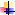 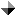 Sr. No.SubjectPage No.Page No.Agriculture55Arts & Sports – Pakistan55Banking, Finance and Stock Exchange55Biographies55Business, Economics & Industry55Crimes66Current Issues – Pakistan77Current Issues – World77Defense/ Military 77Education Pakistan 77Governance / Policies – Pakistan88Governance / Policies – World99Health and Environment 1010History and Archaeology – Pakistan1515History and Archaeology – World1515Human Rights–Pakistan1515Human Rights – World1515India Politics, Policies and Relations1515Indo-Pak Relations1616Internationl Relations 1616Islam 1616Kashmir and Kashmir Issues1616Language and Literature 1717Law and Legislation 1717Media – Pakistan1717Media – World1717Miscellaneous1717Other Religion1717Organizations1717Pakistan Foreign Relations1818Peace and war / After effects1818Politics – Pakistan1818Politics – World1919Power Resources ( Gas, Oil, Dam, etc)1919Science and Information Technology2020Social Problems 2020Society and Culture – Pakistan2020Society and Culture – World2020Terrorism 2020US Politics, Policies and Relations2020World Conflicts2121AGRICULTURE Dr Sami Ullah. "Is COVID-19 inclusive?." Pakistan Observer, 09 April, 2020, 05Hugh Bronstein. "Glencore offers $325m for Vicentin's stake in Argentine soy crusher Renova." Business Recorder, 08 April, 2020, P.14Ikram Sehgal 
 Bettina Robotka, Dr.. "Pakistan's cash crops - Fruit production." Daily Times, 28 April, 2020, p.B01Ikram Sehgal 
 Bettina Robotka, Dr.. "Pakistan's cash crops Cotton production part III." Daily Times, 19 April, 2020, p.B02Ikram Sehgal 
 Bettina Robotka, Dr.. "Pakistan's cash crops Sugar production (part I)." Daily Times, 16 April, 2020, p.B01Ikram Sehgal 
 Bettina Robotka. "Pakistan's cash crops - vegetable production." Daily Times, 29 April, 2020, p.B01Ikram Sehgal. "Feudals Manipulating Our Agriculture Potential." Daily Times, 7 April, 2020, p.B01Ikram Sehgal. "Pakistan's Cash Crops Wheat Production (Part II)." Daily Times, 17 April, 2020, p.B01Muhammad Usman. "Corona pandemic, way forward lies in agriculture." Pakistan Observer, 15 April, 2020, 05Sami Saeed. "Dysfunctional institutions." The News, 28April, 2020, p.6Zubeida Mustafa. "GMO or organic?." Dawn, 24 April, 2020, p.7AGRICULTURE Dr Sami Ullah. "Is COVID-19 inclusive?." Pakistan Observer, 09 April, 2020, 05Hugh Bronstein. "Glencore offers $325m for Vicentin's stake in Argentine soy crusher Renova." Business Recorder, 08 April, 2020, P.14Ikram Sehgal 
 Bettina Robotka, Dr.. "Pakistan's cash crops - Fruit production." Daily Times, 28 April, 2020, p.B01Ikram Sehgal 
 Bettina Robotka, Dr.. "Pakistan's cash crops Cotton production part III." Daily Times, 19 April, 2020, p.B02Ikram Sehgal 
 Bettina Robotka, Dr.. "Pakistan's cash crops Sugar production (part I)." Daily Times, 16 April, 2020, p.B01Ikram Sehgal 
 Bettina Robotka. "Pakistan's cash crops - vegetable production." Daily Times, 29 April, 2020, p.B01Ikram Sehgal. "Feudals Manipulating Our Agriculture Potential." Daily Times, 7 April, 2020, p.B01Ikram Sehgal. "Pakistan's Cash Crops Wheat Production (Part II)." Daily Times, 17 April, 2020, p.B01Muhammad Usman. "Corona pandemic, way forward lies in agriculture." Pakistan Observer, 15 April, 2020, 05Sami Saeed. "Dysfunctional institutions." The News, 28April, 2020, p.6Zubeida Mustafa. "GMO or organic?." Dawn, 24 April, 2020, p.7AGRICULTURE Dr Sami Ullah. "Is COVID-19 inclusive?." Pakistan Observer, 09 April, 2020, 05Hugh Bronstein. "Glencore offers $325m for Vicentin's stake in Argentine soy crusher Renova." Business Recorder, 08 April, 2020, P.14Ikram Sehgal 
 Bettina Robotka, Dr.. "Pakistan's cash crops - Fruit production." Daily Times, 28 April, 2020, p.B01Ikram Sehgal 
 Bettina Robotka, Dr.. "Pakistan's cash crops Cotton production part III." Daily Times, 19 April, 2020, p.B02Ikram Sehgal 
 Bettina Robotka, Dr.. "Pakistan's cash crops Sugar production (part I)." Daily Times, 16 April, 2020, p.B01Ikram Sehgal 
 Bettina Robotka. "Pakistan's cash crops - vegetable production." Daily Times, 29 April, 2020, p.B01Ikram Sehgal. "Feudals Manipulating Our Agriculture Potential." Daily Times, 7 April, 2020, p.B01Ikram Sehgal. "Pakistan's Cash Crops Wheat Production (Part II)." Daily Times, 17 April, 2020, p.B01Muhammad Usman. "Corona pandemic, way forward lies in agriculture." Pakistan Observer, 15 April, 2020, 05Sami Saeed. "Dysfunctional institutions." The News, 28April, 2020, p.6Zubeida Mustafa. "GMO or organic?." Dawn, 24 April, 2020, p.7ARTS & SPORTS – Muhammad Omar Iftikhar. "The lost charisma of Pakistani drama." Daily Times, 20 April, 2020, p.B04ARTS & SPORTS – Muhammad Omar Iftikhar. "The lost charisma of Pakistani drama." Daily Times, 20 April, 2020, p.B04ARTS & SPORTS – Muhammad Omar Iftikhar. "The lost charisma of Pakistani drama." Daily Times, 20 April, 2020, p.B04BANKING , FINANCE AND  STOCK EXCHANGEMuhammad Sajjad Hussain. "SBP Green Banking Guidelines - Scope and Implementation Challenges." Daily Times, 24 April, 2020, p.B02Rizwan Ghani. "Covid-19 and Rs 1.66tn corruption." Pakistan Observer, 17 April, 2020, 05BANKING , FINANCE AND  STOCK EXCHANGEMuhammad Sajjad Hussain. "SBP Green Banking Guidelines - Scope and Implementation Challenges." Daily Times, 24 April, 2020, p.B02Rizwan Ghani. "Covid-19 and Rs 1.66tn corruption." Pakistan Observer, 17 April, 2020, 05BANKING , FINANCE AND  STOCK EXCHANGEMuhammad Sajjad Hussain. "SBP Green Banking Guidelines - Scope and Implementation Challenges." Daily Times, 24 April, 2020, p.B02Rizwan Ghani. "Covid-19 and Rs 1.66tn corruption." Pakistan Observer, 17 April, 2020, 05BIOGRAPHIES Brig. Tariq Khalil (RETD). "Major Khalil-ur-Rehman (Shaheed - 10 April 1949)." Pakistan Observer, 10 April, 2020, 05Dr Abdul Razak Shaikh. "Zulfikar Ali bhutto: Politics of charisma." Pakistan Observer, 04 April, 2020, 05Muhammad Ali Siddiqi. "Jinnah's deputy." Dawn, 27 April, 2020, p.07Syed I Husain. "Jinnah." Daily Times, 11 April, 2020, p.B02Syed Saadat. "Unsung heroes." Dawn, 20 April, 2020, p.7BIOGRAPHIES Brig. Tariq Khalil (RETD). "Major Khalil-ur-Rehman (Shaheed - 10 April 1949)." Pakistan Observer, 10 April, 2020, 05Dr Abdul Razak Shaikh. "Zulfikar Ali bhutto: Politics of charisma." Pakistan Observer, 04 April, 2020, 05Muhammad Ali Siddiqi. "Jinnah's deputy." Dawn, 27 April, 2020, p.07Syed I Husain. "Jinnah." Daily Times, 11 April, 2020, p.B02Syed Saadat. "Unsung heroes." Dawn, 20 April, 2020, p.7BIOGRAPHIES Brig. Tariq Khalil (RETD). "Major Khalil-ur-Rehman (Shaheed - 10 April 1949)." Pakistan Observer, 10 April, 2020, 05Dr Abdul Razak Shaikh. "Zulfikar Ali bhutto: Politics of charisma." Pakistan Observer, 04 April, 2020, 05Muhammad Ali Siddiqi. "Jinnah's deputy." Dawn, 27 April, 2020, p.07Syed I Husain. "Jinnah." Daily Times, 11 April, 2020, p.B02Syed Saadat. "Unsung heroes." Dawn, 20 April, 2020, p.7BUSINESS, ECONOMICS & INDUSTRYAamir Aqil. "Pakistan shipping industry, brief history and role of seafarers in national development." Daily Times, 22 April, 2020, p.B04Aasim Sajjad Akhtar. "Dangerous classes." Dawn, 17 April, 2020, p.7Abdul Sattar Khan, Dr.. "A trade-off in between self-isolation and lockdown." Daily Times, 26 April, 2020, p.B03Abid Hasan. "Expand ehsaas extend lockdown." The News, 22 April, 2020, p.7Adeel Mahmood Shah. "Sugar and the 3Gs." The News, 18 April, 2020, p.6Ahsan Munir. "Privatisation and state owned enterprises." The Nation, 16 April, 2020, p.6Ali Khizar. "Is the cement 'cartel' back?." Business Recorder, 26 April, 2020, P.06Ali Khizar. "Lockdown dilemma." Business Recorder, 12 April, 2020, P.10Andleeb Abbas. "Stock values vs human values." Business Recorder, 06 April, 2020, P.10Anjum Ibrahim. "Critical appraisal of SBP report." Business Recorder, 27 April, 2020, P.10Aqdas Afzal. "Pandemic economics." Dawn, 16 April, 2020, p.7Arifa Noor. "World is full of trade-ffs." Dawn, 21 April, 2020, p.6Asif Jah. "Construction industry and Covid-19." Daily Times, 30 April, 2020, p.B03Brown, Ellen. "Universal income." The News, 21 April, 2020, p.7Davide Barbuscia. "JPMorgan looking to offload Saudi and UAE sovereign fund loans." Business Recorder, 10 April, 2020, P.26Dearden, Nick. "Cancel the debt." The News, 30 April, 2020, p.7dr Abid Qalyum Suleri. "Corona and the rural economy." The News, 04 April, 2020, p.7Dr Asif Saeed. "Coronavirus and global financial crisis: Emerging and developed economies move." Business Recorder, 12 April, 2020, P.10Dr Farrukh Saleem. "Sugar daddies." The News, 12 April, 2020, p.6Dr Hafiz A Pasha, Shahid Kardar. "Revisiting economic impact of coronavirus." Business Recorder, 14 April, 2020, P.14Dr Omer Javed. "Economic crisis in developing countries: some solutions." Business Recorder, 10 April, 2020, P.26Dr Omer Javed. "Global economic prospects under Covid-19 crisis." Business Recorder, 17 April, 2020, P.26Dr Rajkumar Singh. "Economy of Covid-19: Around and beyond." Pakistan Observer, 02 April, 2020, 04Dr Samina Sabir. "COVID-19 pandemic and the gloomy poor." Pakistan Observer, 05 April, 2020, 05Dr Samina Sabir. "Flattening the COVID-19 curve and economic recession curve." Pakistan Observer, 15 April, 2020, 05Farhan Bokhari. "Convenient retreat." The News, 22 April, 2020, p.6Farhat Ali. "Cartelisation in developing countries." Business Recorder, 11 April, 2020, P.10Farrukh Saleem. "Well done, PM." The News, 26 April, 2020, p.6Fatima Razzaq. "The undocumented." The News, 30 April, 2020, p.6Hassnain Javed, Dr.. "Pakistan Economic Crisis Amid The Covid-19." Daily Times, 19 April, 2020, p.B01Hightower, Jim. "Economic disease." The News, 24 April, 2020, p.7Huzaima Bukhari, Dr Ikramul Haq. "A simple tax bailout." Business Recorder, 24 April, 2020, P.14Huzaima Bukhari, Dr Ikramul Haq. "Tax bailout for economic revival." Business Recorder, 17 April, 2020, P.26Ikramul Haq, Dr.. "Corona-toll, negative taxation 
 charity." Daily Times, 19 April, 2020, p.B01Ikramul Haq, Dr.. "Covid-19, the poor 
 tax extortion." Daily Times, 26 April, 2020, p.B01Imtiaz Rafi Butt. "Pakistan economy and the impact of Covid 19." Pakistan Observer, 14 April, 2020, 04Irfan Husain. "The tyranny of time." Dawn, 18 April, 2020, p.7Joe Bavier, Cheng Leng, Andrea Shalat. "China in the driver's seat amid calls for Africa debt relief." Business Recorder, 14 April, 2020, P.14Kaiser Bengali. "In defence of Tareen, et al." The News, 13 April, 2020, p.6Kaleem Sindhu. "How Coronavirus Affects Economy, Banking Sector and Public Private Partnerships?." Daily Times, 6 April, 2020, p.B03Kamal Monnoo. "Industrial cloure how prudent?." The Nation, 1 April, 2020, p.7Kamal Monnoo. "Unlocking the lockdown what next?." The Nation, 22 April, 2020, p.7Khaqan Hassan Najeeb. "Pakistan's economic transformation." The News, 28 April, 2020, p.6Khurram Husain. "The great lockdown debate." Dawn, 16 April, 2020, p.6M Saeed Khalid. "The post-Covid economy." The News, 20 April, 2020, p.6Maheen Ahmad. "IMF, the doctor sahib." Daily Times, 30 April, 2020, p.B04Malik Ashraf. "Maintaining balance inescapable imperative." Pakistan Observer, 07 April, 2020, 04Mercade, Lan. "Cancel Asia's debt." The News, 24 April, 2020, p.6Mohammad Zubair. "The sugar scam." The News, 13 April, 2020, p.7Muhammad Ali Zafar. "Post-pandemic outlook of global economy." Daily Times, 11 April, 2020, p.B04Muhammad Azhar Khan. "Economics of social justice." The Nation, 10 April, 2020, p.6Mustafa Talpur. "Cancel the debt." The News, 22 April, 2020, p.6Raashid Wali Janjua. "Corona Virus and political economy." Pakistan Observer, 01 April, 2020, 05Raashid Wali Janjua. "Reformation of Pakistan's political economy." Pakistan Observer, 12 April, 2020, 04Raashid Wali Janjua. "Reformation of Pakistan's political economy." Pakistan Observer, 16 April, 2020, 04Rafia Zakaria. "Return of foreign workers." Dawn, 29 April, 2020, p.6Rashid A Mughal. "COVID-19 impacting Pakistan economy." Pakistan Observer, 15 April, 2020, 04Rizwan Ghani. "25 April and economy." Pakistan Observer, 08 April, 2020, 04Roshaneh Zafar. "Pandemic lessons." Dawn, 26 April, 2020, p.7Ryder, Guy. "Fragile economies." The News, 01 April, 2020, p.6Saikat Chatterjee, Sujata Rao. "Dollar may be set for another damaging bout of strength." Business Recorder, 01 April, 2020, P.22Sakib Sherani. "A disrupted world." Dawn, 10 April, 2020, p.6Senator Rehman Malik. "Global economic meltdown." The Nation, 17 April, 2020, p.7Senator Rehman Malik. "Terrorism, bio-warfare and Covid-19." The Nation, 11 April, 2020, p.6Shabir Ahmed. "Self-isolated reflections: export prospects." Business Recorder, 09 April, 2020, P.14Shafiqui Alam. "Fast-fashion nightmare for Bangladeshi clothes makers." Business Recorder, 18 April, 2020, P.10Shahrukh Mehboob. "Climate distortion a natural and economic disaster." The Nation, 9 April, 2020, p.6Shakir Lakhani. "Government should get out of the sugar business." Daily Times, 17 April, 2020, p.B04Sikander Ahmed Shah and Uzair Kayani. "Regulating trade in a post-corona world." The News, 11 April, 2020, p.6Sirajuddin Aziz. "Ethics 
 morality in business." Pakistan Observer, 17 April, 2020, 04Sujata Rao. "Pricing the benefits of cheap oil in a world of economic lockdowns." Business Recorder, 24 April, 2020, P.14Syed Abdul Rahman. "Reforming the PFM system of Pakistan." Daily Times, 23 April, 2020, p.B04Syed Ali Imran. "Covid19, Lock Down and re-emergence of Economy." Daily Times, 20 April, 2020, p.B01Syed, Bakhtiyar Kazmi. "Failed predictions?." Dawn, 14 April, 2020, p.7Tasneem Noorani. "Spring is in the air." Dawn, 23 April, 2020, p.7Umair Javed. "Tackling the crisis." Dawn, 20 April, 2020, p.6Usama Qureshi. "Efficient aid." The News, 29 April, 2020, p.7Waqar Masood Khan. "No time to relax." The News, 15. April, 2020, p.6Waqar Masood Khan. "Unified economic response." The News, 01 April, 2020, p.6Zaheer Bhatti. "The mortal human worth." Pakistan Observer, 05 April, 2020, 04Zahid Hussain. "Pandemic's ecoomic impact." Dawn, 15 April, 2020, p.6BUSINESS, ECONOMICS & INDUSTRYAamir Aqil. "Pakistan shipping industry, brief history and role of seafarers in national development." Daily Times, 22 April, 2020, p.B04Aasim Sajjad Akhtar. "Dangerous classes." Dawn, 17 April, 2020, p.7Abdul Sattar Khan, Dr.. "A trade-off in between self-isolation and lockdown." Daily Times, 26 April, 2020, p.B03Abid Hasan. "Expand ehsaas extend lockdown." The News, 22 April, 2020, p.7Adeel Mahmood Shah. "Sugar and the 3Gs." The News, 18 April, 2020, p.6Ahsan Munir. "Privatisation and state owned enterprises." The Nation, 16 April, 2020, p.6Ali Khizar. "Is the cement 'cartel' back?." Business Recorder, 26 April, 2020, P.06Ali Khizar. "Lockdown dilemma." Business Recorder, 12 April, 2020, P.10Andleeb Abbas. "Stock values vs human values." Business Recorder, 06 April, 2020, P.10Anjum Ibrahim. "Critical appraisal of SBP report." Business Recorder, 27 April, 2020, P.10Aqdas Afzal. "Pandemic economics." Dawn, 16 April, 2020, p.7Arifa Noor. "World is full of trade-ffs." Dawn, 21 April, 2020, p.6Asif Jah. "Construction industry and Covid-19." Daily Times, 30 April, 2020, p.B03Brown, Ellen. "Universal income." The News, 21 April, 2020, p.7Davide Barbuscia. "JPMorgan looking to offload Saudi and UAE sovereign fund loans." Business Recorder, 10 April, 2020, P.26Dearden, Nick. "Cancel the debt." The News, 30 April, 2020, p.7dr Abid Qalyum Suleri. "Corona and the rural economy." The News, 04 April, 2020, p.7Dr Asif Saeed. "Coronavirus and global financial crisis: Emerging and developed economies move." Business Recorder, 12 April, 2020, P.10Dr Farrukh Saleem. "Sugar daddies." The News, 12 April, 2020, p.6Dr Hafiz A Pasha, Shahid Kardar. "Revisiting economic impact of coronavirus." Business Recorder, 14 April, 2020, P.14Dr Omer Javed. "Economic crisis in developing countries: some solutions." Business Recorder, 10 April, 2020, P.26Dr Omer Javed. "Global economic prospects under Covid-19 crisis." Business Recorder, 17 April, 2020, P.26Dr Rajkumar Singh. "Economy of Covid-19: Around and beyond." Pakistan Observer, 02 April, 2020, 04Dr Samina Sabir. "COVID-19 pandemic and the gloomy poor." Pakistan Observer, 05 April, 2020, 05Dr Samina Sabir. "Flattening the COVID-19 curve and economic recession curve." Pakistan Observer, 15 April, 2020, 05Farhan Bokhari. "Convenient retreat." The News, 22 April, 2020, p.6Farhat Ali. "Cartelisation in developing countries." Business Recorder, 11 April, 2020, P.10Farrukh Saleem. "Well done, PM." The News, 26 April, 2020, p.6Fatima Razzaq. "The undocumented." The News, 30 April, 2020, p.6Hassnain Javed, Dr.. "Pakistan Economic Crisis Amid The Covid-19." Daily Times, 19 April, 2020, p.B01Hightower, Jim. "Economic disease." The News, 24 April, 2020, p.7Huzaima Bukhari, Dr Ikramul Haq. "A simple tax bailout." Business Recorder, 24 April, 2020, P.14Huzaima Bukhari, Dr Ikramul Haq. "Tax bailout for economic revival." Business Recorder, 17 April, 2020, P.26Ikramul Haq, Dr.. "Corona-toll, negative taxation 
 charity." Daily Times, 19 April, 2020, p.B01Ikramul Haq, Dr.. "Covid-19, the poor 
 tax extortion." Daily Times, 26 April, 2020, p.B01Imtiaz Rafi Butt. "Pakistan economy and the impact of Covid 19." Pakistan Observer, 14 April, 2020, 04Irfan Husain. "The tyranny of time." Dawn, 18 April, 2020, p.7Joe Bavier, Cheng Leng, Andrea Shalat. "China in the driver's seat amid calls for Africa debt relief." Business Recorder, 14 April, 2020, P.14Kaiser Bengali. "In defence of Tareen, et al." The News, 13 April, 2020, p.6Kaleem Sindhu. "How Coronavirus Affects Economy, Banking Sector and Public Private Partnerships?." Daily Times, 6 April, 2020, p.B03Kamal Monnoo. "Industrial cloure how prudent?." The Nation, 1 April, 2020, p.7Kamal Monnoo. "Unlocking the lockdown what next?." The Nation, 22 April, 2020, p.7Khaqan Hassan Najeeb. "Pakistan's economic transformation." The News, 28 April, 2020, p.6Khurram Husain. "The great lockdown debate." Dawn, 16 April, 2020, p.6M Saeed Khalid. "The post-Covid economy." The News, 20 April, 2020, p.6Maheen Ahmad. "IMF, the doctor sahib." Daily Times, 30 April, 2020, p.B04Malik Ashraf. "Maintaining balance inescapable imperative." Pakistan Observer, 07 April, 2020, 04Mercade, Lan. "Cancel Asia's debt." The News, 24 April, 2020, p.6Mohammad Zubair. "The sugar scam." The News, 13 April, 2020, p.7Muhammad Ali Zafar. "Post-pandemic outlook of global economy." Daily Times, 11 April, 2020, p.B04Muhammad Azhar Khan. "Economics of social justice." The Nation, 10 April, 2020, p.6Mustafa Talpur. "Cancel the debt." The News, 22 April, 2020, p.6Raashid Wali Janjua. "Corona Virus and political economy." Pakistan Observer, 01 April, 2020, 05Raashid Wali Janjua. "Reformation of Pakistan's political economy." Pakistan Observer, 12 April, 2020, 04Raashid Wali Janjua. "Reformation of Pakistan's political economy." Pakistan Observer, 16 April, 2020, 04Rafia Zakaria. "Return of foreign workers." Dawn, 29 April, 2020, p.6Rashid A Mughal. "COVID-19 impacting Pakistan economy." Pakistan Observer, 15 April, 2020, 04Rizwan Ghani. "25 April and economy." Pakistan Observer, 08 April, 2020, 04Roshaneh Zafar. "Pandemic lessons." Dawn, 26 April, 2020, p.7Ryder, Guy. "Fragile economies." The News, 01 April, 2020, p.6Saikat Chatterjee, Sujata Rao. "Dollar may be set for another damaging bout of strength." Business Recorder, 01 April, 2020, P.22Sakib Sherani. "A disrupted world." Dawn, 10 April, 2020, p.6Senator Rehman Malik. "Global economic meltdown." The Nation, 17 April, 2020, p.7Senator Rehman Malik. "Terrorism, bio-warfare and Covid-19." The Nation, 11 April, 2020, p.6Shabir Ahmed. "Self-isolated reflections: export prospects." Business Recorder, 09 April, 2020, P.14Shafiqui Alam. "Fast-fashion nightmare for Bangladeshi clothes makers." Business Recorder, 18 April, 2020, P.10Shahrukh Mehboob. "Climate distortion a natural and economic disaster." The Nation, 9 April, 2020, p.6Shakir Lakhani. "Government should get out of the sugar business." Daily Times, 17 April, 2020, p.B04Sikander Ahmed Shah and Uzair Kayani. "Regulating trade in a post-corona world." The News, 11 April, 2020, p.6Sirajuddin Aziz. "Ethics 
 morality in business." Pakistan Observer, 17 April, 2020, 04Sujata Rao. "Pricing the benefits of cheap oil in a world of economic lockdowns." Business Recorder, 24 April, 2020, P.14Syed Abdul Rahman. "Reforming the PFM system of Pakistan." Daily Times, 23 April, 2020, p.B04Syed Ali Imran. "Covid19, Lock Down and re-emergence of Economy." Daily Times, 20 April, 2020, p.B01Syed, Bakhtiyar Kazmi. "Failed predictions?." Dawn, 14 April, 2020, p.7Tasneem Noorani. "Spring is in the air." Dawn, 23 April, 2020, p.7Umair Javed. "Tackling the crisis." Dawn, 20 April, 2020, p.6Usama Qureshi. "Efficient aid." The News, 29 April, 2020, p.7Waqar Masood Khan. "No time to relax." The News, 15. April, 2020, p.6Waqar Masood Khan. "Unified economic response." The News, 01 April, 2020, p.6Zaheer Bhatti. "The mortal human worth." Pakistan Observer, 05 April, 2020, 04Zahid Hussain. "Pandemic's ecoomic impact." Dawn, 15 April, 2020, p.6BUSINESS, ECONOMICS & INDUSTRYAamir Aqil. "Pakistan shipping industry, brief history and role of seafarers in national development." Daily Times, 22 April, 2020, p.B04Aasim Sajjad Akhtar. "Dangerous classes." Dawn, 17 April, 2020, p.7Abdul Sattar Khan, Dr.. "A trade-off in between self-isolation and lockdown." Daily Times, 26 April, 2020, p.B03Abid Hasan. "Expand ehsaas extend lockdown." The News, 22 April, 2020, p.7Adeel Mahmood Shah. "Sugar and the 3Gs." The News, 18 April, 2020, p.6Ahsan Munir. "Privatisation and state owned enterprises." The Nation, 16 April, 2020, p.6Ali Khizar. "Is the cement 'cartel' back?." Business Recorder, 26 April, 2020, P.06Ali Khizar. "Lockdown dilemma." Business Recorder, 12 April, 2020, P.10Andleeb Abbas. "Stock values vs human values." Business Recorder, 06 April, 2020, P.10Anjum Ibrahim. "Critical appraisal of SBP report." Business Recorder, 27 April, 2020, P.10Aqdas Afzal. "Pandemic economics." Dawn, 16 April, 2020, p.7Arifa Noor. "World is full of trade-ffs." Dawn, 21 April, 2020, p.6Asif Jah. "Construction industry and Covid-19." Daily Times, 30 April, 2020, p.B03Brown, Ellen. "Universal income." The News, 21 April, 2020, p.7Davide Barbuscia. "JPMorgan looking to offload Saudi and UAE sovereign fund loans." Business Recorder, 10 April, 2020, P.26Dearden, Nick. "Cancel the debt." The News, 30 April, 2020, p.7dr Abid Qalyum Suleri. "Corona and the rural economy." The News, 04 April, 2020, p.7Dr Asif Saeed. "Coronavirus and global financial crisis: Emerging and developed economies move." Business Recorder, 12 April, 2020, P.10Dr Farrukh Saleem. "Sugar daddies." The News, 12 April, 2020, p.6Dr Hafiz A Pasha, Shahid Kardar. "Revisiting economic impact of coronavirus." Business Recorder, 14 April, 2020, P.14Dr Omer Javed. "Economic crisis in developing countries: some solutions." Business Recorder, 10 April, 2020, P.26Dr Omer Javed. "Global economic prospects under Covid-19 crisis." Business Recorder, 17 April, 2020, P.26Dr Rajkumar Singh. "Economy of Covid-19: Around and beyond." Pakistan Observer, 02 April, 2020, 04Dr Samina Sabir. "COVID-19 pandemic and the gloomy poor." Pakistan Observer, 05 April, 2020, 05Dr Samina Sabir. "Flattening the COVID-19 curve and economic recession curve." Pakistan Observer, 15 April, 2020, 05Farhan Bokhari. "Convenient retreat." The News, 22 April, 2020, p.6Farhat Ali. "Cartelisation in developing countries." Business Recorder, 11 April, 2020, P.10Farrukh Saleem. "Well done, PM." The News, 26 April, 2020, p.6Fatima Razzaq. "The undocumented." The News, 30 April, 2020, p.6Hassnain Javed, Dr.. "Pakistan Economic Crisis Amid The Covid-19." Daily Times, 19 April, 2020, p.B01Hightower, Jim. "Economic disease." The News, 24 April, 2020, p.7Huzaima Bukhari, Dr Ikramul Haq. "A simple tax bailout." Business Recorder, 24 April, 2020, P.14Huzaima Bukhari, Dr Ikramul Haq. "Tax bailout for economic revival." Business Recorder, 17 April, 2020, P.26Ikramul Haq, Dr.. "Corona-toll, negative taxation 
 charity." Daily Times, 19 April, 2020, p.B01Ikramul Haq, Dr.. "Covid-19, the poor 
 tax extortion." Daily Times, 26 April, 2020, p.B01Imtiaz Rafi Butt. "Pakistan economy and the impact of Covid 19." Pakistan Observer, 14 April, 2020, 04Irfan Husain. "The tyranny of time." Dawn, 18 April, 2020, p.7Joe Bavier, Cheng Leng, Andrea Shalat. "China in the driver's seat amid calls for Africa debt relief." Business Recorder, 14 April, 2020, P.14Kaiser Bengali. "In defence of Tareen, et al." The News, 13 April, 2020, p.6Kaleem Sindhu. "How Coronavirus Affects Economy, Banking Sector and Public Private Partnerships?." Daily Times, 6 April, 2020, p.B03Kamal Monnoo. "Industrial cloure how prudent?." The Nation, 1 April, 2020, p.7Kamal Monnoo. "Unlocking the lockdown what next?." The Nation, 22 April, 2020, p.7Khaqan Hassan Najeeb. "Pakistan's economic transformation." The News, 28 April, 2020, p.6Khurram Husain. "The great lockdown debate." Dawn, 16 April, 2020, p.6M Saeed Khalid. "The post-Covid economy." The News, 20 April, 2020, p.6Maheen Ahmad. "IMF, the doctor sahib." Daily Times, 30 April, 2020, p.B04Malik Ashraf. "Maintaining balance inescapable imperative." Pakistan Observer, 07 April, 2020, 04Mercade, Lan. "Cancel Asia's debt." The News, 24 April, 2020, p.6Mohammad Zubair. "The sugar scam." The News, 13 April, 2020, p.7Muhammad Ali Zafar. "Post-pandemic outlook of global economy." Daily Times, 11 April, 2020, p.B04Muhammad Azhar Khan. "Economics of social justice." The Nation, 10 April, 2020, p.6Mustafa Talpur. "Cancel the debt." The News, 22 April, 2020, p.6Raashid Wali Janjua. "Corona Virus and political economy." Pakistan Observer, 01 April, 2020, 05Raashid Wali Janjua. "Reformation of Pakistan's political economy." Pakistan Observer, 12 April, 2020, 04Raashid Wali Janjua. "Reformation of Pakistan's political economy." Pakistan Observer, 16 April, 2020, 04Rafia Zakaria. "Return of foreign workers." Dawn, 29 April, 2020, p.6Rashid A Mughal. "COVID-19 impacting Pakistan economy." Pakistan Observer, 15 April, 2020, 04Rizwan Ghani. "25 April and economy." Pakistan Observer, 08 April, 2020, 04Roshaneh Zafar. "Pandemic lessons." Dawn, 26 April, 2020, p.7Ryder, Guy. "Fragile economies." The News, 01 April, 2020, p.6Saikat Chatterjee, Sujata Rao. "Dollar may be set for another damaging bout of strength." Business Recorder, 01 April, 2020, P.22Sakib Sherani. "A disrupted world." Dawn, 10 April, 2020, p.6Senator Rehman Malik. "Global economic meltdown." The Nation, 17 April, 2020, p.7Senator Rehman Malik. "Terrorism, bio-warfare and Covid-19." The Nation, 11 April, 2020, p.6Shabir Ahmed. "Self-isolated reflections: export prospects." Business Recorder, 09 April, 2020, P.14Shafiqui Alam. "Fast-fashion nightmare for Bangladeshi clothes makers." Business Recorder, 18 April, 2020, P.10Shahrukh Mehboob. "Climate distortion a natural and economic disaster." The Nation, 9 April, 2020, p.6Shakir Lakhani. "Government should get out of the sugar business." Daily Times, 17 April, 2020, p.B04Sikander Ahmed Shah and Uzair Kayani. "Regulating trade in a post-corona world." The News, 11 April, 2020, p.6Sirajuddin Aziz. "Ethics 
 morality in business." Pakistan Observer, 17 April, 2020, 04Sujata Rao. "Pricing the benefits of cheap oil in a world of economic lockdowns." Business Recorder, 24 April, 2020, P.14Syed Abdul Rahman. "Reforming the PFM system of Pakistan." Daily Times, 23 April, 2020, p.B04Syed Ali Imran. "Covid19, Lock Down and re-emergence of Economy." Daily Times, 20 April, 2020, p.B01Syed, Bakhtiyar Kazmi. "Failed predictions?." Dawn, 14 April, 2020, p.7Tasneem Noorani. "Spring is in the air." Dawn, 23 April, 2020, p.7Umair Javed. "Tackling the crisis." Dawn, 20 April, 2020, p.6Usama Qureshi. "Efficient aid." The News, 29 April, 2020, p.7Waqar Masood Khan. "No time to relax." The News, 15. April, 2020, p.6Waqar Masood Khan. "Unified economic response." The News, 01 April, 2020, p.6Zaheer Bhatti. "The mortal human worth." Pakistan Observer, 05 April, 2020, 04Zahid Hussain. "Pandemic's ecoomic impact." Dawn, 15 April, 2020, p.6CRIMESBarrister Arsalan Raja. "Nepotism at its peak." Pakistan Observer, 18 April, 2020, 05Mirza Shah Nawaz Agha. "The black money syndrome." Pakistan Observer, 18 April, 2020, 05Rashid Amjad. "Grim choices." Dawn, 11 April, 2020, p.7CRIMESBarrister Arsalan Raja. "Nepotism at its peak." Pakistan Observer, 18 April, 2020, 05Mirza Shah Nawaz Agha. "The black money syndrome." Pakistan Observer, 18 April, 2020, 05Rashid Amjad. "Grim choices." Dawn, 11 April, 2020, p.7CRIMESBarrister Arsalan Raja. "Nepotism at its peak." Pakistan Observer, 18 April, 2020, 05Mirza Shah Nawaz Agha. "The black money syndrome." Pakistan Observer, 18 April, 2020, 05Rashid Amjad. "Grim choices." Dawn, 11 April, 2020, p.7CURRENT ISSUES – Aijazuddin, F.S.. "The time bomb." Dawn, 16 April, 2020, p.7Ali Rehmat. "The art of giving." The News, 26 April, 2020, p.6Iftikhar Ahmad. "Managing people and the coronavirus." Daily Times, 24 April, 2020, p.B03Irshad Ahmad. "Fata and the internet." The News, 05 April, 2020, p.6Khalid Saleem. "Horse sense!." Pakistan Observer, 06 April, 2020, 04Mehr Tarar. "Coronavirus, Pakistan and Punjab." Daily Times, 5 April, 2020, p.B02Mirza Shah Nawaz Agha. "Here to hereafter." Pakistan Observer, 29 April, 2020, 04Moizza B Sarwar. "Who stands excluded?." The News, 15 April, 2020, p.6Naseem Salahuddin. "A world in shock." Dawn, 5 April, 2020, p.7S.M. Hali. "The debate over lockdown." Daily Times, 25 April, 2020, p.B01Tariq Khalil. "Corona Virus and conflict resolution." Pakistan Observer, 01 April, 2020, 04Yasser Latif Hamdani. "The Pandemic, Bigotry and a Weak State." Daily Times, 13 April, 2020, p.B01Zaheer Bhatti. "Without spending a dime." Pakistan Observer, 26 April, 2020, 04Zofeen T. Ebrahim. "Earth day thoughts." Dawn, 22 April, 2020, p.7CURRENT ISSUES – Aijazuddin, F.S.. "The time bomb." Dawn, 16 April, 2020, p.7Ali Rehmat. "The art of giving." The News, 26 April, 2020, p.6Iftikhar Ahmad. "Managing people and the coronavirus." Daily Times, 24 April, 2020, p.B03Irshad Ahmad. "Fata and the internet." The News, 05 April, 2020, p.6Khalid Saleem. "Horse sense!." Pakistan Observer, 06 April, 2020, 04Mehr Tarar. "Coronavirus, Pakistan and Punjab." Daily Times, 5 April, 2020, p.B02Mirza Shah Nawaz Agha. "Here to hereafter." Pakistan Observer, 29 April, 2020, 04Moizza B Sarwar. "Who stands excluded?." The News, 15 April, 2020, p.6Naseem Salahuddin. "A world in shock." Dawn, 5 April, 2020, p.7S.M. Hali. "The debate over lockdown." Daily Times, 25 April, 2020, p.B01Tariq Khalil. "Corona Virus and conflict resolution." Pakistan Observer, 01 April, 2020, 04Yasser Latif Hamdani. "The Pandemic, Bigotry and a Weak State." Daily Times, 13 April, 2020, p.B01Zaheer Bhatti. "Without spending a dime." Pakistan Observer, 26 April, 2020, 04Zofeen T. Ebrahim. "Earth day thoughts." Dawn, 22 April, 2020, p.7CURRENT ISSUES – Aijazuddin, F.S.. "The time bomb." Dawn, 16 April, 2020, p.7Ali Rehmat. "The art of giving." The News, 26 April, 2020, p.6Iftikhar Ahmad. "Managing people and the coronavirus." Daily Times, 24 April, 2020, p.B03Irshad Ahmad. "Fata and the internet." The News, 05 April, 2020, p.6Khalid Saleem. "Horse sense!." Pakistan Observer, 06 April, 2020, 04Mehr Tarar. "Coronavirus, Pakistan and Punjab." Daily Times, 5 April, 2020, p.B02Mirza Shah Nawaz Agha. "Here to hereafter." Pakistan Observer, 29 April, 2020, 04Moizza B Sarwar. "Who stands excluded?." The News, 15 April, 2020, p.6Naseem Salahuddin. "A world in shock." Dawn, 5 April, 2020, p.7S.M. Hali. "The debate over lockdown." Daily Times, 25 April, 2020, p.B01Tariq Khalil. "Corona Virus and conflict resolution." Pakistan Observer, 01 April, 2020, 04Yasser Latif Hamdani. "The Pandemic, Bigotry and a Weak State." Daily Times, 13 April, 2020, p.B01Zaheer Bhatti. "Without spending a dime." Pakistan Observer, 26 April, 2020, 04Zofeen T. Ebrahim. "Earth day thoughts." Dawn, 22 April, 2020, p.7CURRENT ISSUES – WORLDAbdul Sattar. "The dream of a global ceasefire." The News, 29 April, 2020, p.7Maheen Ahmad. "Connections from north to south." The Nation, 3 April, 2020, p.6CURRENT ISSUES – WORLDAbdul Sattar. "The dream of a global ceasefire." The News, 29 April, 2020, p.7Maheen Ahmad. "Connections from north to south." The Nation, 3 April, 2020, p.6CURRENT ISSUES – WORLDAbdul Sattar. "The dream of a global ceasefire." The News, 29 April, 2020, p.7Maheen Ahmad. "Connections from north to south." The Nation, 3 April, 2020, p.6DEFENSE/ MILITARYAdnan Rafiq. "Protecting the labourers?." The News, 20 April, 2020, p.6Brig Naseem Akhtar Khan (R). "COVID-19: Role of Security Management Professionals." Pakistan Observer, 29 April, 2020, 05Dr Muhammad Khan. "Military Role during COVID-19." Pakistan Observer, 13 April, 2020, 04Imaan Mazari-Hazir. "procedures for policing." The News, 25 April, 2020, p.6Mohammad Jamil. "Clarion call by General Bajwa." Pakistan Observer, 04 April, 2020, 04Mohammad Jamil. "Detestable views of compulsive critics of Pakistan." Pakistan Observer, 11 April, 2020, 04Senator Rehman Malik. "Lockdown versus our national security." The Nation, 25 April, 2020, p.7DEFENSE/ MILITARYAdnan Rafiq. "Protecting the labourers?." The News, 20 April, 2020, p.6Brig Naseem Akhtar Khan (R). "COVID-19: Role of Security Management Professionals." Pakistan Observer, 29 April, 2020, 05Dr Muhammad Khan. "Military Role during COVID-19." Pakistan Observer, 13 April, 2020, 04Imaan Mazari-Hazir. "procedures for policing." The News, 25 April, 2020, p.6Mohammad Jamil. "Clarion call by General Bajwa." Pakistan Observer, 04 April, 2020, 04Mohammad Jamil. "Detestable views of compulsive critics of Pakistan." Pakistan Observer, 11 April, 2020, 04Senator Rehman Malik. "Lockdown versus our national security." The Nation, 25 April, 2020, p.7DEFENSE/ MILITARYAdnan Rafiq. "Protecting the labourers?." The News, 20 April, 2020, p.6Brig Naseem Akhtar Khan (R). "COVID-19: Role of Security Management Professionals." Pakistan Observer, 29 April, 2020, 05Dr Muhammad Khan. "Military Role during COVID-19." Pakistan Observer, 13 April, 2020, 04Imaan Mazari-Hazir. "procedures for policing." The News, 25 April, 2020, p.6Mohammad Jamil. "Clarion call by General Bajwa." Pakistan Observer, 04 April, 2020, 04Mohammad Jamil. "Detestable views of compulsive critics of Pakistan." Pakistan Observer, 11 April, 2020, 04Senator Rehman Malik. "Lockdown versus our national security." The Nation, 25 April, 2020, p.7EDUCATION – Abid Hussain. "Artificial intelligence in library services." Daily Times, 19 April, 2020, p.B04Ahmed Umer Sohaib. "Litmus test for HEC and universities." Daily Times, 21 April, 2020, p.B03Aqeela Asif. "COVID-19: Cure the territory." Pakistan Observer, 12 April, 2020, 05Arif Sikander, Dr.. "Online teaching and our universities: A 'disruption' which could have been easily avoided." Daily Times, 30 April, 2020, p.B02Babar Shahbaz, Dr.. "University Education during Lockdown." Daily Times, 14 April, 2020, p.B04Faisal Bari. "Online learning." Dawn, 3 April, 2020, p.6Faisal Bari. "The experience so far." Dawn, 17 April, 2020, p.6Haya Fatima Sehgal. "Online education and the pandemic." Daily Times, 20 April, 2020, p.B04Hisham Khan. "Impact of turning educational institutions into quarantine centres." Daily Times, 18 April, 2020, p.B03Kashif Mirza. "A case of private schools survival!." Daily Times, 6 April, 2020, p.B04Muhammad Asim Siddique. "Where Pakistani universities stand." Daily Times, 1 April, 2020, p.B03Muhammad Murtaza Noor. "Covid-19 and engagement of students." Daily Times, 19 April, 2020, p.B03Muneer Ahmed. "Online Teaching and mentoring." Daily Times, 16 April, 2020, p.B02Muneer Ahmed. "Use of technology in universities." Daily Times, 6 April, 2020, p.B04Naazir Mahmood. "A critique of three scholars." The News, 26 April, 2020, p.6Nazia Mumtaz, Dr.. "Online Academics and Covid-19." Daily Times, 27 April, 2020, p.B02Pervez Hoodbhoy. "HEC size the corona moment." Dawn, 25 April, 2020, p.6Prof Dr Tayyaba Zarif. "Education in quarantine." Pakistan Observer, 26 April, 2020, 05Rashid Mehmood, Dr.. "Time to revamp the HEC funding system." Daily Times, 6 April, 2020, p.B04Rauf-i-Azam. "Online Education is here to stay: it deserves embracing rather than discard." Daily Times, 10 April, 2020, p.B01Soufia A Siddiqi. "Covid-19 education response." The News, 18 April, 2020, p.6Syed Qamar Afzal Rizvi. "Two analogous oppressors 
 impact of youth bulge in Kashmir/Palestine." Daily Times, 9 April, 2020, p.B01Syed Shahabuddin. "Online Education - Good or Bad; Here to Stay!." Daily Times, 23 April, 2020, p.B01Syed Zeeshan Haider. "Online education and mental stress." Daily Times, 10 April, 2020, p.B03Zuabir Torwali. "Education and a pandemic." The News, 30 April, 2020, p.7EDUCATION – Abid Hussain. "Artificial intelligence in library services." Daily Times, 19 April, 2020, p.B04Ahmed Umer Sohaib. "Litmus test for HEC and universities." Daily Times, 21 April, 2020, p.B03Aqeela Asif. "COVID-19: Cure the territory." Pakistan Observer, 12 April, 2020, 05Arif Sikander, Dr.. "Online teaching and our universities: A 'disruption' which could have been easily avoided." Daily Times, 30 April, 2020, p.B02Babar Shahbaz, Dr.. "University Education during Lockdown." Daily Times, 14 April, 2020, p.B04Faisal Bari. "Online learning." Dawn, 3 April, 2020, p.6Faisal Bari. "The experience so far." Dawn, 17 April, 2020, p.6Haya Fatima Sehgal. "Online education and the pandemic." Daily Times, 20 April, 2020, p.B04Hisham Khan. "Impact of turning educational institutions into quarantine centres." Daily Times, 18 April, 2020, p.B03Kashif Mirza. "A case of private schools survival!." Daily Times, 6 April, 2020, p.B04Muhammad Asim Siddique. "Where Pakistani universities stand." Daily Times, 1 April, 2020, p.B03Muhammad Murtaza Noor. "Covid-19 and engagement of students." Daily Times, 19 April, 2020, p.B03Muneer Ahmed. "Online Teaching and mentoring." Daily Times, 16 April, 2020, p.B02Muneer Ahmed. "Use of technology in universities." Daily Times, 6 April, 2020, p.B04Naazir Mahmood. "A critique of three scholars." The News, 26 April, 2020, p.6Nazia Mumtaz, Dr.. "Online Academics and Covid-19." Daily Times, 27 April, 2020, p.B02Pervez Hoodbhoy. "HEC size the corona moment." Dawn, 25 April, 2020, p.6Prof Dr Tayyaba Zarif. "Education in quarantine." Pakistan Observer, 26 April, 2020, 05Rashid Mehmood, Dr.. "Time to revamp the HEC funding system." Daily Times, 6 April, 2020, p.B04Rauf-i-Azam. "Online Education is here to stay: it deserves embracing rather than discard." Daily Times, 10 April, 2020, p.B01Soufia A Siddiqi. "Covid-19 education response." The News, 18 April, 2020, p.6Syed Qamar Afzal Rizvi. "Two analogous oppressors 
 impact of youth bulge in Kashmir/Palestine." Daily Times, 9 April, 2020, p.B01Syed Shahabuddin. "Online Education - Good or Bad; Here to Stay!." Daily Times, 23 April, 2020, p.B01Syed Zeeshan Haider. "Online education and mental stress." Daily Times, 10 April, 2020, p.B03Zuabir Torwali. "Education and a pandemic." The News, 30 April, 2020, p.7EDUCATION – Abid Hussain. "Artificial intelligence in library services." Daily Times, 19 April, 2020, p.B04Ahmed Umer Sohaib. "Litmus test for HEC and universities." Daily Times, 21 April, 2020, p.B03Aqeela Asif. "COVID-19: Cure the territory." Pakistan Observer, 12 April, 2020, 05Arif Sikander, Dr.. "Online teaching and our universities: A 'disruption' which could have been easily avoided." Daily Times, 30 April, 2020, p.B02Babar Shahbaz, Dr.. "University Education during Lockdown." Daily Times, 14 April, 2020, p.B04Faisal Bari. "Online learning." Dawn, 3 April, 2020, p.6Faisal Bari. "The experience so far." Dawn, 17 April, 2020, p.6Haya Fatima Sehgal. "Online education and the pandemic." Daily Times, 20 April, 2020, p.B04Hisham Khan. "Impact of turning educational institutions into quarantine centres." Daily Times, 18 April, 2020, p.B03Kashif Mirza. "A case of private schools survival!." Daily Times, 6 April, 2020, p.B04Muhammad Asim Siddique. "Where Pakistani universities stand." Daily Times, 1 April, 2020, p.B03Muhammad Murtaza Noor. "Covid-19 and engagement of students." Daily Times, 19 April, 2020, p.B03Muneer Ahmed. "Online Teaching and mentoring." Daily Times, 16 April, 2020, p.B02Muneer Ahmed. "Use of technology in universities." Daily Times, 6 April, 2020, p.B04Naazir Mahmood. "A critique of three scholars." The News, 26 April, 2020, p.6Nazia Mumtaz, Dr.. "Online Academics and Covid-19." Daily Times, 27 April, 2020, p.B02Pervez Hoodbhoy. "HEC size the corona moment." Dawn, 25 April, 2020, p.6Prof Dr Tayyaba Zarif. "Education in quarantine." Pakistan Observer, 26 April, 2020, 05Rashid Mehmood, Dr.. "Time to revamp the HEC funding system." Daily Times, 6 April, 2020, p.B04Rauf-i-Azam. "Online Education is here to stay: it deserves embracing rather than discard." Daily Times, 10 April, 2020, p.B01Soufia A Siddiqi. "Covid-19 education response." The News, 18 April, 2020, p.6Syed Qamar Afzal Rizvi. "Two analogous oppressors 
 impact of youth bulge in Kashmir/Palestine." Daily Times, 9 April, 2020, p.B01Syed Shahabuddin. "Online Education - Good or Bad; Here to Stay!." Daily Times, 23 April, 2020, p.B01Syed Zeeshan Haider. "Online education and mental stress." Daily Times, 10 April, 2020, p.B03Zuabir Torwali. "Education and a pandemic." The News, 30 April, 2020, p.7GOVERNANCE / POLICIES – Abdur Rehman Cheema, Dr.. "Lift the blanket lockdown." Daily Times, 14 April, 2020, p.B03Akhtar Hussain Syed. "Corona epidemic: Face of multiple crises." Pakistan Observer, 16 April, 2020, 05Ali Khizar. "Construction package: cautious optimism." Business Recorder, 05 April, 2020, P.06Ali Khizar. "Time to negotiate IPP contracts." Business Recorder, 19 April, 2020, P.06Almir Hussain. "Good governance, state and citizenship." The News, 17 April, 2020, p.7Anjum Altaf. "Where are the experts?." Dawn, 13 April, 2020, p.6Anjum Ibrahim. "Discount rate at 11pc - is that enough? - II." Business Recorder, 01 April, 2020, P.22Anjum Ibrahim. "Policy rate cut." Business Recorder, 20 April, 2020, P.10Anjum Ibrahim. "Spending without due process not advised." Business Recorder, 06 April, 2020, P.10Anjum Ibrahim. "Sugar under greater focus." Business Recorder, 13 April, 2020, P.10Asad Naveed Hashmi. "Medication woes." The Nation, 21 April, 2020, p.7Asghar Khan. "Flawed power sector strategy." Business Recorder, 15 April, 2020, P.14Atle Hetland. "Todays difficulties and tomorrows opportunities." The Nation, 23 April, 2020, p.7Baela Raza Jamil. "When emergencies become a social movement: Covid-19 and learning revolution in Pakistan - II." Daily Times, 23 April, 2020, p.B03Barrister Arsalan Raja. "Who is responsible on oil tanker blast in Shahdra Chowk, Near Lahore." Pakistan Observer, 01 April, 2020, 05Barrister Mian Aamir Hassan. "Bhutto: Drinking Goblet of Eternity." Daily Times, 4 April, 2020, p.B02Dr Hafiz A Pasha. "Social and economic trends." Business Recorder, 28 April, 2020, P.14Dr Hafiz A Pasha. "Targeting the poor and vulnerable." Business Recorder, 07 April, 2020, P.14Dr Omer Javed. "Unprecedented global oil market turmoil and Pakistan." Business Recorder, 24 April, 2020, P.14Fahd Husain. "Leadership matters." Dawn, 4 April, 2020, p.6Fahd Husain. "Sweet and sour governance." Dawn, 11 April, 2020, p.6Farhat Ali. "Formidable challenge." Business Recorder, 04 April, 2020, P.10Farhat Ali. "IPPs in the dock?." Business Recorder, 18 April, 2020, P.10Farhat Ali. "Power sector: What went wrong?." Business Recorder, 25 April, 2020, P.10Farid A Malik. "What democracy developed." The Nation, 29 April, 2020, p.6Farid A. Malik. "Transferring research into product." The Nation, 14 April, 2020, p.6Furqan Ashraf. "Managing survival." Dawn, 24 April, 2020, p.7Habibullah Khan. "Understanding Pakistan's Covid 19 options and timelines." Daily Times, 2 April, 2020, p.B01Harlan Ulman. "A Post Corona Plan Of Action." Daily Times, 8 April, 2020, p.B02Hassan Khan. "Prime Minister Imran Khan: A relentless fighter." Daily Times, 7 April, 2020, p.B02Hassnain Javed, Dr.. "Governemnt Structure and Covid19." Daily Times, 28 April, 2020, p.B01Huzaima Bukhari, Dr Ikramul Haq. "Covid-19 pandemic, leadership 
 apathy." Business Recorder, 03 April, 2020, P.14Huzaima Bukhari, Dr Ikramul Haq. "Incentive-package for construction industry: Amnesty, tax breaks 
 multiple reliefs." Business Recorder, 10 April, 2020, P.26Huzaima Bukhari, Dr Ikramul Haq. "When challenges offer opportunities - II." Business Recorder, 02 April, 2020, P.14Iftikhar Ahmad. "Sugar and wheat price manipulations." Daily Times, 12 April, 2020, p.B03Ikram Sehgal. "Exemplary Punishment For Foot-Dragging." Daily Times, 10 April, 2020, p.B01Ikram Sehgal. "Flood Crisis Imminent." Daily Times, 15 April, 2020, p.B01Ikram Sehgal. "The Doctrine of "Dire" Necessity." Daily Times, 18 April, 2020, p.B01Ikramul Haq, Dr.. "Combatting 
 redefining future." Daily Times, 5 April, 2020, p.B01Khalid Bhatti. "Cartels and consumers." The News, 10 April, 2020, p.6Khalid Bhatti. "Social security for all." The News, 03 April, 2020, p.6Khalid Mahmood Rasool. "Challenge of conflict of interest in sugar industry and PM." Business Recorder, 20 April, 2020, P.10Khalid Ranjha. "Police violence amidst Covid-19 crisis." Daily Times, 11 April, 2020, p.B04Khurram Farid. "Easing of the lockdown in federal capital." Daily Times, 23 April, 2020, p.B04M Ziauddin. "A self-sufficient economic model." Business Recorder, 08 April, 2020, P.14M Ziauddin. "Bringing state back into public service." Business Recorder, 22 April, 2020, P.20M Ziauddin. "Budget-making in a pandemic." Business Recorder, 29 April, 2020, P.14M. Alam Brohi. "We are fighting a war: where is the national harmony, Mr. Prime Minister." Daily Times, 17 April, 2020, p.B02Malik M Aslam Awan. "PM Pakistan and Covid-19." Pakistan Observer, 07 April, 2020, 05Malik Muhammad Ashraf. "Disappointing response ." The Nation, 24 April, 2020, p.7Malik Muhammad Ashraf. "No room for complacency." The Nation, 18 April, 2020, p.6Mehr Tarar. "Prime Minister Imran Khan's Ehsaas social assistance program." Daily Times, 13 April, 2020, p.B02Mirza Shah Nawaz Agha. "Predetermination and strategic planning." Pakistan Observer, 04 April, 2020, 05MMalik Muhammad Ashraf. "Welcome moratorium by FATF." The Nation, 10 April, 2020, p.6Mohammad Jamil. "Pakistan cannot afford indefinite lockdown." Pakistan Observer, 07 April, 2020, 04Mohammad Jamil. "Pakistan expects gratitude not hostilities." Pakistan Observer, 14 April, 2020, 04Muhammad Jahangir Kakar. "Local governments and the Tiger Force." Daily Times, 6 April, 2020, p.B03Muhammad Jehangir Khan, Dr. 
 Karim Khan, Dr.. "Covid-19 pandemic: State-community coordination in policy response." Daily Times, 2 April, 2020, p.B03Muhammad Usman. "Imran throws down gauntlet." Pakistan Observer, 08 April, 2020, 05Muhammad Usman. "Need to tailor lockdown." Pakistan Observer, 29 April, 2020, 05Muneezay Moeen. "Pandemic and borders." Daily Times, 8 April, 2020, p.B04Nouman Muhib Kakakhel. "A case for liberating prisoners." Daily Times, 1 April, 2020, p.B02Professor Dr Maqsudul Hasan Nuri. "Gender, security and development - II." Business Recorder, 08 April, 2020, P.14Rashed Rahman. "Healthcare, social security systems needed." Business Recorder, 21 April, 2020, P.14Rehman, I.A.. "Issues in governance." Dawn, 30 April, 2020, p.6Rizwan Ghani. "Listen to SC on Covid-19." Pakistan Observer, 20 April, 2020, 05Rizwan Ghani. "Machiavelli and Government's policies." Pakistan Observer, 30 April, 2020, 05S.M. Hali. "Government efforts to combat Covid-19 rethinking required." Daily Times, 17 April, 2020, p.B01Sabbah Uddin. "Certain Uncertainity." Daily Times, 21 April, 2020, p.B01SalmanMasood. "The enduring mystery of Usman Buzdar." The Nation, 25 April, 2020, p.6Sami Saeed. "Anatomy of misgovernance." The News, 19 April, 2020, p.6Sarfraz Ahmed Rana. "Pakistan: Between Modern and Medieval Mindset." Daily Times, 13 April, 2020, p.B04Shabir Ahmed. "The bureaucratic shuffle." Business Recorder, 30 April, 2020, P.14Shabir Ahmed. "The good go early." Business Recorder, 02 April, 2020, P.14Shabir Ahmed. "The growing costs of indecisiveness." Business Recorder, 16 April, 2020, P.14Shabir Ahmed. "Your weekly columnist: an endangered species?." Business Recorder, 23 April, 2020, P.22Shahid Farooq. "Governance crisis." Dawn, 10 April, 2020, p.7Shahid Mehmood. "Sugar scandal: Who is the real culprit?." Business Recorder, 30 April, 2020, P.14Shehryar Aziz. "Rethinking the NDMA." The News, 27 April, 2020, p.6Suleman Khanzada. "Pakistan Rising." Daily Times, 26 April, 2020, p.B02Syed Akhtar Ali. "IPP enquiry report." Business Recorder, 22 April, 2020, P.20Syed Bakhtiyar Kazmi. "Free cheese in a mouse trap." Business Recorder, 25 April, 2020, P.10Syed Bakhtiyar Kazmi. "Revenge of the fallen." Business Recorder, 18 April, 2020, P.10Syed Bakhtiyar Kazmi. "Time to rise." Business Recorder, 04 April, 2020, P.10Syed Haider Raza Mehdi. ""Yes Prime Minister!" Part 2 - The Politician." Daily Times, 18 April, 2020, p.B02Syed Haider Raza Mehdi. ""Yes, Prime Minister!" - Part 3 - The Prime Minister, Sugar and Reform?." Daily Times, 25 April, 2020, p.B01Syed Haider Raza Mehdi. "The PM's Press Conference." Daily Times, 12 April, 2020, p.B01Tariq Hassan. "Right to work." Dawn, 21 April, 2020, p.7Yasmeen Aftab Ali. "Dealing with Covid-19 the Pakistani style!." Daily Times, 3 April, 2020, p.B02Yasmeen Aftab Ali. "Softening lockdown in Pakistan." Daily Times, 24 April, 2020, p.B01Yasser Latif Hamdani. "Pakistan on 2.2.2222." Daily Times, 6 April, 2020, p.B01Zulfiqar Shah. "Labour cost." Dawn, 14 April, 2020, p.7Zulqarnain Ali. "How worried should we be of COVID-19." Pakistan Observer, 24 April, 2020, 05GOVERNANCE / POLICIES – Abdur Rehman Cheema, Dr.. "Lift the blanket lockdown." Daily Times, 14 April, 2020, p.B03Akhtar Hussain Syed. "Corona epidemic: Face of multiple crises." Pakistan Observer, 16 April, 2020, 05Ali Khizar. "Construction package: cautious optimism." Business Recorder, 05 April, 2020, P.06Ali Khizar. "Time to negotiate IPP contracts." Business Recorder, 19 April, 2020, P.06Almir Hussain. "Good governance, state and citizenship." The News, 17 April, 2020, p.7Anjum Altaf. "Where are the experts?." Dawn, 13 April, 2020, p.6Anjum Ibrahim. "Discount rate at 11pc - is that enough? - II." Business Recorder, 01 April, 2020, P.22Anjum Ibrahim. "Policy rate cut." Business Recorder, 20 April, 2020, P.10Anjum Ibrahim. "Spending without due process not advised." Business Recorder, 06 April, 2020, P.10Anjum Ibrahim. "Sugar under greater focus." Business Recorder, 13 April, 2020, P.10Asad Naveed Hashmi. "Medication woes." The Nation, 21 April, 2020, p.7Asghar Khan. "Flawed power sector strategy." Business Recorder, 15 April, 2020, P.14Atle Hetland. "Todays difficulties and tomorrows opportunities." The Nation, 23 April, 2020, p.7Baela Raza Jamil. "When emergencies become a social movement: Covid-19 and learning revolution in Pakistan - II." Daily Times, 23 April, 2020, p.B03Barrister Arsalan Raja. "Who is responsible on oil tanker blast in Shahdra Chowk, Near Lahore." Pakistan Observer, 01 April, 2020, 05Barrister Mian Aamir Hassan. "Bhutto: Drinking Goblet of Eternity." Daily Times, 4 April, 2020, p.B02Dr Hafiz A Pasha. "Social and economic trends." Business Recorder, 28 April, 2020, P.14Dr Hafiz A Pasha. "Targeting the poor and vulnerable." Business Recorder, 07 April, 2020, P.14Dr Omer Javed. "Unprecedented global oil market turmoil and Pakistan." Business Recorder, 24 April, 2020, P.14Fahd Husain. "Leadership matters." Dawn, 4 April, 2020, p.6Fahd Husain. "Sweet and sour governance." Dawn, 11 April, 2020, p.6Farhat Ali. "Formidable challenge." Business Recorder, 04 April, 2020, P.10Farhat Ali. "IPPs in the dock?." Business Recorder, 18 April, 2020, P.10Farhat Ali. "Power sector: What went wrong?." Business Recorder, 25 April, 2020, P.10Farid A Malik. "What democracy developed." The Nation, 29 April, 2020, p.6Farid A. Malik. "Transferring research into product." The Nation, 14 April, 2020, p.6Furqan Ashraf. "Managing survival." Dawn, 24 April, 2020, p.7Habibullah Khan. "Understanding Pakistan's Covid 19 options and timelines." Daily Times, 2 April, 2020, p.B01Harlan Ulman. "A Post Corona Plan Of Action." Daily Times, 8 April, 2020, p.B02Hassan Khan. "Prime Minister Imran Khan: A relentless fighter." Daily Times, 7 April, 2020, p.B02Hassnain Javed, Dr.. "Governemnt Structure and Covid19." Daily Times, 28 April, 2020, p.B01Huzaima Bukhari, Dr Ikramul Haq. "Covid-19 pandemic, leadership 
 apathy." Business Recorder, 03 April, 2020, P.14Huzaima Bukhari, Dr Ikramul Haq. "Incentive-package for construction industry: Amnesty, tax breaks 
 multiple reliefs." Business Recorder, 10 April, 2020, P.26Huzaima Bukhari, Dr Ikramul Haq. "When challenges offer opportunities - II." Business Recorder, 02 April, 2020, P.14Iftikhar Ahmad. "Sugar and wheat price manipulations." Daily Times, 12 April, 2020, p.B03Ikram Sehgal. "Exemplary Punishment For Foot-Dragging." Daily Times, 10 April, 2020, p.B01Ikram Sehgal. "Flood Crisis Imminent." Daily Times, 15 April, 2020, p.B01Ikram Sehgal. "The Doctrine of "Dire" Necessity." Daily Times, 18 April, 2020, p.B01Ikramul Haq, Dr.. "Combatting 
 redefining future." Daily Times, 5 April, 2020, p.B01Khalid Bhatti. "Cartels and consumers." The News, 10 April, 2020, p.6Khalid Bhatti. "Social security for all." The News, 03 April, 2020, p.6Khalid Mahmood Rasool. "Challenge of conflict of interest in sugar industry and PM." Business Recorder, 20 April, 2020, P.10Khalid Ranjha. "Police violence amidst Covid-19 crisis." Daily Times, 11 April, 2020, p.B04Khurram Farid. "Easing of the lockdown in federal capital." Daily Times, 23 April, 2020, p.B04M Ziauddin. "A self-sufficient economic model." Business Recorder, 08 April, 2020, P.14M Ziauddin. "Bringing state back into public service." Business Recorder, 22 April, 2020, P.20M Ziauddin. "Budget-making in a pandemic." Business Recorder, 29 April, 2020, P.14M. Alam Brohi. "We are fighting a war: where is the national harmony, Mr. Prime Minister." Daily Times, 17 April, 2020, p.B02Malik M Aslam Awan. "PM Pakistan and Covid-19." Pakistan Observer, 07 April, 2020, 05Malik Muhammad Ashraf. "Disappointing response ." The Nation, 24 April, 2020, p.7Malik Muhammad Ashraf. "No room for complacency." The Nation, 18 April, 2020, p.6Mehr Tarar. "Prime Minister Imran Khan's Ehsaas social assistance program." Daily Times, 13 April, 2020, p.B02Mirza Shah Nawaz Agha. "Predetermination and strategic planning." Pakistan Observer, 04 April, 2020, 05MMalik Muhammad Ashraf. "Welcome moratorium by FATF." The Nation, 10 April, 2020, p.6Mohammad Jamil. "Pakistan cannot afford indefinite lockdown." Pakistan Observer, 07 April, 2020, 04Mohammad Jamil. "Pakistan expects gratitude not hostilities." Pakistan Observer, 14 April, 2020, 04Muhammad Jahangir Kakar. "Local governments and the Tiger Force." Daily Times, 6 April, 2020, p.B03Muhammad Jehangir Khan, Dr. 
 Karim Khan, Dr.. "Covid-19 pandemic: State-community coordination in policy response." Daily Times, 2 April, 2020, p.B03Muhammad Usman. "Imran throws down gauntlet." Pakistan Observer, 08 April, 2020, 05Muhammad Usman. "Need to tailor lockdown." Pakistan Observer, 29 April, 2020, 05Muneezay Moeen. "Pandemic and borders." Daily Times, 8 April, 2020, p.B04Nouman Muhib Kakakhel. "A case for liberating prisoners." Daily Times, 1 April, 2020, p.B02Professor Dr Maqsudul Hasan Nuri. "Gender, security and development - II." Business Recorder, 08 April, 2020, P.14Rashed Rahman. "Healthcare, social security systems needed." Business Recorder, 21 April, 2020, P.14Rehman, I.A.. "Issues in governance." Dawn, 30 April, 2020, p.6Rizwan Ghani. "Listen to SC on Covid-19." Pakistan Observer, 20 April, 2020, 05Rizwan Ghani. "Machiavelli and Government's policies." Pakistan Observer, 30 April, 2020, 05S.M. Hali. "Government efforts to combat Covid-19 rethinking required." Daily Times, 17 April, 2020, p.B01Sabbah Uddin. "Certain Uncertainity." Daily Times, 21 April, 2020, p.B01SalmanMasood. "The enduring mystery of Usman Buzdar." The Nation, 25 April, 2020, p.6Sami Saeed. "Anatomy of misgovernance." The News, 19 April, 2020, p.6Sarfraz Ahmed Rana. "Pakistan: Between Modern and Medieval Mindset." Daily Times, 13 April, 2020, p.B04Shabir Ahmed. "The bureaucratic shuffle." Business Recorder, 30 April, 2020, P.14Shabir Ahmed. "The good go early." Business Recorder, 02 April, 2020, P.14Shabir Ahmed. "The growing costs of indecisiveness." Business Recorder, 16 April, 2020, P.14Shabir Ahmed. "Your weekly columnist: an endangered species?." Business Recorder, 23 April, 2020, P.22Shahid Farooq. "Governance crisis." Dawn, 10 April, 2020, p.7Shahid Mehmood. "Sugar scandal: Who is the real culprit?." Business Recorder, 30 April, 2020, P.14Shehryar Aziz. "Rethinking the NDMA." The News, 27 April, 2020, p.6Suleman Khanzada. "Pakistan Rising." Daily Times, 26 April, 2020, p.B02Syed Akhtar Ali. "IPP enquiry report." Business Recorder, 22 April, 2020, P.20Syed Bakhtiyar Kazmi. "Free cheese in a mouse trap." Business Recorder, 25 April, 2020, P.10Syed Bakhtiyar Kazmi. "Revenge of the fallen." Business Recorder, 18 April, 2020, P.10Syed Bakhtiyar Kazmi. "Time to rise." Business Recorder, 04 April, 2020, P.10Syed Haider Raza Mehdi. ""Yes Prime Minister!" Part 2 - The Politician." Daily Times, 18 April, 2020, p.B02Syed Haider Raza Mehdi. ""Yes, Prime Minister!" - Part 3 - The Prime Minister, Sugar and Reform?." Daily Times, 25 April, 2020, p.B01Syed Haider Raza Mehdi. "The PM's Press Conference." Daily Times, 12 April, 2020, p.B01Tariq Hassan. "Right to work." Dawn, 21 April, 2020, p.7Yasmeen Aftab Ali. "Dealing with Covid-19 the Pakistani style!." Daily Times, 3 April, 2020, p.B02Yasmeen Aftab Ali. "Softening lockdown in Pakistan." Daily Times, 24 April, 2020, p.B01Yasser Latif Hamdani. "Pakistan on 2.2.2222." Daily Times, 6 April, 2020, p.B01Zulfiqar Shah. "Labour cost." Dawn, 14 April, 2020, p.7Zulqarnain Ali. "How worried should we be of COVID-19." Pakistan Observer, 24 April, 2020, 05GOVERNANCE / POLICIES – Abdur Rehman Cheema, Dr.. "Lift the blanket lockdown." Daily Times, 14 April, 2020, p.B03Akhtar Hussain Syed. "Corona epidemic: Face of multiple crises." Pakistan Observer, 16 April, 2020, 05Ali Khizar. "Construction package: cautious optimism." Business Recorder, 05 April, 2020, P.06Ali Khizar. "Time to negotiate IPP contracts." Business Recorder, 19 April, 2020, P.06Almir Hussain. "Good governance, state and citizenship." The News, 17 April, 2020, p.7Anjum Altaf. "Where are the experts?." Dawn, 13 April, 2020, p.6Anjum Ibrahim. "Discount rate at 11pc - is that enough? - II." Business Recorder, 01 April, 2020, P.22Anjum Ibrahim. "Policy rate cut." Business Recorder, 20 April, 2020, P.10Anjum Ibrahim. "Spending without due process not advised." Business Recorder, 06 April, 2020, P.10Anjum Ibrahim. "Sugar under greater focus." Business Recorder, 13 April, 2020, P.10Asad Naveed Hashmi. "Medication woes." The Nation, 21 April, 2020, p.7Asghar Khan. "Flawed power sector strategy." Business Recorder, 15 April, 2020, P.14Atle Hetland. "Todays difficulties and tomorrows opportunities." The Nation, 23 April, 2020, p.7Baela Raza Jamil. "When emergencies become a social movement: Covid-19 and learning revolution in Pakistan - II." Daily Times, 23 April, 2020, p.B03Barrister Arsalan Raja. "Who is responsible on oil tanker blast in Shahdra Chowk, Near Lahore." Pakistan Observer, 01 April, 2020, 05Barrister Mian Aamir Hassan. "Bhutto: Drinking Goblet of Eternity." Daily Times, 4 April, 2020, p.B02Dr Hafiz A Pasha. "Social and economic trends." Business Recorder, 28 April, 2020, P.14Dr Hafiz A Pasha. "Targeting the poor and vulnerable." Business Recorder, 07 April, 2020, P.14Dr Omer Javed. "Unprecedented global oil market turmoil and Pakistan." Business Recorder, 24 April, 2020, P.14Fahd Husain. "Leadership matters." Dawn, 4 April, 2020, p.6Fahd Husain. "Sweet and sour governance." Dawn, 11 April, 2020, p.6Farhat Ali. "Formidable challenge." Business Recorder, 04 April, 2020, P.10Farhat Ali. "IPPs in the dock?." Business Recorder, 18 April, 2020, P.10Farhat Ali. "Power sector: What went wrong?." Business Recorder, 25 April, 2020, P.10Farid A Malik. "What democracy developed." The Nation, 29 April, 2020, p.6Farid A. Malik. "Transferring research into product." The Nation, 14 April, 2020, p.6Furqan Ashraf. "Managing survival." Dawn, 24 April, 2020, p.7Habibullah Khan. "Understanding Pakistan's Covid 19 options and timelines." Daily Times, 2 April, 2020, p.B01Harlan Ulman. "A Post Corona Plan Of Action." Daily Times, 8 April, 2020, p.B02Hassan Khan. "Prime Minister Imran Khan: A relentless fighter." Daily Times, 7 April, 2020, p.B02Hassnain Javed, Dr.. "Governemnt Structure and Covid19." Daily Times, 28 April, 2020, p.B01Huzaima Bukhari, Dr Ikramul Haq. "Covid-19 pandemic, leadership 
 apathy." Business Recorder, 03 April, 2020, P.14Huzaima Bukhari, Dr Ikramul Haq. "Incentive-package for construction industry: Amnesty, tax breaks 
 multiple reliefs." Business Recorder, 10 April, 2020, P.26Huzaima Bukhari, Dr Ikramul Haq. "When challenges offer opportunities - II." Business Recorder, 02 April, 2020, P.14Iftikhar Ahmad. "Sugar and wheat price manipulations." Daily Times, 12 April, 2020, p.B03Ikram Sehgal. "Exemplary Punishment For Foot-Dragging." Daily Times, 10 April, 2020, p.B01Ikram Sehgal. "Flood Crisis Imminent." Daily Times, 15 April, 2020, p.B01Ikram Sehgal. "The Doctrine of "Dire" Necessity." Daily Times, 18 April, 2020, p.B01Ikramul Haq, Dr.. "Combatting 
 redefining future." Daily Times, 5 April, 2020, p.B01Khalid Bhatti. "Cartels and consumers." The News, 10 April, 2020, p.6Khalid Bhatti. "Social security for all." The News, 03 April, 2020, p.6Khalid Mahmood Rasool. "Challenge of conflict of interest in sugar industry and PM." Business Recorder, 20 April, 2020, P.10Khalid Ranjha. "Police violence amidst Covid-19 crisis." Daily Times, 11 April, 2020, p.B04Khurram Farid. "Easing of the lockdown in federal capital." Daily Times, 23 April, 2020, p.B04M Ziauddin. "A self-sufficient economic model." Business Recorder, 08 April, 2020, P.14M Ziauddin. "Bringing state back into public service." Business Recorder, 22 April, 2020, P.20M Ziauddin. "Budget-making in a pandemic." Business Recorder, 29 April, 2020, P.14M. Alam Brohi. "We are fighting a war: where is the national harmony, Mr. Prime Minister." Daily Times, 17 April, 2020, p.B02Malik M Aslam Awan. "PM Pakistan and Covid-19." Pakistan Observer, 07 April, 2020, 05Malik Muhammad Ashraf. "Disappointing response ." The Nation, 24 April, 2020, p.7Malik Muhammad Ashraf. "No room for complacency." The Nation, 18 April, 2020, p.6Mehr Tarar. "Prime Minister Imran Khan's Ehsaas social assistance program." Daily Times, 13 April, 2020, p.B02Mirza Shah Nawaz Agha. "Predetermination and strategic planning." Pakistan Observer, 04 April, 2020, 05MMalik Muhammad Ashraf. "Welcome moratorium by FATF." The Nation, 10 April, 2020, p.6Mohammad Jamil. "Pakistan cannot afford indefinite lockdown." Pakistan Observer, 07 April, 2020, 04Mohammad Jamil. "Pakistan expects gratitude not hostilities." Pakistan Observer, 14 April, 2020, 04Muhammad Jahangir Kakar. "Local governments and the Tiger Force." Daily Times, 6 April, 2020, p.B03Muhammad Jehangir Khan, Dr. 
 Karim Khan, Dr.. "Covid-19 pandemic: State-community coordination in policy response." Daily Times, 2 April, 2020, p.B03Muhammad Usman. "Imran throws down gauntlet." Pakistan Observer, 08 April, 2020, 05Muhammad Usman. "Need to tailor lockdown." Pakistan Observer, 29 April, 2020, 05Muneezay Moeen. "Pandemic and borders." Daily Times, 8 April, 2020, p.B04Nouman Muhib Kakakhel. "A case for liberating prisoners." Daily Times, 1 April, 2020, p.B02Professor Dr Maqsudul Hasan Nuri. "Gender, security and development - II." Business Recorder, 08 April, 2020, P.14Rashed Rahman. "Healthcare, social security systems needed." Business Recorder, 21 April, 2020, P.14Rehman, I.A.. "Issues in governance." Dawn, 30 April, 2020, p.6Rizwan Ghani. "Listen to SC on Covid-19." Pakistan Observer, 20 April, 2020, 05Rizwan Ghani. "Machiavelli and Government's policies." Pakistan Observer, 30 April, 2020, 05S.M. Hali. "Government efforts to combat Covid-19 rethinking required." Daily Times, 17 April, 2020, p.B01Sabbah Uddin. "Certain Uncertainity." Daily Times, 21 April, 2020, p.B01SalmanMasood. "The enduring mystery of Usman Buzdar." The Nation, 25 April, 2020, p.6Sami Saeed. "Anatomy of misgovernance." The News, 19 April, 2020, p.6Sarfraz Ahmed Rana. "Pakistan: Between Modern and Medieval Mindset." Daily Times, 13 April, 2020, p.B04Shabir Ahmed. "The bureaucratic shuffle." Business Recorder, 30 April, 2020, P.14Shabir Ahmed. "The good go early." Business Recorder, 02 April, 2020, P.14Shabir Ahmed. "The growing costs of indecisiveness." Business Recorder, 16 April, 2020, P.14Shabir Ahmed. "Your weekly columnist: an endangered species?." Business Recorder, 23 April, 2020, P.22Shahid Farooq. "Governance crisis." Dawn, 10 April, 2020, p.7Shahid Mehmood. "Sugar scandal: Who is the real culprit?." Business Recorder, 30 April, 2020, P.14Shehryar Aziz. "Rethinking the NDMA." The News, 27 April, 2020, p.6Suleman Khanzada. "Pakistan Rising." Daily Times, 26 April, 2020, p.B02Syed Akhtar Ali. "IPP enquiry report." Business Recorder, 22 April, 2020, P.20Syed Bakhtiyar Kazmi. "Free cheese in a mouse trap." Business Recorder, 25 April, 2020, P.10Syed Bakhtiyar Kazmi. "Revenge of the fallen." Business Recorder, 18 April, 2020, P.10Syed Bakhtiyar Kazmi. "Time to rise." Business Recorder, 04 April, 2020, P.10Syed Haider Raza Mehdi. ""Yes Prime Minister!" Part 2 - The Politician." Daily Times, 18 April, 2020, p.B02Syed Haider Raza Mehdi. ""Yes, Prime Minister!" - Part 3 - The Prime Minister, Sugar and Reform?." Daily Times, 25 April, 2020, p.B01Syed Haider Raza Mehdi. "The PM's Press Conference." Daily Times, 12 April, 2020, p.B01Tariq Hassan. "Right to work." Dawn, 21 April, 2020, p.7Yasmeen Aftab Ali. "Dealing with Covid-19 the Pakistani style!." Daily Times, 3 April, 2020, p.B02Yasmeen Aftab Ali. "Softening lockdown in Pakistan." Daily Times, 24 April, 2020, p.B01Yasser Latif Hamdani. "Pakistan on 2.2.2222." Daily Times, 6 April, 2020, p.B01Zulfiqar Shah. "Labour cost." Dawn, 14 April, 2020, p.7Zulqarnain Ali. "How worried should we be of COVID-19." Pakistan Observer, 24 April, 2020, 05GOVERNANCE / POLICIES – WORLDAbbas Hayat. "Implementation of consumer laws big challenge." Business Recorder, 26 April, 2020, P.06Abdul Rasool Syed. "A glimpse of post-pandemic world order." Pakistan Observer, 07 April, 2020, 05Amal Belalloufi, Philippe Agret. "Oil prices, virus, instability put Algeria on edge." Business Recorder, 13 April, 2020, P.10Dodo Khan Qambrani. "China's proactive approach against COVID-19." Pakistan Observer, 23 April, 2020, 05Iqbal Khan. "Countering COVID-19 through international cooperation." Pakistan Observer, 29 April, 2020, 04John O'Donnell, Tom Sims. "As Germany reels from coronavirus, some officials debate impact on banks." Business Recorder, 07 April, 2020, P.14M Younus Khokhar. "UK flexes its muscle to grapple with Covid-19 
 interrupt SARS-Cov-2 circulaton." Pakistan Observer, 02 April, 2020, 05Muhammad Usman. "Guard against stumbling en route." Pakistan Observer, 22 April, 2020, 05Nadeem Naqvi. "World's reset button has been firmly pressed." Business Recorder, 16 April, 2020, P.14Rashid A Mughal. "Chinese economy, challenges ahead." Pakistan Observer, 04 April, 2020, 04GOVERNANCE / POLICIES – WORLDAbbas Hayat. "Implementation of consumer laws big challenge." Business Recorder, 26 April, 2020, P.06Abdul Rasool Syed. "A glimpse of post-pandemic world order." Pakistan Observer, 07 April, 2020, 05Amal Belalloufi, Philippe Agret. "Oil prices, virus, instability put Algeria on edge." Business Recorder, 13 April, 2020, P.10Dodo Khan Qambrani. "China's proactive approach against COVID-19." Pakistan Observer, 23 April, 2020, 05Iqbal Khan. "Countering COVID-19 through international cooperation." Pakistan Observer, 29 April, 2020, 04John O'Donnell, Tom Sims. "As Germany reels from coronavirus, some officials debate impact on banks." Business Recorder, 07 April, 2020, P.14M Younus Khokhar. "UK flexes its muscle to grapple with Covid-19 
 interrupt SARS-Cov-2 circulaton." Pakistan Observer, 02 April, 2020, 05Muhammad Usman. "Guard against stumbling en route." Pakistan Observer, 22 April, 2020, 05Nadeem Naqvi. "World's reset button has been firmly pressed." Business Recorder, 16 April, 2020, P.14Rashid A Mughal. "Chinese economy, challenges ahead." Pakistan Observer, 04 April, 2020, 04GOVERNANCE / POLICIES – WORLDAbbas Hayat. "Implementation of consumer laws big challenge." Business Recorder, 26 April, 2020, P.06Abdul Rasool Syed. "A glimpse of post-pandemic world order." Pakistan Observer, 07 April, 2020, 05Amal Belalloufi, Philippe Agret. "Oil prices, virus, instability put Algeria on edge." Business Recorder, 13 April, 2020, P.10Dodo Khan Qambrani. "China's proactive approach against COVID-19." Pakistan Observer, 23 April, 2020, 05Iqbal Khan. "Countering COVID-19 through international cooperation." Pakistan Observer, 29 April, 2020, 04John O'Donnell, Tom Sims. "As Germany reels from coronavirus, some officials debate impact on banks." Business Recorder, 07 April, 2020, P.14M Younus Khokhar. "UK flexes its muscle to grapple with Covid-19 
 interrupt SARS-Cov-2 circulaton." Pakistan Observer, 02 April, 2020, 05Muhammad Usman. "Guard against stumbling en route." Pakistan Observer, 22 April, 2020, 05Nadeem Naqvi. "World's reset button has been firmly pressed." Business Recorder, 16 April, 2020, P.14Rashid A Mughal. "Chinese economy, challenges ahead." Pakistan Observer, 04 April, 2020, 04HEALTH AND ENVIRONMENT Aasim Sajjad Akhtar. "Of doctors and nurses." Dawn, 3 April, 2020, p.7Abbas Nasir. "A changed world beckons." Dawn, 19 April, 2020, p.6Abbas Nasir. "Lockdown or cop out?." Dawn, 26 April, 2020, p.7Abbas Nasir. "The virus roller coaster." Dawn, 5 April, 2020, p.6Abdul Basit. "Congregations and corona." The News, 06 April, 2020, p.6Abdul Qayyum. "Covid-19 A leadership challenge." The Nation, 17 April, 2020, p.6Abdul Rahman malik. "Against Covid-19." Pakistan Observer, 13 April, 2020, 05Abdul Razak Shaikh, Dr.. "The impact of an enforced quarantine on mental health." Daily Times, 1 April, 2020, p.B04Abdul Sattar. "A recipe for disaster." The News, 21 April, 2020, p.6Abdul Sattar. "The fault in the system." The News, 16 April, 2020, p.6Abid Qaiym Suloeri. "Food: security and safety." The News, 25 April, 2020, p.7Adeela Naureen . "Bangladeshs Covid challenge." The Nation, 12 April, 2020, p.6Adeela Naureen. "Coronavirus and economic liberalism." The Nation, 7 April, 2020, p.7Afeera Firdous. "Covid-19 and cybersecurity." The Nation, 22 April, 2020, p.6Ahsan Munir. "The importance of railways." The Nation, 5 April, 2020, p.6Aijazuddin, F.S.. "Growing disbelief." Dawn, 30 April, 2020, p.7Aijazuddin, F.S.. "Sounds of spring." Dawn, 2 April, 2020, p.7Aijazuddin, F.S.. "Suicidal choices." Dawn, 23 April, 2020, p.7Aisha Khan. "A fragile World." Dawn, 6 April, 2020, p.7Ali Ahmed. "Beaten all ends up: Humanity dumbfounded against coronavirus." Business Recorder, 07 April, 2020, P.14Ali Hassan Bangwar. "Plasma antibodies: an antidote to Covid-19?." Daily Times, 7 April, 2020, p.B04Alishae Khar. "Pandemic wisdom." The Nation, 13 April, 2020, p.6Amir Hussain. "Strategy to tackle Covid-19." The News, 01 April, 2020, p.6Andleeb Abbas. "A silver lining in the Covid-19 clouds." Business Recorder, 13 April, 2020, P.10Andleeb Abbas. "Certainties in uncertain times." Business Recorder, 20 April, 2020, P.10Andleeb Abbas. "Mind your distance." Business Recorder, 27 April, 2020, P.10Anum Malkani. "Covid-19 tech gaps." Dawn, 5 April, 2020, p.7Aqeel Malik. "Corona Tells We Aren't Individuals." Daily Times, 19 April, 2020, p.B04Arif Azad. "Look to science." The News, 29 April, 2020, p.6Arif Hasan. "Union councils." Dawn, 19 April, 2020, p.7Asad Ali. "Virus pandemic." Dawn, 30 April, 2020, p.7Asad Iqbal. "The unsung heroes of our society." The Nation, 4 April, 2020, p.6Asad Shabbir. "Pakistan in the time of corona." The Nation, 2 April, 2020, p.6Asfan Tariq. "Time to invest in healthcare." The Nation, 21 April, 2020, p.6Ashaar Rehman. "Partial column." Dawn, 17 April, 2020, 6p.Ashaar Rehman. "Try the doctors cure." Dawn, 23 April, 2020, p.6Ashraf Jehangir Qazi. "Covid climate and Pakistan." Dawn, 11 April, 2020, p.6Ashraf Jehangir Qazi. "Ramzan Kareem!." The News, 23 April, 2020, p.7Atle, Hartland. "Have I told you lately that I love you?." The Nation, 2 April, 2020, p.6Atta ur Rahman. "Task force efforts." The News, 22 April, 2020, p.6Attaullah Khan. "Climat aints vs climate devils." Daily Times, 1 April, 2020, p.B04Atta-ur-Rahman. "Pandemic science." The News, 01 April, 2020, p.6Ayesha Main. "Copvid-19 and stress." Dawn, 4 April, 2020, p.7Ayesha Razzaque. "The invisible frontline." The News, 30 April, 2020, p.6Babar Sattar. "Wartime leadership." The News, 05 April, 2020, p.6Basil Nabi Malik. "Corona and contracts." Dawn, 13 April, 2020, p.7Beenish Zia. "The shield of devolution." The News, 22 April, 2020, p.6Benjamin, Medea. "Cuba to the rescue." The News, 12 April, 2020, p.7Bob Chiarito. "Living alone and in need of a hug during global shutdown." Business Recorder, 05 April, 2020, P.06brig Naseem Akhtar Khan ( R ). "Time to reframe the mindset and transform life." Pakistan Observer, 18 April, 2020, 04Brig Naseem Akhtar Khan ( R). "battle against COVID-19 and our role in it!." Pakistan Observer, 11 April, 2020, 05Charlotte Durand. "In Britain, virus hits ethnic minorities hardest." Business Recorder, 17 April, 2020, P.26Dana Moukhallati. "Stayhome Gulf influencers take the glamour factor indoors." Business Recorder, 09 April, 2020, P.14Didier Lauras. "After the virus: What world will we live in?." Business Recorder, 06 April, 2020, P.10Dimaggio, Anthony. "The have-nots." The News, 29 April, 2020, p.7Doliner, Michael. "Corona and food." The News, 27 April, 2020, p.7Dr A Q Khan. "Divine and earthly problems." The News, 06 April, 2020, p.6Dr Ayesha Ashraf. "Our post-Corona transformation." Pakistan Observer, 19 April, 2020, 05Dr Farrukh Saleem. "Among the luckiest." The News, 05 April, 2020, p.6Dr Farrukh Saleem. "Confusion kills." The News, 19 April, 2020, p.6Dr Farzana Bari. "Gender and the virus." The News, 12 April, 2020, p.7Dr Fehmida Mirza. "Cooperative federalism." The News, 14 April, 2020, p.6Dr Hafiz A Pasha, Shahid Kardar. "Provincial impact of coronavirus." Business Recorder, 21 April, 2020, P.14Dr Karim Khan and Dr Muhammad Jehangir Khan. "Disbursement efficiency." The News, 07 April, 2020, p.6Dr Kishwar Enam. "Covid-19 and child abuse." The News, 13 April, 2020, p.6Dr M Ahmed Abdullah. "Infectious diseases and discrimination." Pakistan Observer, 03 April, 2020, 05Dr Manzoor Ali Isran. "How to deal with Covid-19." The News, 01 April, 2020, p.7Dr Muhammad Mumtaz. "Pakistan's response to Coronavirus pandemic." Pakistan Observer, 28 April, 2020, 04Dr Naazir Mahmood. "Coronavirus and the youth." The News, 06 April, 2020, p.7Dr Nadeem Malik. "The globalization of Covid-19." The News, 03 April, 2020, p.7Dr Omer Javed. "Coronavirus and economic policy." Business Recorder, 03 April, 2020, P.14Dr Rajkumar Singh. "COVID-19 and significance of good parenting." Pakistan Observer, 11 April, 2020, 05Dr Rajkumar Singh. "Social distancing: Dimensions and challenges." Pakistan Observer, 14 April, 2020, 05Dr syed Hussal Shaheed Soherwordi. "Covid-19 and a new world order." The News, 09 April, 2020, p.7Dr Umer Farooq. "ubuntu philosophy for epidemics and pandemics." Pakistan Observer, 03 April, 2020, 04Drs Ayesha Razzaque. "Post-pandemic Pakistan." The News, 07 April, 2020, p.6Fahd Husain. "Get smart." Dawn, 25 April, 2020, p.6Fahd Husain. "Tomorrowland." Dawn, 18 April, 2020, p.6Farid A. Malik. "Building a post corona welfare state." The Nation, 7 April, 2020, p.6Farooq Hassan. "Covid-19 - intended or unintended consequences." Business Recorder, 21 April, 2020, P.14Farooq Hassan. "The real pandemic fake news." Business Recorder, 15 April, 2020, P.14Farzana Bari. "Covid-19: challenges and opportunities." The News, 27 April, 2020, p.7Fawad Hasan. "Corona and the socialisation of losses." The News, 14 April, 2020, p.6Feffer, John. "Corona politics." The News, 01 April, 2020, p.7Feisal Naqvi. "What to do when you don't know the answer." The News, 17 April, 2020, p.6Flanders, Laura. "Corona by the numbers." The News, 28 April, 2020, p.7Foqia Sadiq Khan. "Covid response." The News, 12 April, 2020, p.6Frank Islam. "Putting the Corona Virus pandemic into perspective." Pakistan Observer, 02 April, 2020, 05ghazi Salahuddin. "Corona and politics." The News, 19 April, 2020, p.7ghazi Salahuddin. "In search of lost time." The News, 12 April, 2020, p.7Hafeez Khan. "Corona's Attack on Mental Health." Daily Times, 7 April, 2020, p.B03Hafeez Khan. "Saluting our heroes: the healthcare professionals." Daily Times, 2 April, 2020, p.B04Hafiz Abdul Majid. "Coronavirus: our medical contingency plan." Daily Times, 18 April, 2020, p.B03Hassan Hakeem. "Rethinking Public Health Expenditure." Daily Times, 28 April, 2020, p.B02Haya Fatima Sehgal. "Digital Reality in a "Viral" World." Daily Times, 12 April, 2020, p.B04Huma Husuf. "Reporting the crisis." Dawn, 20 April, 2020, p.7Huma Khawar. "Missed children." Dawn, 25 April, 2020, p.7Huma Khawar. "Saving our children." The Nation, 5 April, 2020, p.6Huma Yusuf. "Bigger questions." Dawn, 6 April, 2020, p.7Humayun Akhtar Khan. "Covid=19: a threat and a wakeup call." The News, 11 April, 2020, p.6Humayun Akhtar Khan. "Covid-19: a threat and a wakeup call." The News, 10 April, 2020, p.7Humayun Akhtar Khan. "Tackling Covid-19 (Pt-I)." The News, 27 April, 2020, p.6Humayun Akhtar Khan. "Tackling Covid-19?." The News, 28 April, 2020, p.6Hussain Durrani. "We deserve better." The News, 11 April, 2020, p.6Huzaima Bukhari. "Corona-crisis: A wake-up call?." Daily Times, 13 April, 2020, p.B01I Hussain. "The long road ahead." The News, 16 April, 2020, p.6Iftikhar Ahmad. "Coronavirus: Lessons to Learn." Daily Times, 17 April, 2020, p.B02Iftikhar Ahmad. "Managing Covid-19." Daily Times, 4 April, 2020, p.B04Ijaz Mahmood Malik. "Managing a pandemic disaster." The News, 10 April, 2020, p.6Ikram Sehgal. "Covid-19 Complicating Ramazan And Heat." Daily Times, 24 April, 2020, p.B01Imran Malik. "Shifting Paradigms." The Nation, 14 April, 2020, p.7Irfan Husain. "Ancient plagues." Dawn, 11 April, 2020, p.7Irfan Husain. "Polishing the truth." Dawn, 25 April, 2020, p.7Irfan Husain. "The pain and the gain." Dawn, 4 April, 2020, p.7Issam Ahmed. "Does sunlight rapidly destroy the coronavirus?." Business Recorder, 26 April, 2020, P.06Jan e Alam Khaki. "Virus assumptions." Dawn, 17 April, 2020, p.7Jawed Naqvi. "If the virus mocks our greed." Dawn, 28 April, 2020, p.6Junaid S Ahmad. "Corona in the age of transition." The Nation, 20 April, 2020, p.6Kaleem Saadat. "The Covid-19 challenge." The Nation, 15 April, 2020, p.6Kamal monnoo. "Covid-19 and industrial operations." The Nation, 8 April, 2020, p.6Kamal Monnoo. "Covid-19 and industrial operations." The Nation, 9 April, 2020, p.7Kamila Hyat. "Covid-19 and conspiracy." The News, 23 April, 2020, p.6Kamila Hyat. "Duel till death." The News, 30 April, 2020, p.6Kamila Hyat. "Last chance to learn." The News, 02 April, 2020, p.6Kamila Hyat. "Patterns of life." The News, 16 April, 2020, p.6Kamila Hyat. "Who are we?." The News, 09 April, 2020, p.6Kashif Ahmad Mohaar. "Coronavirus: A challenge to world order." The Nation, 20 April, 2020, p.6Khalid Bhatti. "Tribute to our heroes." The News, 17 April, 2020, p.6Khalid Mahmood Rasool. "Weaponising Covid-19 against Muslims." The Nation, 30 April, 2020, p.6Khan Hasham bin Saddique. "Rethinking national security post pandemic." The Nation, 28 April, 2020, p.6Khawaja Khalid Farooq. "Covid and crime." The News, 20 April, 2020, p.6Khurram Husain. "Addressing the confusion." Dawn, 2 April, 2020, p.6Khurram Husain. "Lockdowns unravelling." Dawn, 23 April, 2020, p.6Khurram Mateen. "Tough decisions." The News, 26 April, 2020, p.7Khurram Zia Khan. "Fixing our health." The News, 23 April, 2020, p.6Koehler, Robert C. "Fury and folly." The News, 04 April, 2020, p.7M Abbas Hassan. "COVID-19  A breath of fresh air." Pakistan Observer, 25 April, 2020, 04M Ziauddin. "China launches its 'Health Silk Road'." Pakistan Observer, 06 April, 2020, 04M Ziauddin. "Costliest war, ever." Business Recorder, 15 April, 2020, P.14M Ziauddin. "Public health vs economic health." Business Recorder, 01 April, 2020, P.22M. Alam Brohi. "The life after Coronavirus pandemic." Daily Times, 8 April, 2020, p.B02Mahar Munawar. "Neo-wars: masks and muskets." Daily Times, 22 April, 2020, p.B04Mahmud Durrani. "Battle Corona." The News, 18 April, 2020, p.6Maleeha Lodhi. "Leading in a pandemic crisis." Dawn, 13 April, 2020, p.6Maleeha Lodhi. "Post crisis global realities." Dawn, 20 April, 2020, p.6Maleeha Lodhi. "Why soft power is pivotal." Dawn, 6 April, 2020, p.6Malik Ashraf. "Projections about spread of virus." Pakistan Observer, 14 April, 2020, 05Malik Ashraf. "Worrisome revelations about Coronavirus." Pakistan Observer, 28 April, 2020, 05Malik Muhammad Ashraf. "Confronting corona with faith." The Nation, 3 April, 2020, p.7Malik Muhammad Ashraf. "Global challenge and response." The News, 19 April, 2020, p.7Mehak Usman. "Covid-19 and mental health issues: a global concern." Daily Times, 16 April, 2020, p.B04Mehek Naeem. "Children the unseen victims of the pandemic." The Nation, 3 April, 2020, p.6Mehr Rarar. "Yes you should be terrified of the coronavirus." The Nation, 26 April, 2020, p.6Mehr Tarar. "Coronavirus, Pakistan and Punjab." The Nation, 4 April, 2020, p.7Mehr Tarar. "Life in the time of coronavirus." The Nation, 19 April, 2020, p.6Miftah Ismail. "A sustainable lockdown strategy." The News, 15 April, 2020, p.6Miftah Ismail. "Healthcare in Punjab." The News, 24 April, 2020, p.6Mihaela Rodina, Ionut Iordachescu. "'No gloves, no masks': Romania medical workers fear for lives in virus fight." Business Recorder, 03 April, 2020, P.14Mohain Raza Malik. "The communal colur of Covid-19." The Nation, 27 April, 2020, p.7Mohamad Ali Harissi. "No last goodbye for Gulf migrant workers lost to pandemic." Business Recorder, 23 April, 2020, P.22Mohammad Zubair. "Covid-19 and the economy." The News, 29 April, 2020, p.6Mohsin Raza Malik. "A game changing construction policy." The Nation, 20 April, 2020, p.7Mohsin Raza Malik. "The case for easing lockdown." The Nation, 13 April, 2020, p.7Mohsin Raza Malik. "The pandemic and politics." The Nation, 6 April, 2020, p.6Morial Shah. "Covid-19 policy focus." The News, 04 April, 2020, p.6Mosharraf Zaidi. "Corona, crises and reform." The News, 07 April, 2020, p.7Mosharraf Zaidi. "Pakistan's Covid-19 report card." The News, 14 April, 2020, p.7Mosharraf Zaidi. "What hides beneath Covid-19?." The News, 28 April, 2020, p.7Muhammad Ali Babakhel. "Policing Covid-19." Dawn, 28 April, 2020, p.7Muhammad Amir Rana. "Covid-19 and other fears." Dawn, 5 April, 2020, p.6Muhammad Azam Khan. "Military duty and Covid-19." The Nation, 24 April, 2020, p.6Muhammad Khudadad Chattha. "Afer Covid-19." Dawn, 9 April, 2020, p.7Muhammad Murtaza Noor. "COVID-19 
 engagement of students." Pakistan Observer, 21 April, 2020, 05Muhammad Tahir Iqbal. "Lesons from 1918 pandemic." Daily Times, 11 April, 2020, p.B03Muhammad Usman. "From devastating Corona Virus pandemic to climate change." Pakistan Observer, 01 April, 2020, 05Muhammad Waqar Rana. "Corona, faith and science." Business Recorder, 09 April, 2020, P.14Muhammad Zeeshan Mughal. "Will Convalescent Plasma Subdue Covid-19?." Daily Times, 4 April, 2020, p.B02Munir Ahmed. "A recipe for Covid-19 disaster." Daily Times, 29 April, 2020, p.B02Munir Ahmed. "Covid-19: Pakistan needs to behave." Daily Times, 14 April, 2020, p.B02Nadeem Javaid. "Lives versus livelihoods?." Business Recorder, 23 April, 2020, P.22Naeem Abbas Abid. "Impact of Covid-19 on food security." The Nation, 14 April, 2020, p.6Naeem Sadiq. "Fearvid-19." The News, 23 April, 2020, p.6Naghma Sherin Afridi. "Covid-19 and the right to healthy." The News, 09 April, 2020, p.6Nasir Iqbal. "Cost of corona." The News, 14 April, 2020, p.6Naveed Nafees. "Global hidden enemy." The News, 13 April, 2020, p.6Ndeem Iqbal. "Decisiion-making during a pandemic." The News, 20 April, 2020, p.7Niaz Murtaza. "A fairer world?." Dawn, 7 April, 2020, p.7Nighat Kamal Aziz. "If tomorrow never comes." The News, 02 April, 2020, p.6Nikhat Sattar. "Muslim response." Dawn, 3 April, 2020, p.7Noreen Haider. "Reimagining." The News, 21 April, 2020, p.6Noreen Haider. "What worked and why." The News, 09 April, 2020, p.6Olivier Thibault. "Virus appears to strike men, overweight people harder." Business Recorder, 11 April, 2020, P.10Orphan, Kenn. "Portent of panademic." The News, 16 April, 2020, p.7Ottenberh, Eve. "Corona petri dish." The News, 03 April, 2020, p.7Parsons, Adam. "A people's bailout?." The News, 10 April, 2020, p.7Patricia Scotland. "Exercise can be good particularly in times of crises." Daily Times, 8 April, 2020, p.B02Pervez Hoodbhoy. "Corona our debt to Darwin." Dawn, 4 April, 2020, p.6Peter Jacob. "INGO policy." Dawn, 28 April, 2020, p.7Pierson, Charles. "Corona parties." The News, 23 April, 2020, p.7Pritam Singh. "Capital punishment in South Asia amidst Covid-19." The Nation, 12 April, 2020, p.6Quratul Aine Bokhari. "Coronavirus Pandemic - a planetary awakening!." Daily Times, 30 April, 2020, p.B02Rafia Zakaria. "For the women." Dawn, 15 April, 2020, p.6Rafia Zakaria. "Virtual reality." Dawn, 1 April, 2020, p.6Raja Hamza Anwar. "fighting coronavirus without a local governemtn." The Nation, 22 April, 2020, p.6Raja Khalid Shabbir. "The coronavirus pandemic: need for telemedicine." Daily Times, 16 April, 2020, p.B04Raja Omer. "Seeking a way out." The Nation, 6 April, 2020, p.6Rashed Rahman. "The coronavirus pandemic, clerics, and terrorism." Business Recorder, 28 April, 2020, P.14Rashid Mahmood Langrial. "What makes a lockdown smart?." The News, 29 April, 2020, p.6Razi Azmi. "Covid-(20)19 and Stupid-2020." Daily Times, 10 April, 2020, p.B02Razi Azmi. "Our planet, us and Covid-19." Daily Times, 24 April, 2020, p.B04Reema Omer. "GSP-Plus and media freedom." Dawn, 12 April, 2020, p.6Reema Shaukat. "PTM thinks Corona is nothing!." Pakistan Observer, 09 April, 2020, 05Rehman, I.A.. "National unity a must Sir?." Dawn, 9 April, 2020, p.6Reich, Robert. "The climate solutions." The News, 28 April, 2020, p.6Remshay Ahmed. "Covid-19: The fault in our public expenditures." The Nation, 13 April, 2020, p.6Riaz Muhammad Khan. "Coronavirus random thought." Dawn, 26 April, 2020, p.6Rija Tayyab. "On coming home." The Nation, 7 April, 2020, p.6Roberts, Susan. "A scourge on the earth." The News, 17 April, 2020, p.7S M Qasim Ahsan. "The virus of securitisation." The Nation, 6 April, 2020, p.7Saad Hafiz. "Learning lessons from the pandemic to improve human security." Daily Times, 26 April, 2020, p.B02Saad Rasool. "Ramzan in the time of corona." The Nation, 26 April, 2020, p.7Sabbah Uddin. "Corona: Civil Society Response." Daily Times, 8 April, 2020, p.B01Sabur Sulehria. "Autumn in spring." The News, 04 April, 2020, p.6Sadaf Akbar. "Can slums contain the pandemic?." The Nation, 16 April, 2020, p.6Sadaf Aziz, Uzair Klyanl, Sikander Shah. "Law and medicine." The News, 02 April, 2020, p.6Salaar Khan. "The politics of poverty." The News, 24 April, 2020, p.6Saleem Qamar Butt. "Role of National Intelligence in War against Pandemics." Daily Times, 9 April, 2020, p.B01Salis Malik. "The crocodile dilemma." Daily Times, 20 April, 2020, p.B03Samia Altaf. "Preventive plans." Dawn, 7 April, 2020, p.7Samson Silmon Sharaf. "Corona and capitalism." The Nation, 4 April, 2020, p.6Samson Simon Sharaf. "Corona advancing the clock." The Nation, 18 April, 2020, p.7Samson Simon Sharaf. "Defining the undefinable\." The Nation, 26. April, 2020, p.6Sara Gilan. "Covid-19 and obesity." The News, 25 April, 2020, p.6Sara Malkani. "The shadow pandemic." Dawn, 27 April, 2020, p.6Sarah Belal. "Lessons we learn." Dawn, 1 April, 2020, p.7Sarmad Ali. "Corona is death sentence." Pakistan Observer, 04 April, 2020, 05Savail M Hussain. "Cure worse than disease?." The News, 18 April, 2020, p.6Sen, basav. "Cruel policies." The News, 13 April, 2020, p.7Senator Rehman Malik. "Using force majeure." The Nation, 28 April, 2020, p.7Sered, Susasn. "Dangerous metaphor." The News, 06 April, 2020, p.7Shahzad Ishaq. "Navigating banks beyond Covid-19." The Nation, 19 April, 2020, p.7Shahzaib Khan. "Our failure as a civilization." The News, 30 April, 2020, p.6Shakeel A. Malik. "Corona queries." The Nation, 2 April, 2020, p.7Shamza Khan. "There's a silver lining even in Covid-19 disaster." Business Recorder, 14 April, 2020, P.14Shaza Arif. "Corona Virus: Tackling pandemic in Pakistan." Pakistan Observer, 12 April, 2020, 05Shehla Najeeb Siddiki. "Leadership lessons." The News, 11 April, 2020, p.6sherry Rehman. "Will the pandemic bring peace?." The News, 04 April, 2020, p.6Sikandar Noorani. "Deadlier than pandemic." Pakistan Observer, 05 April, 2020, 05Sofia Christensen. "Lockdown opens window to treat South Africa's drug abusers." Business Recorder, 25 April, 2020, P.10Sohaib Malik. "South Asia's worsening woes." Dawn, 18 April, 2020, p.6Sonya Dowsett. "Spain's coronavirus crisis stalls, global fashion giant Inditex." Business Recorder, 04 April, 2020, P.10Stephane Orjollet. "'Collapsology'. Is this the end of civilisation as we know it?." Business Recorder, 22 April, 2020, P.20Syed Akhtar Ali. "Corona and the energy sector." The News, 06 April, 2020, p.6Syed Bakhtiyar Kazmi. "The right incentives." Business Recorder, 11 April, 2020, P.10Syed Qamar Afzal Rizvi. "Covid-19: Addressing a mammoth national challenge." Pakistan Observer, 02 April, 2020, 04.Syed Qamar Afzal Rizvi. "The staggering merit of Covid-19 litigations vs. China? (Part-I)." Daily Times, 30 April, 2020, p.B01Talal, HRH Prince El Hassan Bin. "Human solidarity." The News, 07 April, 2020, p.6Umer Khalid. "Covid-19 crisis -- Phlianthropy's response in Pakistan." Business Recorder, 19 April, 2020, P.06Usama Khilji. "Tracking Covid-19." Dawn, 26 April, 2020, p.7Usama Malik. "Health security." Dawn, 15 April, 2020, p.7Usama Nizamanl. "Online learning woes during lockdown." The Nation, 15 April, 2020, p.6Vankwani, Dr Ramesh Kumar. "Mission possible." The News, 10 April, 2020, p.6Vankwani, Dr Ramesh Kumar. "Time changes." The News, 03 April, 2020, p.6Vankwani, Ramesh Kumar. "Time travel." The News, 24 April, 2020, p.6Wall Zahid. "How China contained coronavirus." The Nation, 5 April, 2020, p.7Warren Fernandez. "Credible media vital in fight against coronavirus and fake news." The Nation, 8 April, 2020, p.7Yaffe, Helen . "Cuban science." The News, 11 April, 2020, p.7Yasir Habib Khan. "Is Pakistan on China Model to curb Covid-19." Daily Times, 3 April, 2020, p.B03Zafar Aziz Chaudhry. "New global challenge." Daily Times, 5 April, 2020, p.B03Zaheer Bhatti. "Nature's warning." Pakistan Observer, 12 April, 2020, 04Zahid Hussain. "A changed world." Dawn, 1 April, 2020, p.6Zahid Hussain. "Lockdown total to smart." Dawn, 22 April, 2020, p.6Zara Maqbool. "The myth of the untroubled therapist." The Nation, 19 April, 2020, p.6Zarrar Khuhro. "Permanent plague." Dawn, 13 April, 2020, p.7Zarrar Khuhro. "Plague and prejudice." Dawn, 27 April, 2020, p.7Zartaj Gul Wazir. "Climate resilience after Covid-19." The Nation, 25 April, 2020, p.6Zia Ullah Ranjah. "Lockdown reflection." The News, 16 April, 2020, p.6Zubeida Mustafa. "How we survivie." Dawn, 10 April, 2020, p.7Zunera Shahid and Michelle Shahid. "More sinned against." The News, 06 April, 2020, p.6HEALTH AND ENVIRONMENT Aasim Sajjad Akhtar. "Of doctors and nurses." Dawn, 3 April, 2020, p.7Abbas Nasir. "A changed world beckons." Dawn, 19 April, 2020, p.6Abbas Nasir. "Lockdown or cop out?." Dawn, 26 April, 2020, p.7Abbas Nasir. "The virus roller coaster." Dawn, 5 April, 2020, p.6Abdul Basit. "Congregations and corona." The News, 06 April, 2020, p.6Abdul Qayyum. "Covid-19 A leadership challenge." The Nation, 17 April, 2020, p.6Abdul Rahman malik. "Against Covid-19." Pakistan Observer, 13 April, 2020, 05Abdul Razak Shaikh, Dr.. "The impact of an enforced quarantine on mental health." Daily Times, 1 April, 2020, p.B04Abdul Sattar. "A recipe for disaster." The News, 21 April, 2020, p.6Abdul Sattar. "The fault in the system." The News, 16 April, 2020, p.6Abid Qaiym Suloeri. "Food: security and safety." The News, 25 April, 2020, p.7Adeela Naureen . "Bangladeshs Covid challenge." The Nation, 12 April, 2020, p.6Adeela Naureen. "Coronavirus and economic liberalism." The Nation, 7 April, 2020, p.7Afeera Firdous. "Covid-19 and cybersecurity." The Nation, 22 April, 2020, p.6Ahsan Munir. "The importance of railways." The Nation, 5 April, 2020, p.6Aijazuddin, F.S.. "Growing disbelief." Dawn, 30 April, 2020, p.7Aijazuddin, F.S.. "Sounds of spring." Dawn, 2 April, 2020, p.7Aijazuddin, F.S.. "Suicidal choices." Dawn, 23 April, 2020, p.7Aisha Khan. "A fragile World." Dawn, 6 April, 2020, p.7Ali Ahmed. "Beaten all ends up: Humanity dumbfounded against coronavirus." Business Recorder, 07 April, 2020, P.14Ali Hassan Bangwar. "Plasma antibodies: an antidote to Covid-19?." Daily Times, 7 April, 2020, p.B04Alishae Khar. "Pandemic wisdom." The Nation, 13 April, 2020, p.6Amir Hussain. "Strategy to tackle Covid-19." The News, 01 April, 2020, p.6Andleeb Abbas. "A silver lining in the Covid-19 clouds." Business Recorder, 13 April, 2020, P.10Andleeb Abbas. "Certainties in uncertain times." Business Recorder, 20 April, 2020, P.10Andleeb Abbas. "Mind your distance." Business Recorder, 27 April, 2020, P.10Anum Malkani. "Covid-19 tech gaps." Dawn, 5 April, 2020, p.7Aqeel Malik. "Corona Tells We Aren't Individuals." Daily Times, 19 April, 2020, p.B04Arif Azad. "Look to science." The News, 29 April, 2020, p.6Arif Hasan. "Union councils." Dawn, 19 April, 2020, p.7Asad Ali. "Virus pandemic." Dawn, 30 April, 2020, p.7Asad Iqbal. "The unsung heroes of our society." The Nation, 4 April, 2020, p.6Asad Shabbir. "Pakistan in the time of corona." The Nation, 2 April, 2020, p.6Asfan Tariq. "Time to invest in healthcare." The Nation, 21 April, 2020, p.6Ashaar Rehman. "Partial column." Dawn, 17 April, 2020, 6p.Ashaar Rehman. "Try the doctors cure." Dawn, 23 April, 2020, p.6Ashraf Jehangir Qazi. "Covid climate and Pakistan." Dawn, 11 April, 2020, p.6Ashraf Jehangir Qazi. "Ramzan Kareem!." The News, 23 April, 2020, p.7Atle, Hartland. "Have I told you lately that I love you?." The Nation, 2 April, 2020, p.6Atta ur Rahman. "Task force efforts." The News, 22 April, 2020, p.6Attaullah Khan. "Climat aints vs climate devils." Daily Times, 1 April, 2020, p.B04Atta-ur-Rahman. "Pandemic science." The News, 01 April, 2020, p.6Ayesha Main. "Copvid-19 and stress." Dawn, 4 April, 2020, p.7Ayesha Razzaque. "The invisible frontline." The News, 30 April, 2020, p.6Babar Sattar. "Wartime leadership." The News, 05 April, 2020, p.6Basil Nabi Malik. "Corona and contracts." Dawn, 13 April, 2020, p.7Beenish Zia. "The shield of devolution." The News, 22 April, 2020, p.6Benjamin, Medea. "Cuba to the rescue." The News, 12 April, 2020, p.7Bob Chiarito. "Living alone and in need of a hug during global shutdown." Business Recorder, 05 April, 2020, P.06brig Naseem Akhtar Khan ( R ). "Time to reframe the mindset and transform life." Pakistan Observer, 18 April, 2020, 04Brig Naseem Akhtar Khan ( R). "battle against COVID-19 and our role in it!." Pakistan Observer, 11 April, 2020, 05Charlotte Durand. "In Britain, virus hits ethnic minorities hardest." Business Recorder, 17 April, 2020, P.26Dana Moukhallati. "Stayhome Gulf influencers take the glamour factor indoors." Business Recorder, 09 April, 2020, P.14Didier Lauras. "After the virus: What world will we live in?." Business Recorder, 06 April, 2020, P.10Dimaggio, Anthony. "The have-nots." The News, 29 April, 2020, p.7Doliner, Michael. "Corona and food." The News, 27 April, 2020, p.7Dr A Q Khan. "Divine and earthly problems." The News, 06 April, 2020, p.6Dr Ayesha Ashraf. "Our post-Corona transformation." Pakistan Observer, 19 April, 2020, 05Dr Farrukh Saleem. "Among the luckiest." The News, 05 April, 2020, p.6Dr Farrukh Saleem. "Confusion kills." The News, 19 April, 2020, p.6Dr Farzana Bari. "Gender and the virus." The News, 12 April, 2020, p.7Dr Fehmida Mirza. "Cooperative federalism." The News, 14 April, 2020, p.6Dr Hafiz A Pasha, Shahid Kardar. "Provincial impact of coronavirus." Business Recorder, 21 April, 2020, P.14Dr Karim Khan and Dr Muhammad Jehangir Khan. "Disbursement efficiency." The News, 07 April, 2020, p.6Dr Kishwar Enam. "Covid-19 and child abuse." The News, 13 April, 2020, p.6Dr M Ahmed Abdullah. "Infectious diseases and discrimination." Pakistan Observer, 03 April, 2020, 05Dr Manzoor Ali Isran. "How to deal with Covid-19." The News, 01 April, 2020, p.7Dr Muhammad Mumtaz. "Pakistan's response to Coronavirus pandemic." Pakistan Observer, 28 April, 2020, 04Dr Naazir Mahmood. "Coronavirus and the youth." The News, 06 April, 2020, p.7Dr Nadeem Malik. "The globalization of Covid-19." The News, 03 April, 2020, p.7Dr Omer Javed. "Coronavirus and economic policy." Business Recorder, 03 April, 2020, P.14Dr Rajkumar Singh. "COVID-19 and significance of good parenting." Pakistan Observer, 11 April, 2020, 05Dr Rajkumar Singh. "Social distancing: Dimensions and challenges." Pakistan Observer, 14 April, 2020, 05Dr syed Hussal Shaheed Soherwordi. "Covid-19 and a new world order." The News, 09 April, 2020, p.7Dr Umer Farooq. "ubuntu philosophy for epidemics and pandemics." Pakistan Observer, 03 April, 2020, 04Drs Ayesha Razzaque. "Post-pandemic Pakistan." The News, 07 April, 2020, p.6Fahd Husain. "Get smart." Dawn, 25 April, 2020, p.6Fahd Husain. "Tomorrowland." Dawn, 18 April, 2020, p.6Farid A. Malik. "Building a post corona welfare state." The Nation, 7 April, 2020, p.6Farooq Hassan. "Covid-19 - intended or unintended consequences." Business Recorder, 21 April, 2020, P.14Farooq Hassan. "The real pandemic fake news." Business Recorder, 15 April, 2020, P.14Farzana Bari. "Covid-19: challenges and opportunities." The News, 27 April, 2020, p.7Fawad Hasan. "Corona and the socialisation of losses." The News, 14 April, 2020, p.6Feffer, John. "Corona politics." The News, 01 April, 2020, p.7Feisal Naqvi. "What to do when you don't know the answer." The News, 17 April, 2020, p.6Flanders, Laura. "Corona by the numbers." The News, 28 April, 2020, p.7Foqia Sadiq Khan. "Covid response." The News, 12 April, 2020, p.6Frank Islam. "Putting the Corona Virus pandemic into perspective." Pakistan Observer, 02 April, 2020, 05ghazi Salahuddin. "Corona and politics." The News, 19 April, 2020, p.7ghazi Salahuddin. "In search of lost time." The News, 12 April, 2020, p.7Hafeez Khan. "Corona's Attack on Mental Health." Daily Times, 7 April, 2020, p.B03Hafeez Khan. "Saluting our heroes: the healthcare professionals." Daily Times, 2 April, 2020, p.B04Hafiz Abdul Majid. "Coronavirus: our medical contingency plan." Daily Times, 18 April, 2020, p.B03Hassan Hakeem. "Rethinking Public Health Expenditure." Daily Times, 28 April, 2020, p.B02Haya Fatima Sehgal. "Digital Reality in a "Viral" World." Daily Times, 12 April, 2020, p.B04Huma Husuf. "Reporting the crisis." Dawn, 20 April, 2020, p.7Huma Khawar. "Missed children." Dawn, 25 April, 2020, p.7Huma Khawar. "Saving our children." The Nation, 5 April, 2020, p.6Huma Yusuf. "Bigger questions." Dawn, 6 April, 2020, p.7Humayun Akhtar Khan. "Covid=19: a threat and a wakeup call." The News, 11 April, 2020, p.6Humayun Akhtar Khan. "Covid-19: a threat and a wakeup call." The News, 10 April, 2020, p.7Humayun Akhtar Khan. "Tackling Covid-19 (Pt-I)." The News, 27 April, 2020, p.6Humayun Akhtar Khan. "Tackling Covid-19?." The News, 28 April, 2020, p.6Hussain Durrani. "We deserve better." The News, 11 April, 2020, p.6Huzaima Bukhari. "Corona-crisis: A wake-up call?." Daily Times, 13 April, 2020, p.B01I Hussain. "The long road ahead." The News, 16 April, 2020, p.6Iftikhar Ahmad. "Coronavirus: Lessons to Learn." Daily Times, 17 April, 2020, p.B02Iftikhar Ahmad. "Managing Covid-19." Daily Times, 4 April, 2020, p.B04Ijaz Mahmood Malik. "Managing a pandemic disaster." The News, 10 April, 2020, p.6Ikram Sehgal. "Covid-19 Complicating Ramazan And Heat." Daily Times, 24 April, 2020, p.B01Imran Malik. "Shifting Paradigms." The Nation, 14 April, 2020, p.7Irfan Husain. "Ancient plagues." Dawn, 11 April, 2020, p.7Irfan Husain. "Polishing the truth." Dawn, 25 April, 2020, p.7Irfan Husain. "The pain and the gain." Dawn, 4 April, 2020, p.7Issam Ahmed. "Does sunlight rapidly destroy the coronavirus?." Business Recorder, 26 April, 2020, P.06Jan e Alam Khaki. "Virus assumptions." Dawn, 17 April, 2020, p.7Jawed Naqvi. "If the virus mocks our greed." Dawn, 28 April, 2020, p.6Junaid S Ahmad. "Corona in the age of transition." The Nation, 20 April, 2020, p.6Kaleem Saadat. "The Covid-19 challenge." The Nation, 15 April, 2020, p.6Kamal monnoo. "Covid-19 and industrial operations." The Nation, 8 April, 2020, p.6Kamal Monnoo. "Covid-19 and industrial operations." The Nation, 9 April, 2020, p.7Kamila Hyat. "Covid-19 and conspiracy." The News, 23 April, 2020, p.6Kamila Hyat. "Duel till death." The News, 30 April, 2020, p.6Kamila Hyat. "Last chance to learn." The News, 02 April, 2020, p.6Kamila Hyat. "Patterns of life." The News, 16 April, 2020, p.6Kamila Hyat. "Who are we?." The News, 09 April, 2020, p.6Kashif Ahmad Mohaar. "Coronavirus: A challenge to world order." The Nation, 20 April, 2020, p.6Khalid Bhatti. "Tribute to our heroes." The News, 17 April, 2020, p.6Khalid Mahmood Rasool. "Weaponising Covid-19 against Muslims." The Nation, 30 April, 2020, p.6Khan Hasham bin Saddique. "Rethinking national security post pandemic." The Nation, 28 April, 2020, p.6Khawaja Khalid Farooq. "Covid and crime." The News, 20 April, 2020, p.6Khurram Husain. "Addressing the confusion." Dawn, 2 April, 2020, p.6Khurram Husain. "Lockdowns unravelling." Dawn, 23 April, 2020, p.6Khurram Mateen. "Tough decisions." The News, 26 April, 2020, p.7Khurram Zia Khan. "Fixing our health." The News, 23 April, 2020, p.6Koehler, Robert C. "Fury and folly." The News, 04 April, 2020, p.7M Abbas Hassan. "COVID-19  A breath of fresh air." Pakistan Observer, 25 April, 2020, 04M Ziauddin. "China launches its 'Health Silk Road'." Pakistan Observer, 06 April, 2020, 04M Ziauddin. "Costliest war, ever." Business Recorder, 15 April, 2020, P.14M Ziauddin. "Public health vs economic health." Business Recorder, 01 April, 2020, P.22M. Alam Brohi. "The life after Coronavirus pandemic." Daily Times, 8 April, 2020, p.B02Mahar Munawar. "Neo-wars: masks and muskets." Daily Times, 22 April, 2020, p.B04Mahmud Durrani. "Battle Corona." The News, 18 April, 2020, p.6Maleeha Lodhi. "Leading in a pandemic crisis." Dawn, 13 April, 2020, p.6Maleeha Lodhi. "Post crisis global realities." Dawn, 20 April, 2020, p.6Maleeha Lodhi. "Why soft power is pivotal." Dawn, 6 April, 2020, p.6Malik Ashraf. "Projections about spread of virus." Pakistan Observer, 14 April, 2020, 05Malik Ashraf. "Worrisome revelations about Coronavirus." Pakistan Observer, 28 April, 2020, 05Malik Muhammad Ashraf. "Confronting corona with faith." The Nation, 3 April, 2020, p.7Malik Muhammad Ashraf. "Global challenge and response." The News, 19 April, 2020, p.7Mehak Usman. "Covid-19 and mental health issues: a global concern." Daily Times, 16 April, 2020, p.B04Mehek Naeem. "Children the unseen victims of the pandemic." The Nation, 3 April, 2020, p.6Mehr Rarar. "Yes you should be terrified of the coronavirus." The Nation, 26 April, 2020, p.6Mehr Tarar. "Coronavirus, Pakistan and Punjab." The Nation, 4 April, 2020, p.7Mehr Tarar. "Life in the time of coronavirus." The Nation, 19 April, 2020, p.6Miftah Ismail. "A sustainable lockdown strategy." The News, 15 April, 2020, p.6Miftah Ismail. "Healthcare in Punjab." The News, 24 April, 2020, p.6Mihaela Rodina, Ionut Iordachescu. "'No gloves, no masks': Romania medical workers fear for lives in virus fight." Business Recorder, 03 April, 2020, P.14Mohain Raza Malik. "The communal colur of Covid-19." The Nation, 27 April, 2020, p.7Mohamad Ali Harissi. "No last goodbye for Gulf migrant workers lost to pandemic." Business Recorder, 23 April, 2020, P.22Mohammad Zubair. "Covid-19 and the economy." The News, 29 April, 2020, p.6Mohsin Raza Malik. "A game changing construction policy." The Nation, 20 April, 2020, p.7Mohsin Raza Malik. "The case for easing lockdown." The Nation, 13 April, 2020, p.7Mohsin Raza Malik. "The pandemic and politics." The Nation, 6 April, 2020, p.6Morial Shah. "Covid-19 policy focus." The News, 04 April, 2020, p.6Mosharraf Zaidi. "Corona, crises and reform." The News, 07 April, 2020, p.7Mosharraf Zaidi. "Pakistan's Covid-19 report card." The News, 14 April, 2020, p.7Mosharraf Zaidi. "What hides beneath Covid-19?." The News, 28 April, 2020, p.7Muhammad Ali Babakhel. "Policing Covid-19." Dawn, 28 April, 2020, p.7Muhammad Amir Rana. "Covid-19 and other fears." Dawn, 5 April, 2020, p.6Muhammad Azam Khan. "Military duty and Covid-19." The Nation, 24 April, 2020, p.6Muhammad Khudadad Chattha. "Afer Covid-19." Dawn, 9 April, 2020, p.7Muhammad Murtaza Noor. "COVID-19 
 engagement of students." Pakistan Observer, 21 April, 2020, 05Muhammad Tahir Iqbal. "Lesons from 1918 pandemic." Daily Times, 11 April, 2020, p.B03Muhammad Usman. "From devastating Corona Virus pandemic to climate change." Pakistan Observer, 01 April, 2020, 05Muhammad Waqar Rana. "Corona, faith and science." Business Recorder, 09 April, 2020, P.14Muhammad Zeeshan Mughal. "Will Convalescent Plasma Subdue Covid-19?." Daily Times, 4 April, 2020, p.B02Munir Ahmed. "A recipe for Covid-19 disaster." Daily Times, 29 April, 2020, p.B02Munir Ahmed. "Covid-19: Pakistan needs to behave." Daily Times, 14 April, 2020, p.B02Nadeem Javaid. "Lives versus livelihoods?." Business Recorder, 23 April, 2020, P.22Naeem Abbas Abid. "Impact of Covid-19 on food security." The Nation, 14 April, 2020, p.6Naeem Sadiq. "Fearvid-19." The News, 23 April, 2020, p.6Naghma Sherin Afridi. "Covid-19 and the right to healthy." The News, 09 April, 2020, p.6Nasir Iqbal. "Cost of corona." The News, 14 April, 2020, p.6Naveed Nafees. "Global hidden enemy." The News, 13 April, 2020, p.6Ndeem Iqbal. "Decisiion-making during a pandemic." The News, 20 April, 2020, p.7Niaz Murtaza. "A fairer world?." Dawn, 7 April, 2020, p.7Nighat Kamal Aziz. "If tomorrow never comes." The News, 02 April, 2020, p.6Nikhat Sattar. "Muslim response." Dawn, 3 April, 2020, p.7Noreen Haider. "Reimagining." The News, 21 April, 2020, p.6Noreen Haider. "What worked and why." The News, 09 April, 2020, p.6Olivier Thibault. "Virus appears to strike men, overweight people harder." Business Recorder, 11 April, 2020, P.10Orphan, Kenn. "Portent of panademic." The News, 16 April, 2020, p.7Ottenberh, Eve. "Corona petri dish." The News, 03 April, 2020, p.7Parsons, Adam. "A people's bailout?." The News, 10 April, 2020, p.7Patricia Scotland. "Exercise can be good particularly in times of crises." Daily Times, 8 April, 2020, p.B02Pervez Hoodbhoy. "Corona our debt to Darwin." Dawn, 4 April, 2020, p.6Peter Jacob. "INGO policy." Dawn, 28 April, 2020, p.7Pierson, Charles. "Corona parties." The News, 23 April, 2020, p.7Pritam Singh. "Capital punishment in South Asia amidst Covid-19." The Nation, 12 April, 2020, p.6Quratul Aine Bokhari. "Coronavirus Pandemic - a planetary awakening!." Daily Times, 30 April, 2020, p.B02Rafia Zakaria. "For the women." Dawn, 15 April, 2020, p.6Rafia Zakaria. "Virtual reality." Dawn, 1 April, 2020, p.6Raja Hamza Anwar. "fighting coronavirus without a local governemtn." The Nation, 22 April, 2020, p.6Raja Khalid Shabbir. "The coronavirus pandemic: need for telemedicine." Daily Times, 16 April, 2020, p.B04Raja Omer. "Seeking a way out." The Nation, 6 April, 2020, p.6Rashed Rahman. "The coronavirus pandemic, clerics, and terrorism." Business Recorder, 28 April, 2020, P.14Rashid Mahmood Langrial. "What makes a lockdown smart?." The News, 29 April, 2020, p.6Razi Azmi. "Covid-(20)19 and Stupid-2020." Daily Times, 10 April, 2020, p.B02Razi Azmi. "Our planet, us and Covid-19." Daily Times, 24 April, 2020, p.B04Reema Omer. "GSP-Plus and media freedom." Dawn, 12 April, 2020, p.6Reema Shaukat. "PTM thinks Corona is nothing!." Pakistan Observer, 09 April, 2020, 05Rehman, I.A.. "National unity a must Sir?." Dawn, 9 April, 2020, p.6Reich, Robert. "The climate solutions." The News, 28 April, 2020, p.6Remshay Ahmed. "Covid-19: The fault in our public expenditures." The Nation, 13 April, 2020, p.6Riaz Muhammad Khan. "Coronavirus random thought." Dawn, 26 April, 2020, p.6Rija Tayyab. "On coming home." The Nation, 7 April, 2020, p.6Roberts, Susan. "A scourge on the earth." The News, 17 April, 2020, p.7S M Qasim Ahsan. "The virus of securitisation." The Nation, 6 April, 2020, p.7Saad Hafiz. "Learning lessons from the pandemic to improve human security." Daily Times, 26 April, 2020, p.B02Saad Rasool. "Ramzan in the time of corona." The Nation, 26 April, 2020, p.7Sabbah Uddin. "Corona: Civil Society Response." Daily Times, 8 April, 2020, p.B01Sabur Sulehria. "Autumn in spring." The News, 04 April, 2020, p.6Sadaf Akbar. "Can slums contain the pandemic?." The Nation, 16 April, 2020, p.6Sadaf Aziz, Uzair Klyanl, Sikander Shah. "Law and medicine." The News, 02 April, 2020, p.6Salaar Khan. "The politics of poverty." The News, 24 April, 2020, p.6Saleem Qamar Butt. "Role of National Intelligence in War against Pandemics." Daily Times, 9 April, 2020, p.B01Salis Malik. "The crocodile dilemma." Daily Times, 20 April, 2020, p.B03Samia Altaf. "Preventive plans." Dawn, 7 April, 2020, p.7Samson Silmon Sharaf. "Corona and capitalism." The Nation, 4 April, 2020, p.6Samson Simon Sharaf. "Corona advancing the clock." The Nation, 18 April, 2020, p.7Samson Simon Sharaf. "Defining the undefinable\." The Nation, 26. April, 2020, p.6Sara Gilan. "Covid-19 and obesity." The News, 25 April, 2020, p.6Sara Malkani. "The shadow pandemic." Dawn, 27 April, 2020, p.6Sarah Belal. "Lessons we learn." Dawn, 1 April, 2020, p.7Sarmad Ali. "Corona is death sentence." Pakistan Observer, 04 April, 2020, 05Savail M Hussain. "Cure worse than disease?." The News, 18 April, 2020, p.6Sen, basav. "Cruel policies." The News, 13 April, 2020, p.7Senator Rehman Malik. "Using force majeure." The Nation, 28 April, 2020, p.7Sered, Susasn. "Dangerous metaphor." The News, 06 April, 2020, p.7Shahzad Ishaq. "Navigating banks beyond Covid-19." The Nation, 19 April, 2020, p.7Shahzaib Khan. "Our failure as a civilization." The News, 30 April, 2020, p.6Shakeel A. Malik. "Corona queries." The Nation, 2 April, 2020, p.7Shamza Khan. "There's a silver lining even in Covid-19 disaster." Business Recorder, 14 April, 2020, P.14Shaza Arif. "Corona Virus: Tackling pandemic in Pakistan." Pakistan Observer, 12 April, 2020, 05Shehla Najeeb Siddiki. "Leadership lessons." The News, 11 April, 2020, p.6sherry Rehman. "Will the pandemic bring peace?." The News, 04 April, 2020, p.6Sikandar Noorani. "Deadlier than pandemic." Pakistan Observer, 05 April, 2020, 05Sofia Christensen. "Lockdown opens window to treat South Africa's drug abusers." Business Recorder, 25 April, 2020, P.10Sohaib Malik. "South Asia's worsening woes." Dawn, 18 April, 2020, p.6Sonya Dowsett. "Spain's coronavirus crisis stalls, global fashion giant Inditex." Business Recorder, 04 April, 2020, P.10Stephane Orjollet. "'Collapsology'. Is this the end of civilisation as we know it?." Business Recorder, 22 April, 2020, P.20Syed Akhtar Ali. "Corona and the energy sector." The News, 06 April, 2020, p.6Syed Bakhtiyar Kazmi. "The right incentives." Business Recorder, 11 April, 2020, P.10Syed Qamar Afzal Rizvi. "Covid-19: Addressing a mammoth national challenge." Pakistan Observer, 02 April, 2020, 04.Syed Qamar Afzal Rizvi. "The staggering merit of Covid-19 litigations vs. China? (Part-I)." Daily Times, 30 April, 2020, p.B01Talal, HRH Prince El Hassan Bin. "Human solidarity." The News, 07 April, 2020, p.6Umer Khalid. "Covid-19 crisis -- Phlianthropy's response in Pakistan." Business Recorder, 19 April, 2020, P.06Usama Khilji. "Tracking Covid-19." Dawn, 26 April, 2020, p.7Usama Malik. "Health security." Dawn, 15 April, 2020, p.7Usama Nizamanl. "Online learning woes during lockdown." The Nation, 15 April, 2020, p.6Vankwani, Dr Ramesh Kumar. "Mission possible." The News, 10 April, 2020, p.6Vankwani, Dr Ramesh Kumar. "Time changes." The News, 03 April, 2020, p.6Vankwani, Ramesh Kumar. "Time travel." The News, 24 April, 2020, p.6Wall Zahid. "How China contained coronavirus." The Nation, 5 April, 2020, p.7Warren Fernandez. "Credible media vital in fight against coronavirus and fake news." The Nation, 8 April, 2020, p.7Yaffe, Helen . "Cuban science." The News, 11 April, 2020, p.7Yasir Habib Khan. "Is Pakistan on China Model to curb Covid-19." Daily Times, 3 April, 2020, p.B03Zafar Aziz Chaudhry. "New global challenge." Daily Times, 5 April, 2020, p.B03Zaheer Bhatti. "Nature's warning." Pakistan Observer, 12 April, 2020, 04Zahid Hussain. "A changed world." Dawn, 1 April, 2020, p.6Zahid Hussain. "Lockdown total to smart." Dawn, 22 April, 2020, p.6Zara Maqbool. "The myth of the untroubled therapist." The Nation, 19 April, 2020, p.6Zarrar Khuhro. "Permanent plague." Dawn, 13 April, 2020, p.7Zarrar Khuhro. "Plague and prejudice." Dawn, 27 April, 2020, p.7Zartaj Gul Wazir. "Climate resilience after Covid-19." The Nation, 25 April, 2020, p.6Zia Ullah Ranjah. "Lockdown reflection." The News, 16 April, 2020, p.6Zubeida Mustafa. "How we survivie." Dawn, 10 April, 2020, p.7Zunera Shahid and Michelle Shahid. "More sinned against." The News, 06 April, 2020, p.6HEALTH AND ENVIRONMENT Aasim Sajjad Akhtar. "Of doctors and nurses." Dawn, 3 April, 2020, p.7Abbas Nasir. "A changed world beckons." Dawn, 19 April, 2020, p.6Abbas Nasir. "Lockdown or cop out?." Dawn, 26 April, 2020, p.7Abbas Nasir. "The virus roller coaster." Dawn, 5 April, 2020, p.6Abdul Basit. "Congregations and corona." The News, 06 April, 2020, p.6Abdul Qayyum. "Covid-19 A leadership challenge." The Nation, 17 April, 2020, p.6Abdul Rahman malik. "Against Covid-19." Pakistan Observer, 13 April, 2020, 05Abdul Razak Shaikh, Dr.. "The impact of an enforced quarantine on mental health." Daily Times, 1 April, 2020, p.B04Abdul Sattar. "A recipe for disaster." The News, 21 April, 2020, p.6Abdul Sattar. "The fault in the system." The News, 16 April, 2020, p.6Abid Qaiym Suloeri. "Food: security and safety." The News, 25 April, 2020, p.7Adeela Naureen . "Bangladeshs Covid challenge." The Nation, 12 April, 2020, p.6Adeela Naureen. "Coronavirus and economic liberalism." The Nation, 7 April, 2020, p.7Afeera Firdous. "Covid-19 and cybersecurity." The Nation, 22 April, 2020, p.6Ahsan Munir. "The importance of railways." The Nation, 5 April, 2020, p.6Aijazuddin, F.S.. "Growing disbelief." Dawn, 30 April, 2020, p.7Aijazuddin, F.S.. "Sounds of spring." Dawn, 2 April, 2020, p.7Aijazuddin, F.S.. "Suicidal choices." Dawn, 23 April, 2020, p.7Aisha Khan. "A fragile World." Dawn, 6 April, 2020, p.7Ali Ahmed. "Beaten all ends up: Humanity dumbfounded against coronavirus." Business Recorder, 07 April, 2020, P.14Ali Hassan Bangwar. "Plasma antibodies: an antidote to Covid-19?." Daily Times, 7 April, 2020, p.B04Alishae Khar. "Pandemic wisdom." The Nation, 13 April, 2020, p.6Amir Hussain. "Strategy to tackle Covid-19." The News, 01 April, 2020, p.6Andleeb Abbas. "A silver lining in the Covid-19 clouds." Business Recorder, 13 April, 2020, P.10Andleeb Abbas. "Certainties in uncertain times." Business Recorder, 20 April, 2020, P.10Andleeb Abbas. "Mind your distance." Business Recorder, 27 April, 2020, P.10Anum Malkani. "Covid-19 tech gaps." Dawn, 5 April, 2020, p.7Aqeel Malik. "Corona Tells We Aren't Individuals." Daily Times, 19 April, 2020, p.B04Arif Azad. "Look to science." The News, 29 April, 2020, p.6Arif Hasan. "Union councils." Dawn, 19 April, 2020, p.7Asad Ali. "Virus pandemic." Dawn, 30 April, 2020, p.7Asad Iqbal. "The unsung heroes of our society." The Nation, 4 April, 2020, p.6Asad Shabbir. "Pakistan in the time of corona." The Nation, 2 April, 2020, p.6Asfan Tariq. "Time to invest in healthcare." The Nation, 21 April, 2020, p.6Ashaar Rehman. "Partial column." Dawn, 17 April, 2020, 6p.Ashaar Rehman. "Try the doctors cure." Dawn, 23 April, 2020, p.6Ashraf Jehangir Qazi. "Covid climate and Pakistan." Dawn, 11 April, 2020, p.6Ashraf Jehangir Qazi. "Ramzan Kareem!." The News, 23 April, 2020, p.7Atle, Hartland. "Have I told you lately that I love you?." The Nation, 2 April, 2020, p.6Atta ur Rahman. "Task force efforts." The News, 22 April, 2020, p.6Attaullah Khan. "Climat aints vs climate devils." Daily Times, 1 April, 2020, p.B04Atta-ur-Rahman. "Pandemic science." The News, 01 April, 2020, p.6Ayesha Main. "Copvid-19 and stress." Dawn, 4 April, 2020, p.7Ayesha Razzaque. "The invisible frontline." The News, 30 April, 2020, p.6Babar Sattar. "Wartime leadership." The News, 05 April, 2020, p.6Basil Nabi Malik. "Corona and contracts." Dawn, 13 April, 2020, p.7Beenish Zia. "The shield of devolution." The News, 22 April, 2020, p.6Benjamin, Medea. "Cuba to the rescue." The News, 12 April, 2020, p.7Bob Chiarito. "Living alone and in need of a hug during global shutdown." Business Recorder, 05 April, 2020, P.06brig Naseem Akhtar Khan ( R ). "Time to reframe the mindset and transform life." Pakistan Observer, 18 April, 2020, 04Brig Naseem Akhtar Khan ( R). "battle against COVID-19 and our role in it!." Pakistan Observer, 11 April, 2020, 05Charlotte Durand. "In Britain, virus hits ethnic minorities hardest." Business Recorder, 17 April, 2020, P.26Dana Moukhallati. "Stayhome Gulf influencers take the glamour factor indoors." Business Recorder, 09 April, 2020, P.14Didier Lauras. "After the virus: What world will we live in?." Business Recorder, 06 April, 2020, P.10Dimaggio, Anthony. "The have-nots." The News, 29 April, 2020, p.7Doliner, Michael. "Corona and food." The News, 27 April, 2020, p.7Dr A Q Khan. "Divine and earthly problems." The News, 06 April, 2020, p.6Dr Ayesha Ashraf. "Our post-Corona transformation." Pakistan Observer, 19 April, 2020, 05Dr Farrukh Saleem. "Among the luckiest." The News, 05 April, 2020, p.6Dr Farrukh Saleem. "Confusion kills." The News, 19 April, 2020, p.6Dr Farzana Bari. "Gender and the virus." The News, 12 April, 2020, p.7Dr Fehmida Mirza. "Cooperative federalism." The News, 14 April, 2020, p.6Dr Hafiz A Pasha, Shahid Kardar. "Provincial impact of coronavirus." Business Recorder, 21 April, 2020, P.14Dr Karim Khan and Dr Muhammad Jehangir Khan. "Disbursement efficiency." The News, 07 April, 2020, p.6Dr Kishwar Enam. "Covid-19 and child abuse." The News, 13 April, 2020, p.6Dr M Ahmed Abdullah. "Infectious diseases and discrimination." Pakistan Observer, 03 April, 2020, 05Dr Manzoor Ali Isran. "How to deal with Covid-19." The News, 01 April, 2020, p.7Dr Muhammad Mumtaz. "Pakistan's response to Coronavirus pandemic." Pakistan Observer, 28 April, 2020, 04Dr Naazir Mahmood. "Coronavirus and the youth." The News, 06 April, 2020, p.7Dr Nadeem Malik. "The globalization of Covid-19." The News, 03 April, 2020, p.7Dr Omer Javed. "Coronavirus and economic policy." Business Recorder, 03 April, 2020, P.14Dr Rajkumar Singh. "COVID-19 and significance of good parenting." Pakistan Observer, 11 April, 2020, 05Dr Rajkumar Singh. "Social distancing: Dimensions and challenges." Pakistan Observer, 14 April, 2020, 05Dr syed Hussal Shaheed Soherwordi. "Covid-19 and a new world order." The News, 09 April, 2020, p.7Dr Umer Farooq. "ubuntu philosophy for epidemics and pandemics." Pakistan Observer, 03 April, 2020, 04Drs Ayesha Razzaque. "Post-pandemic Pakistan." The News, 07 April, 2020, p.6Fahd Husain. "Get smart." Dawn, 25 April, 2020, p.6Fahd Husain. "Tomorrowland." Dawn, 18 April, 2020, p.6Farid A. Malik. "Building a post corona welfare state." The Nation, 7 April, 2020, p.6Farooq Hassan. "Covid-19 - intended or unintended consequences." Business Recorder, 21 April, 2020, P.14Farooq Hassan. "The real pandemic fake news." Business Recorder, 15 April, 2020, P.14Farzana Bari. "Covid-19: challenges and opportunities." The News, 27 April, 2020, p.7Fawad Hasan. "Corona and the socialisation of losses." The News, 14 April, 2020, p.6Feffer, John. "Corona politics." The News, 01 April, 2020, p.7Feisal Naqvi. "What to do when you don't know the answer." The News, 17 April, 2020, p.6Flanders, Laura. "Corona by the numbers." The News, 28 April, 2020, p.7Foqia Sadiq Khan. "Covid response." The News, 12 April, 2020, p.6Frank Islam. "Putting the Corona Virus pandemic into perspective." Pakistan Observer, 02 April, 2020, 05ghazi Salahuddin. "Corona and politics." The News, 19 April, 2020, p.7ghazi Salahuddin. "In search of lost time." The News, 12 April, 2020, p.7Hafeez Khan. "Corona's Attack on Mental Health." Daily Times, 7 April, 2020, p.B03Hafeez Khan. "Saluting our heroes: the healthcare professionals." Daily Times, 2 April, 2020, p.B04Hafiz Abdul Majid. "Coronavirus: our medical contingency plan." Daily Times, 18 April, 2020, p.B03Hassan Hakeem. "Rethinking Public Health Expenditure." Daily Times, 28 April, 2020, p.B02Haya Fatima Sehgal. "Digital Reality in a "Viral" World." Daily Times, 12 April, 2020, p.B04Huma Husuf. "Reporting the crisis." Dawn, 20 April, 2020, p.7Huma Khawar. "Missed children." Dawn, 25 April, 2020, p.7Huma Khawar. "Saving our children." The Nation, 5 April, 2020, p.6Huma Yusuf. "Bigger questions." Dawn, 6 April, 2020, p.7Humayun Akhtar Khan. "Covid=19: a threat and a wakeup call." The News, 11 April, 2020, p.6Humayun Akhtar Khan. "Covid-19: a threat and a wakeup call." The News, 10 April, 2020, p.7Humayun Akhtar Khan. "Tackling Covid-19 (Pt-I)." The News, 27 April, 2020, p.6Humayun Akhtar Khan. "Tackling Covid-19?." The News, 28 April, 2020, p.6Hussain Durrani. "We deserve better." The News, 11 April, 2020, p.6Huzaima Bukhari. "Corona-crisis: A wake-up call?." Daily Times, 13 April, 2020, p.B01I Hussain. "The long road ahead." The News, 16 April, 2020, p.6Iftikhar Ahmad. "Coronavirus: Lessons to Learn." Daily Times, 17 April, 2020, p.B02Iftikhar Ahmad. "Managing Covid-19." Daily Times, 4 April, 2020, p.B04Ijaz Mahmood Malik. "Managing a pandemic disaster." The News, 10 April, 2020, p.6Ikram Sehgal. "Covid-19 Complicating Ramazan And Heat." Daily Times, 24 April, 2020, p.B01Imran Malik. "Shifting Paradigms." The Nation, 14 April, 2020, p.7Irfan Husain. "Ancient plagues." Dawn, 11 April, 2020, p.7Irfan Husain. "Polishing the truth." Dawn, 25 April, 2020, p.7Irfan Husain. "The pain and the gain." Dawn, 4 April, 2020, p.7Issam Ahmed. "Does sunlight rapidly destroy the coronavirus?." Business Recorder, 26 April, 2020, P.06Jan e Alam Khaki. "Virus assumptions." Dawn, 17 April, 2020, p.7Jawed Naqvi. "If the virus mocks our greed." Dawn, 28 April, 2020, p.6Junaid S Ahmad. "Corona in the age of transition." The Nation, 20 April, 2020, p.6Kaleem Saadat. "The Covid-19 challenge." The Nation, 15 April, 2020, p.6Kamal monnoo. "Covid-19 and industrial operations." The Nation, 8 April, 2020, p.6Kamal Monnoo. "Covid-19 and industrial operations." The Nation, 9 April, 2020, p.7Kamila Hyat. "Covid-19 and conspiracy." The News, 23 April, 2020, p.6Kamila Hyat. "Duel till death." The News, 30 April, 2020, p.6Kamila Hyat. "Last chance to learn." The News, 02 April, 2020, p.6Kamila Hyat. "Patterns of life." The News, 16 April, 2020, p.6Kamila Hyat. "Who are we?." The News, 09 April, 2020, p.6Kashif Ahmad Mohaar. "Coronavirus: A challenge to world order." The Nation, 20 April, 2020, p.6Khalid Bhatti. "Tribute to our heroes." The News, 17 April, 2020, p.6Khalid Mahmood Rasool. "Weaponising Covid-19 against Muslims." The Nation, 30 April, 2020, p.6Khan Hasham bin Saddique. "Rethinking national security post pandemic." The Nation, 28 April, 2020, p.6Khawaja Khalid Farooq. "Covid and crime." The News, 20 April, 2020, p.6Khurram Husain. "Addressing the confusion." Dawn, 2 April, 2020, p.6Khurram Husain. "Lockdowns unravelling." Dawn, 23 April, 2020, p.6Khurram Mateen. "Tough decisions." The News, 26 April, 2020, p.7Khurram Zia Khan. "Fixing our health." The News, 23 April, 2020, p.6Koehler, Robert C. "Fury and folly." The News, 04 April, 2020, p.7M Abbas Hassan. "COVID-19  A breath of fresh air." Pakistan Observer, 25 April, 2020, 04M Ziauddin. "China launches its 'Health Silk Road'." Pakistan Observer, 06 April, 2020, 04M Ziauddin. "Costliest war, ever." Business Recorder, 15 April, 2020, P.14M Ziauddin. "Public health vs economic health." Business Recorder, 01 April, 2020, P.22M. Alam Brohi. "The life after Coronavirus pandemic." Daily Times, 8 April, 2020, p.B02Mahar Munawar. "Neo-wars: masks and muskets." Daily Times, 22 April, 2020, p.B04Mahmud Durrani. "Battle Corona." The News, 18 April, 2020, p.6Maleeha Lodhi. "Leading in a pandemic crisis." Dawn, 13 April, 2020, p.6Maleeha Lodhi. "Post crisis global realities." Dawn, 20 April, 2020, p.6Maleeha Lodhi. "Why soft power is pivotal." Dawn, 6 April, 2020, p.6Malik Ashraf. "Projections about spread of virus." Pakistan Observer, 14 April, 2020, 05Malik Ashraf. "Worrisome revelations about Coronavirus." Pakistan Observer, 28 April, 2020, 05Malik Muhammad Ashraf. "Confronting corona with faith." The Nation, 3 April, 2020, p.7Malik Muhammad Ashraf. "Global challenge and response." The News, 19 April, 2020, p.7Mehak Usman. "Covid-19 and mental health issues: a global concern." Daily Times, 16 April, 2020, p.B04Mehek Naeem. "Children the unseen victims of the pandemic." The Nation, 3 April, 2020, p.6Mehr Rarar. "Yes you should be terrified of the coronavirus." The Nation, 26 April, 2020, p.6Mehr Tarar. "Coronavirus, Pakistan and Punjab." The Nation, 4 April, 2020, p.7Mehr Tarar. "Life in the time of coronavirus." The Nation, 19 April, 2020, p.6Miftah Ismail. "A sustainable lockdown strategy." The News, 15 April, 2020, p.6Miftah Ismail. "Healthcare in Punjab." The News, 24 April, 2020, p.6Mihaela Rodina, Ionut Iordachescu. "'No gloves, no masks': Romania medical workers fear for lives in virus fight." Business Recorder, 03 April, 2020, P.14Mohain Raza Malik. "The communal colur of Covid-19." The Nation, 27 April, 2020, p.7Mohamad Ali Harissi. "No last goodbye for Gulf migrant workers lost to pandemic." Business Recorder, 23 April, 2020, P.22Mohammad Zubair. "Covid-19 and the economy." The News, 29 April, 2020, p.6Mohsin Raza Malik. "A game changing construction policy." The Nation, 20 April, 2020, p.7Mohsin Raza Malik. "The case for easing lockdown." The Nation, 13 April, 2020, p.7Mohsin Raza Malik. "The pandemic and politics." The Nation, 6 April, 2020, p.6Morial Shah. "Covid-19 policy focus." The News, 04 April, 2020, p.6Mosharraf Zaidi. "Corona, crises and reform." The News, 07 April, 2020, p.7Mosharraf Zaidi. "Pakistan's Covid-19 report card." The News, 14 April, 2020, p.7Mosharraf Zaidi. "What hides beneath Covid-19?." The News, 28 April, 2020, p.7Muhammad Ali Babakhel. "Policing Covid-19." Dawn, 28 April, 2020, p.7Muhammad Amir Rana. "Covid-19 and other fears." Dawn, 5 April, 2020, p.6Muhammad Azam Khan. "Military duty and Covid-19." The Nation, 24 April, 2020, p.6Muhammad Khudadad Chattha. "Afer Covid-19." Dawn, 9 April, 2020, p.7Muhammad Murtaza Noor. "COVID-19 
 engagement of students." Pakistan Observer, 21 April, 2020, 05Muhammad Tahir Iqbal. "Lesons from 1918 pandemic." Daily Times, 11 April, 2020, p.B03Muhammad Usman. "From devastating Corona Virus pandemic to climate change." Pakistan Observer, 01 April, 2020, 05Muhammad Waqar Rana. "Corona, faith and science." Business Recorder, 09 April, 2020, P.14Muhammad Zeeshan Mughal. "Will Convalescent Plasma Subdue Covid-19?." Daily Times, 4 April, 2020, p.B02Munir Ahmed. "A recipe for Covid-19 disaster." Daily Times, 29 April, 2020, p.B02Munir Ahmed. "Covid-19: Pakistan needs to behave." Daily Times, 14 April, 2020, p.B02Nadeem Javaid. "Lives versus livelihoods?." Business Recorder, 23 April, 2020, P.22Naeem Abbas Abid. "Impact of Covid-19 on food security." The Nation, 14 April, 2020, p.6Naeem Sadiq. "Fearvid-19." The News, 23 April, 2020, p.6Naghma Sherin Afridi. "Covid-19 and the right to healthy." The News, 09 April, 2020, p.6Nasir Iqbal. "Cost of corona." The News, 14 April, 2020, p.6Naveed Nafees. "Global hidden enemy." The News, 13 April, 2020, p.6Ndeem Iqbal. "Decisiion-making during a pandemic." The News, 20 April, 2020, p.7Niaz Murtaza. "A fairer world?." Dawn, 7 April, 2020, p.7Nighat Kamal Aziz. "If tomorrow never comes." The News, 02 April, 2020, p.6Nikhat Sattar. "Muslim response." Dawn, 3 April, 2020, p.7Noreen Haider. "Reimagining." The News, 21 April, 2020, p.6Noreen Haider. "What worked and why." The News, 09 April, 2020, p.6Olivier Thibault. "Virus appears to strike men, overweight people harder." Business Recorder, 11 April, 2020, P.10Orphan, Kenn. "Portent of panademic." The News, 16 April, 2020, p.7Ottenberh, Eve. "Corona petri dish." The News, 03 April, 2020, p.7Parsons, Adam. "A people's bailout?." The News, 10 April, 2020, p.7Patricia Scotland. "Exercise can be good particularly in times of crises." Daily Times, 8 April, 2020, p.B02Pervez Hoodbhoy. "Corona our debt to Darwin." Dawn, 4 April, 2020, p.6Peter Jacob. "INGO policy." Dawn, 28 April, 2020, p.7Pierson, Charles. "Corona parties." The News, 23 April, 2020, p.7Pritam Singh. "Capital punishment in South Asia amidst Covid-19." The Nation, 12 April, 2020, p.6Quratul Aine Bokhari. "Coronavirus Pandemic - a planetary awakening!." Daily Times, 30 April, 2020, p.B02Rafia Zakaria. "For the women." Dawn, 15 April, 2020, p.6Rafia Zakaria. "Virtual reality." Dawn, 1 April, 2020, p.6Raja Hamza Anwar. "fighting coronavirus without a local governemtn." The Nation, 22 April, 2020, p.6Raja Khalid Shabbir. "The coronavirus pandemic: need for telemedicine." Daily Times, 16 April, 2020, p.B04Raja Omer. "Seeking a way out." The Nation, 6 April, 2020, p.6Rashed Rahman. "The coronavirus pandemic, clerics, and terrorism." Business Recorder, 28 April, 2020, P.14Rashid Mahmood Langrial. "What makes a lockdown smart?." The News, 29 April, 2020, p.6Razi Azmi. "Covid-(20)19 and Stupid-2020." Daily Times, 10 April, 2020, p.B02Razi Azmi. "Our planet, us and Covid-19." Daily Times, 24 April, 2020, p.B04Reema Omer. "GSP-Plus and media freedom." Dawn, 12 April, 2020, p.6Reema Shaukat. "PTM thinks Corona is nothing!." Pakistan Observer, 09 April, 2020, 05Rehman, I.A.. "National unity a must Sir?." Dawn, 9 April, 2020, p.6Reich, Robert. "The climate solutions." The News, 28 April, 2020, p.6Remshay Ahmed. "Covid-19: The fault in our public expenditures." The Nation, 13 April, 2020, p.6Riaz Muhammad Khan. "Coronavirus random thought." Dawn, 26 April, 2020, p.6Rija Tayyab. "On coming home." The Nation, 7 April, 2020, p.6Roberts, Susan. "A scourge on the earth." The News, 17 April, 2020, p.7S M Qasim Ahsan. "The virus of securitisation." The Nation, 6 April, 2020, p.7Saad Hafiz. "Learning lessons from the pandemic to improve human security." Daily Times, 26 April, 2020, p.B02Saad Rasool. "Ramzan in the time of corona." The Nation, 26 April, 2020, p.7Sabbah Uddin. "Corona: Civil Society Response." Daily Times, 8 April, 2020, p.B01Sabur Sulehria. "Autumn in spring." The News, 04 April, 2020, p.6Sadaf Akbar. "Can slums contain the pandemic?." The Nation, 16 April, 2020, p.6Sadaf Aziz, Uzair Klyanl, Sikander Shah. "Law and medicine." The News, 02 April, 2020, p.6Salaar Khan. "The politics of poverty." The News, 24 April, 2020, p.6Saleem Qamar Butt. "Role of National Intelligence in War against Pandemics." Daily Times, 9 April, 2020, p.B01Salis Malik. "The crocodile dilemma." Daily Times, 20 April, 2020, p.B03Samia Altaf. "Preventive plans." Dawn, 7 April, 2020, p.7Samson Silmon Sharaf. "Corona and capitalism." The Nation, 4 April, 2020, p.6Samson Simon Sharaf. "Corona advancing the clock." The Nation, 18 April, 2020, p.7Samson Simon Sharaf. "Defining the undefinable\." The Nation, 26. April, 2020, p.6Sara Gilan. "Covid-19 and obesity." The News, 25 April, 2020, p.6Sara Malkani. "The shadow pandemic." Dawn, 27 April, 2020, p.6Sarah Belal. "Lessons we learn." Dawn, 1 April, 2020, p.7Sarmad Ali. "Corona is death sentence." Pakistan Observer, 04 April, 2020, 05Savail M Hussain. "Cure worse than disease?." The News, 18 April, 2020, p.6Sen, basav. "Cruel policies." The News, 13 April, 2020, p.7Senator Rehman Malik. "Using force majeure." The Nation, 28 April, 2020, p.7Sered, Susasn. "Dangerous metaphor." The News, 06 April, 2020, p.7Shahzad Ishaq. "Navigating banks beyond Covid-19." The Nation, 19 April, 2020, p.7Shahzaib Khan. "Our failure as a civilization." The News, 30 April, 2020, p.6Shakeel A. Malik. "Corona queries." The Nation, 2 April, 2020, p.7Shamza Khan. "There's a silver lining even in Covid-19 disaster." Business Recorder, 14 April, 2020, P.14Shaza Arif. "Corona Virus: Tackling pandemic in Pakistan." Pakistan Observer, 12 April, 2020, 05Shehla Najeeb Siddiki. "Leadership lessons." The News, 11 April, 2020, p.6sherry Rehman. "Will the pandemic bring peace?." The News, 04 April, 2020, p.6Sikandar Noorani. "Deadlier than pandemic." Pakistan Observer, 05 April, 2020, 05Sofia Christensen. "Lockdown opens window to treat South Africa's drug abusers." Business Recorder, 25 April, 2020, P.10Sohaib Malik. "South Asia's worsening woes." Dawn, 18 April, 2020, p.6Sonya Dowsett. "Spain's coronavirus crisis stalls, global fashion giant Inditex." Business Recorder, 04 April, 2020, P.10Stephane Orjollet. "'Collapsology'. Is this the end of civilisation as we know it?." Business Recorder, 22 April, 2020, P.20Syed Akhtar Ali. "Corona and the energy sector." The News, 06 April, 2020, p.6Syed Bakhtiyar Kazmi. "The right incentives." Business Recorder, 11 April, 2020, P.10Syed Qamar Afzal Rizvi. "Covid-19: Addressing a mammoth national challenge." Pakistan Observer, 02 April, 2020, 04.Syed Qamar Afzal Rizvi. "The staggering merit of Covid-19 litigations vs. China? (Part-I)." Daily Times, 30 April, 2020, p.B01Talal, HRH Prince El Hassan Bin. "Human solidarity." The News, 07 April, 2020, p.6Umer Khalid. "Covid-19 crisis -- Phlianthropy's response in Pakistan." Business Recorder, 19 April, 2020, P.06Usama Khilji. "Tracking Covid-19." Dawn, 26 April, 2020, p.7Usama Malik. "Health security." Dawn, 15 April, 2020, p.7Usama Nizamanl. "Online learning woes during lockdown." The Nation, 15 April, 2020, p.6Vankwani, Dr Ramesh Kumar. "Mission possible." The News, 10 April, 2020, p.6Vankwani, Dr Ramesh Kumar. "Time changes." The News, 03 April, 2020, p.6Vankwani, Ramesh Kumar. "Time travel." The News, 24 April, 2020, p.6Wall Zahid. "How China contained coronavirus." The Nation, 5 April, 2020, p.7Warren Fernandez. "Credible media vital in fight against coronavirus and fake news." The Nation, 8 April, 2020, p.7Yaffe, Helen . "Cuban science." The News, 11 April, 2020, p.7Yasir Habib Khan. "Is Pakistan on China Model to curb Covid-19." Daily Times, 3 April, 2020, p.B03Zafar Aziz Chaudhry. "New global challenge." Daily Times, 5 April, 2020, p.B03Zaheer Bhatti. "Nature's warning." Pakistan Observer, 12 April, 2020, 04Zahid Hussain. "A changed world." Dawn, 1 April, 2020, p.6Zahid Hussain. "Lockdown total to smart." Dawn, 22 April, 2020, p.6Zara Maqbool. "The myth of the untroubled therapist." The Nation, 19 April, 2020, p.6Zarrar Khuhro. "Permanent plague." Dawn, 13 April, 2020, p.7Zarrar Khuhro. "Plague and prejudice." Dawn, 27 April, 2020, p.7Zartaj Gul Wazir. "Climate resilience after Covid-19." The Nation, 25 April, 2020, p.6Zia Ullah Ranjah. "Lockdown reflection." The News, 16 April, 2020, p.6Zubeida Mustafa. "How we survivie." Dawn, 10 April, 2020, p.7Zunera Shahid and Michelle Shahid. "More sinned against." The News, 06 April, 2020, p.6HISTORY AND ARCHAEOLOGY – Jahanzeb Awan. "History warns!." Daily Times, 16 April, 2020, p.B01Mahir Ali. "Exit stage left." Dawn, 15 April, 2020, p.7Mahir Ali. "Lenins legacy." Dawn, 22 April, 2020, p.7Murad Ahmad Khan. "The brave people of Gilgit Baltistan." The Nation, 27 April, 2020, p.6Rehman, I.A.. "A season of regrets." Dawn, 16 April, 2020, p.6Shahzada Rahim. "The great Eurasian space and radical political geography." Daily Times, 22 April, 2020, p.B03Sirajudding Aziz. "Of Commissions 
 inquiries." Pakistan Observer, 30 April, 2020, 05Syed I Husain. "Celebrating Unbiased History." Daily Times, 26 April, 2020, p.B02HISTORY AND ARCHAEOLOGY – Jahanzeb Awan. "History warns!." Daily Times, 16 April, 2020, p.B01Mahir Ali. "Exit stage left." Dawn, 15 April, 2020, p.7Mahir Ali. "Lenins legacy." Dawn, 22 April, 2020, p.7Murad Ahmad Khan. "The brave people of Gilgit Baltistan." The Nation, 27 April, 2020, p.6Rehman, I.A.. "A season of regrets." Dawn, 16 April, 2020, p.6Shahzada Rahim. "The great Eurasian space and radical political geography." Daily Times, 22 April, 2020, p.B03Sirajudding Aziz. "Of Commissions 
 inquiries." Pakistan Observer, 30 April, 2020, 05Syed I Husain. "Celebrating Unbiased History." Daily Times, 26 April, 2020, p.B02HISTORY AND ARCHAEOLOGY – Jahanzeb Awan. "History warns!." Daily Times, 16 April, 2020, p.B01Mahir Ali. "Exit stage left." Dawn, 15 April, 2020, p.7Mahir Ali. "Lenins legacy." Dawn, 22 April, 2020, p.7Murad Ahmad Khan. "The brave people of Gilgit Baltistan." The Nation, 27 April, 2020, p.6Rehman, I.A.. "A season of regrets." Dawn, 16 April, 2020, p.6Shahzada Rahim. "The great Eurasian space and radical political geography." Daily Times, 22 April, 2020, p.B03Sirajudding Aziz. "Of Commissions 
 inquiries." Pakistan Observer, 30 April, 2020, 05Syed I Husain. "Celebrating Unbiased History." Daily Times, 26 April, 2020, p.B02HISTORY AND ARCHAEOLOGY – WORLDKhurram Dastgir Khan. "Mantel's miracle: an appreciation." The News, 23 April, 2020, p.6HISTORY AND ARCHAEOLOGY – WORLDKhurram Dastgir Khan. "Mantel's miracle: an appreciation." The News, 23 April, 2020, p.6HISTORY AND ARCHAEOLOGY – WORLDKhurram Dastgir Khan. "Mantel's miracle: an appreciation." The News, 23 April, 2020, p.6HUMAN RIGHTS–PAKISTANMalik M Aslam Awan. "Right to demonstrate cannot be pressed." Pakistan Observer, 11 April, 2020, 05Mian Rauf. "Womens plight in Pakistan." The Nation, 23 April, 2020, p.6Mohammad Zaman. "Human rights must guide Covid-19 recovery responses." Daily Times, 29 April, 2020, p.B04Rukhsana Shah. "Stigmatising PWDs." Dawn, 2 April, 2020, p.7Saad Hafiz. "Women's marches aren't a threat to the divinely-ordained male supremacy." Daily Times, 10 April, 2020, p.B02Sarmad Ali. "Human Rights should not be undermined amidst Covid-19." Daily Times, 18 April, 2020, p.B04Saud Bin Ahsen. "Gender Inequality 
 Societal Norms (Part 03 of 03)." Daily Times, 25 April, 2020, p.B02Saud Bin Ahsen. "Gender Inequality 
 Societal Norms (Part I)." Daily Times, 23 April, 2020, p.B02Saud Bin Ahsen. "Gender Inequality 
 Societal Norms (Part II)." Daily Times, 24 April, 2020, p.B02Shakeel Ahmad Ramay. "Human Capital: Role of Women?." Daily Times, 28 April, 2020, p.B02Sikander Ahmed Shah. "Refugees rights." Dawn, 19 April, 2020, p.7Soufia A Siddiqi. "Are the kids OK?." Dawn, 29 April, 2020, p.7Wajahat Ali Malik. "Child-on-child sexual abuse." Daily Times, 10 April, 2020, p.B04Zile Huma. "Gender crisis amid Covid-19." Daily Times, 16 April, 2020, p.B03Zofeen T Ebrahim. "Pakistan's younger women riding a digital wave in drive for better jobs." Business Recorder, 29 April, 2020, P.14HUMAN RIGHTS–PAKISTANMalik M Aslam Awan. "Right to demonstrate cannot be pressed." Pakistan Observer, 11 April, 2020, 05Mian Rauf. "Womens plight in Pakistan." The Nation, 23 April, 2020, p.6Mohammad Zaman. "Human rights must guide Covid-19 recovery responses." Daily Times, 29 April, 2020, p.B04Rukhsana Shah. "Stigmatising PWDs." Dawn, 2 April, 2020, p.7Saad Hafiz. "Women's marches aren't a threat to the divinely-ordained male supremacy." Daily Times, 10 April, 2020, p.B02Sarmad Ali. "Human Rights should not be undermined amidst Covid-19." Daily Times, 18 April, 2020, p.B04Saud Bin Ahsen. "Gender Inequality 
 Societal Norms (Part 03 of 03)." Daily Times, 25 April, 2020, p.B02Saud Bin Ahsen. "Gender Inequality 
 Societal Norms (Part I)." Daily Times, 23 April, 2020, p.B02Saud Bin Ahsen. "Gender Inequality 
 Societal Norms (Part II)." Daily Times, 24 April, 2020, p.B02Shakeel Ahmad Ramay. "Human Capital: Role of Women?." Daily Times, 28 April, 2020, p.B02Sikander Ahmed Shah. "Refugees rights." Dawn, 19 April, 2020, p.7Soufia A Siddiqi. "Are the kids OK?." Dawn, 29 April, 2020, p.7Wajahat Ali Malik. "Child-on-child sexual abuse." Daily Times, 10 April, 2020, p.B04Zile Huma. "Gender crisis amid Covid-19." Daily Times, 16 April, 2020, p.B03Zofeen T Ebrahim. "Pakistan's younger women riding a digital wave in drive for better jobs." Business Recorder, 29 April, 2020, P.14HUMAN RIGHTS–PAKISTANMalik M Aslam Awan. "Right to demonstrate cannot be pressed." Pakistan Observer, 11 April, 2020, 05Mian Rauf. "Womens plight in Pakistan." The Nation, 23 April, 2020, p.6Mohammad Zaman. "Human rights must guide Covid-19 recovery responses." Daily Times, 29 April, 2020, p.B04Rukhsana Shah. "Stigmatising PWDs." Dawn, 2 April, 2020, p.7Saad Hafiz. "Women's marches aren't a threat to the divinely-ordained male supremacy." Daily Times, 10 April, 2020, p.B02Sarmad Ali. "Human Rights should not be undermined amidst Covid-19." Daily Times, 18 April, 2020, p.B04Saud Bin Ahsen. "Gender Inequality 
 Societal Norms (Part 03 of 03)." Daily Times, 25 April, 2020, p.B02Saud Bin Ahsen. "Gender Inequality 
 Societal Norms (Part I)." Daily Times, 23 April, 2020, p.B02Saud Bin Ahsen. "Gender Inequality 
 Societal Norms (Part II)." Daily Times, 24 April, 2020, p.B02Shakeel Ahmad Ramay. "Human Capital: Role of Women?." Daily Times, 28 April, 2020, p.B02Sikander Ahmed Shah. "Refugees rights." Dawn, 19 April, 2020, p.7Soufia A Siddiqi. "Are the kids OK?." Dawn, 29 April, 2020, p.7Wajahat Ali Malik. "Child-on-child sexual abuse." Daily Times, 10 April, 2020, p.B04Zile Huma. "Gender crisis amid Covid-19." Daily Times, 16 April, 2020, p.B03Zofeen T Ebrahim. "Pakistan's younger women riding a digital wave in drive for better jobs." Business Recorder, 29 April, 2020, P.14HUMAN RIGHTS – WORLDSajjad Shaukat. "Minorities face persecution in India." Pakistan Observer, 06 April, 2020, 05HUMAN RIGHTS – WORLDSajjad Shaukat. "Minorities face persecution in India." Pakistan Observer, 06 April, 2020, 05HUMAN RIGHTS – WORLDSajjad Shaukat. "Minorities face persecution in India." Pakistan Observer, 06 April, 2020, 05INDIA POLITICS, POLICIES AND RELATIONSAdeela Naureen . "Indias march of shame." The Nation, 1 April, 2020, p.6Aijaz Zaka Syed. "Indian media and the war on Muslims." The News, 18 April, 2020, p.7Ali Sukhanver. "Coronavirus and secularism of India." Daily Times, 25 April, 2020, p.B04Chanchal Manohar Singh. "MHA redefines domicile law for complete merger of J
K with Indian Union." Daily Times, 6 April, 2020, p.B02Chanchal Manohar Singh. "The story of CJI Gogoi, BJP and Rajya Sabha seat." Daily Times, 1 April, 2020, p.B04Dr Zahid Shahab Ahmed. "Modi, Saarc and Covid-19." The News, 11 April, 2020, p.7Iqbal Khan. "India blames its Muslims for sqread of COVID-19." Pakistan Observer, 22 April, 2020, 04Jawed Naqvi. "Bicycle thieves of Beli Gaarad." Dawn, 7 April, 2020, p.6Malik Muhammad Ashraf. "Another illegal move." The News, 05 April, 2020, p.7Malik Muhammad Ashraf. "Muslim in India." The News, 27 April, 2020, p.6Muhammad Hanif. "BJP's discriminatory policies towards Indian Musi." Daily Times, 12 April, 2020, p.B03Muhammad Hanif. "India considers China a Rival in the Indian Ocean Region (IOR)." Daily Times, 1 April, 2020, p.B02Munir Ahmed. "Vilification of Muslims in India." Daily Times, 27 April, 2020, p.B03Reema Shaukat. "Covid=19 
 Indo-US dips." Pakistan Observer, 23 April, 2020, 05Sajjad Shaukat. "Broadening split in India's federation." Daily Times, 4 April, 2020, p.B03Sajjad Shaukat. "Broadening split in India's Federation." Daily Times, 9 April, 2020, p.B03Sajjad Shaukat. "Corona, war against indian Muslims." Pakistan Observer, 27 April, 2020, 05Sultan M Hali. "Hindutva blames Tablighi Jamaat for Covid-19." Pakistan Observer, 17 April, 2020, 04Sultan M Hali. "Indo-US ties being tested." Pakistan Observer, 24 April, 2020, 04Syed Nazir Gilani, Dr.. "A case for Indian reprimand at UNand expulsion." Daily Times, 21 April, 2020, p.B01Syed Zubair Ahmed. "Indian spy game exposed." Daily Times, 29 April, 2020, p.B04Tariq Ahmed. "Diasporic donors enable repression of minorities in India." Daily Times, 22 April, 2020, p.B03Umair Jamal. "BJP's 100 percent fascism amid '30 percent' Muslim challenge." Daily Times, 9 April, 2020, p.B02Umair Jamal. "Why is India scapegoating Pakistan, Muslims for Covid-19 crisis?." Daily Times, 22 April, 2020, p.B03Yasser Latif Hamdani. "Gandhi, the Myth and Reality." Daily Times, 27 April, 2020, p.B02INDIA POLITICS, POLICIES AND RELATIONSAdeela Naureen . "Indias march of shame." The Nation, 1 April, 2020, p.6Aijaz Zaka Syed. "Indian media and the war on Muslims." The News, 18 April, 2020, p.7Ali Sukhanver. "Coronavirus and secularism of India." Daily Times, 25 April, 2020, p.B04Chanchal Manohar Singh. "MHA redefines domicile law for complete merger of J
K with Indian Union." Daily Times, 6 April, 2020, p.B02Chanchal Manohar Singh. "The story of CJI Gogoi, BJP and Rajya Sabha seat." Daily Times, 1 April, 2020, p.B04Dr Zahid Shahab Ahmed. "Modi, Saarc and Covid-19." The News, 11 April, 2020, p.7Iqbal Khan. "India blames its Muslims for sqread of COVID-19." Pakistan Observer, 22 April, 2020, 04Jawed Naqvi. "Bicycle thieves of Beli Gaarad." Dawn, 7 April, 2020, p.6Malik Muhammad Ashraf. "Another illegal move." The News, 05 April, 2020, p.7Malik Muhammad Ashraf. "Muslim in India." The News, 27 April, 2020, p.6Muhammad Hanif. "BJP's discriminatory policies towards Indian Musi." Daily Times, 12 April, 2020, p.B03Muhammad Hanif. "India considers China a Rival in the Indian Ocean Region (IOR)." Daily Times, 1 April, 2020, p.B02Munir Ahmed. "Vilification of Muslims in India." Daily Times, 27 April, 2020, p.B03Reema Shaukat. "Covid=19 
 Indo-US dips." Pakistan Observer, 23 April, 2020, 05Sajjad Shaukat. "Broadening split in India's federation." Daily Times, 4 April, 2020, p.B03Sajjad Shaukat. "Broadening split in India's Federation." Daily Times, 9 April, 2020, p.B03Sajjad Shaukat. "Corona, war against indian Muslims." Pakistan Observer, 27 April, 2020, 05Sultan M Hali. "Hindutva blames Tablighi Jamaat for Covid-19." Pakistan Observer, 17 April, 2020, 04Sultan M Hali. "Indo-US ties being tested." Pakistan Observer, 24 April, 2020, 04Syed Nazir Gilani, Dr.. "A case for Indian reprimand at UNand expulsion." Daily Times, 21 April, 2020, p.B01Syed Zubair Ahmed. "Indian spy game exposed." Daily Times, 29 April, 2020, p.B04Tariq Ahmed. "Diasporic donors enable repression of minorities in India." Daily Times, 22 April, 2020, p.B03Umair Jamal. "BJP's 100 percent fascism amid '30 percent' Muslim challenge." Daily Times, 9 April, 2020, p.B02Umair Jamal. "Why is India scapegoating Pakistan, Muslims for Covid-19 crisis?." Daily Times, 22 April, 2020, p.B03Yasser Latif Hamdani. "Gandhi, the Myth and Reality." Daily Times, 27 April, 2020, p.B02INDIA POLITICS, POLICIES AND RELATIONSAdeela Naureen . "Indias march of shame." The Nation, 1 April, 2020, p.6Aijaz Zaka Syed. "Indian media and the war on Muslims." The News, 18 April, 2020, p.7Ali Sukhanver. "Coronavirus and secularism of India." Daily Times, 25 April, 2020, p.B04Chanchal Manohar Singh. "MHA redefines domicile law for complete merger of J
K with Indian Union." Daily Times, 6 April, 2020, p.B02Chanchal Manohar Singh. "The story of CJI Gogoi, BJP and Rajya Sabha seat." Daily Times, 1 April, 2020, p.B04Dr Zahid Shahab Ahmed. "Modi, Saarc and Covid-19." The News, 11 April, 2020, p.7Iqbal Khan. "India blames its Muslims for sqread of COVID-19." Pakistan Observer, 22 April, 2020, 04Jawed Naqvi. "Bicycle thieves of Beli Gaarad." Dawn, 7 April, 2020, p.6Malik Muhammad Ashraf. "Another illegal move." The News, 05 April, 2020, p.7Malik Muhammad Ashraf. "Muslim in India." The News, 27 April, 2020, p.6Muhammad Hanif. "BJP's discriminatory policies towards Indian Musi." Daily Times, 12 April, 2020, p.B03Muhammad Hanif. "India considers China a Rival in the Indian Ocean Region (IOR)." Daily Times, 1 April, 2020, p.B02Munir Ahmed. "Vilification of Muslims in India." Daily Times, 27 April, 2020, p.B03Reema Shaukat. "Covid=19 
 Indo-US dips." Pakistan Observer, 23 April, 2020, 05Sajjad Shaukat. "Broadening split in India's federation." Daily Times, 4 April, 2020, p.B03Sajjad Shaukat. "Broadening split in India's Federation." Daily Times, 9 April, 2020, p.B03Sajjad Shaukat. "Corona, war against indian Muslims." Pakistan Observer, 27 April, 2020, 05Sultan M Hali. "Hindutva blames Tablighi Jamaat for Covid-19." Pakistan Observer, 17 April, 2020, 04Sultan M Hali. "Indo-US ties being tested." Pakistan Observer, 24 April, 2020, 04Syed Nazir Gilani, Dr.. "A case for Indian reprimand at UNand expulsion." Daily Times, 21 April, 2020, p.B01Syed Zubair Ahmed. "Indian spy game exposed." Daily Times, 29 April, 2020, p.B04Tariq Ahmed. "Diasporic donors enable repression of minorities in India." Daily Times, 22 April, 2020, p.B03Umair Jamal. "BJP's 100 percent fascism amid '30 percent' Muslim challenge." Daily Times, 9 April, 2020, p.B02Umair Jamal. "Why is India scapegoating Pakistan, Muslims for Covid-19 crisis?." Daily Times, 22 April, 2020, p.B03Yasser Latif Hamdani. "Gandhi, the Myth and Reality." Daily Times, 27 April, 2020, p.B02INDO-PAK RELATIONSDost Muhammad Barrech. "Post-Covid-19: Indo-Pak relations." Daily Times, 18 April, 2020, p.B03Fawad Mughal. "Blame Pakistan: Indias favourtie game." The Nation, 18 April, 2020, p.6M Waqas Jan. "Assessing Pakistan's strategic preparedness." Pakistan Observer, 11 April, 2020, 04Reema Shaukat. "Canadian media exposes India." Pakistan Observer, 30 April, 2020, 04S.M. Hali. "Keeping up with the joneses." Daily Times, 11 April, 2020, p.B02Saad Rasool. "The death of secular India." The Nation, 12 April, 2020, p.7Sultan M Hali. "Indian vitriolic attack against Muslims." Pakistan Observer, 10 April, 2020, 04Syed Imran Shah. "Indian media's role may lead to Muslim genocide." Pakistan Observer, 24 April, 2020, 05INDO-PAK RELATIONSDost Muhammad Barrech. "Post-Covid-19: Indo-Pak relations." Daily Times, 18 April, 2020, p.B03Fawad Mughal. "Blame Pakistan: Indias favourtie game." The Nation, 18 April, 2020, p.6M Waqas Jan. "Assessing Pakistan's strategic preparedness." Pakistan Observer, 11 April, 2020, 04Reema Shaukat. "Canadian media exposes India." Pakistan Observer, 30 April, 2020, 04S.M. Hali. "Keeping up with the joneses." Daily Times, 11 April, 2020, p.B02Saad Rasool. "The death of secular India." The Nation, 12 April, 2020, p.7Sultan M Hali. "Indian vitriolic attack against Muslims." Pakistan Observer, 10 April, 2020, 04Syed Imran Shah. "Indian media's role may lead to Muslim genocide." Pakistan Observer, 24 April, 2020, 05INDO-PAK RELATIONSDost Muhammad Barrech. "Post-Covid-19: Indo-Pak relations." Daily Times, 18 April, 2020, p.B03Fawad Mughal. "Blame Pakistan: Indias favourtie game." The Nation, 18 April, 2020, p.6M Waqas Jan. "Assessing Pakistan's strategic preparedness." Pakistan Observer, 11 April, 2020, 04Reema Shaukat. "Canadian media exposes India." Pakistan Observer, 30 April, 2020, 04S.M. Hali. "Keeping up with the joneses." Daily Times, 11 April, 2020, p.B02Saad Rasool. "The death of secular India." The Nation, 12 April, 2020, p.7Sultan M Hali. "Indian vitriolic attack against Muslims." Pakistan Observer, 10 April, 2020, 04Syed Imran Shah. "Indian media's role may lead to Muslim genocide." Pakistan Observer, 24 April, 2020, 05INTERNATIONAL RELATIONS Adeela Naureen. "The angels of North America." The Nation, 17 April, 2020, p.6Long, Dingbin. "China and |Pakistan unite to overcome difficulties." The Nation, 29 April, 2020, p.6Salman Javed. "Covid-19 FATF  and Pakistan." The Nation, 11 April, 2020, p.6INTERNATIONAL RELATIONS Adeela Naureen. "The angels of North America." The Nation, 17 April, 2020, p.6Long, Dingbin. "China and |Pakistan unite to overcome difficulties." The Nation, 29 April, 2020, p.6Salman Javed. "Covid-19 FATF  and Pakistan." The Nation, 11 April, 2020, p.6INTERNATIONAL RELATIONS Adeela Naureen. "The angels of North America." The Nation, 17 April, 2020, p.6Long, Dingbin. "China and |Pakistan unite to overcome difficulties." The Nation, 29 April, 2020, p.6Salman Javed. "Covid-19 FATF  and Pakistan." The Nation, 11 April, 2020, p.6ISLAM Abdul Rasool Syed. "Miraculous benefits of Fasting." Pakistan Observer, 24 April, 2020, 05Abdul Rasool Syed. "Prohibition of hoarding in Islam." Pakistan Observer, 17 April, 2020, 05Abdul Rasool Syed. "Worth to time in Islam." Pakistan Observer, 10 April, 2020, 05Arifa Noor. "The easy target." Dawn, 28 April, 2020, p.6Ghazi Salahuddin. "Science versus dogma." The News, 26 April, 2020, p.7Iftekhar A Khan. "Moon-sighting." The News, 20 April, 2020, p.6Javed Ahmed Malik. "Leave it to the local system." The News, 03 April, 2020, p.6Khurran Husain. "Sugar and spice." Dawn, 9 April, 2020, p.6Malik Ashraf. "Mind boggling obstinacy by clergy." Pakistan Observer, 21 April, 2020, 04Mosharraf Zaidi. "Saving lives at Taraveeh prayers." The News, 21 April, 2020, p.7Rehman, I.A.. "Culture and poverty factors." Dawn, 2 April, 2020, p.6Tahir Khan. "Religious intolerance: A great threat to Muslims." Pakistan Observer, 03 April, 2020, 05ISLAM Abdul Rasool Syed. "Miraculous benefits of Fasting." Pakistan Observer, 24 April, 2020, 05Abdul Rasool Syed. "Prohibition of hoarding in Islam." Pakistan Observer, 17 April, 2020, 05Abdul Rasool Syed. "Worth to time in Islam." Pakistan Observer, 10 April, 2020, 05Arifa Noor. "The easy target." Dawn, 28 April, 2020, p.6Ghazi Salahuddin. "Science versus dogma." The News, 26 April, 2020, p.7Iftekhar A Khan. "Moon-sighting." The News, 20 April, 2020, p.6Javed Ahmed Malik. "Leave it to the local system." The News, 03 April, 2020, p.6Khurran Husain. "Sugar and spice." Dawn, 9 April, 2020, p.6Malik Ashraf. "Mind boggling obstinacy by clergy." Pakistan Observer, 21 April, 2020, 04Mosharraf Zaidi. "Saving lives at Taraveeh prayers." The News, 21 April, 2020, p.7Rehman, I.A.. "Culture and poverty factors." Dawn, 2 April, 2020, p.6Tahir Khan. "Religious intolerance: A great threat to Muslims." Pakistan Observer, 03 April, 2020, 05ISLAM Abdul Rasool Syed. "Miraculous benefits of Fasting." Pakistan Observer, 24 April, 2020, 05Abdul Rasool Syed. "Prohibition of hoarding in Islam." Pakistan Observer, 17 April, 2020, 05Abdul Rasool Syed. "Worth to time in Islam." Pakistan Observer, 10 April, 2020, 05Arifa Noor. "The easy target." Dawn, 28 April, 2020, p.6Ghazi Salahuddin. "Science versus dogma." The News, 26 April, 2020, p.7Iftekhar A Khan. "Moon-sighting." The News, 20 April, 2020, p.6Javed Ahmed Malik. "Leave it to the local system." The News, 03 April, 2020, p.6Khurran Husain. "Sugar and spice." Dawn, 9 April, 2020, p.6Malik Ashraf. "Mind boggling obstinacy by clergy." Pakistan Observer, 21 April, 2020, 04Mosharraf Zaidi. "Saving lives at Taraveeh prayers." The News, 21 April, 2020, p.7Rehman, I.A.. "Culture and poverty factors." Dawn, 2 April, 2020, p.6Tahir Khan. "Religious intolerance: A great threat to Muslims." Pakistan Observer, 03 April, 2020, 05KASHMIR AND  ISSUESAli Sukhanver. "From Afghanistan to India, gentleness required." Pakistan Observer, 08 April, 2020, 05Barrister Ali Tahir. "Kashmir: a day later and a dollar short." Daily Times, 7 April, 2020, p.B03Dr Muhammad Khan. "4th Geneva Convention 
 situationin Kashmir." Pakistan Observer, 20 April, 2020, 05Dr Muhammad Khan. "All set to change the demography of IoK." Pakistan Observer, 09 April, 2020, 04Dr Muhammad Khan. "New domicile laws for IoK." Pakistan Observer, 06 April, 2020, 05Dr Samina Sabir. "COVID-19 pandemic and proactive role of govt of AJK." Pakistan Observer, 28 April, 2020, 05Iffat Farooq. "The Silence of Critical Voices." Daily Times, 13 April, 2020, p.B04Imran malik. "Kashmir in the times of Covid-19." The Nation, 23 April, 2020, p.6Iqbal Khan. "COVID-19 adds to hardship of IoJ
K residents." Pakistan Observer, 08 April, 2020, 04Masud Ahmad khan. "Constitutional terrorism against Kashmiris." The Nation, 15 April, 2020, p.7Mian Rauf. "Kashmir's new domicile law: another Palestine in making." Daily Times, 16 April, 2020, p.B04Muhammad Hanif. "India Enacts Jammu and Kashmir Reorganization Order 2020-implications." Daily Times, 22 April, 2020, p.B02Sikandar Noorani. "Islamophobia in Hindu Rashter." Pakistan Observer, 26 April, 2020, 05Sultan M Hali. "India objects to COVID-19 quarantine camps in AJK." Pakistan Observer, 03 April, 2020, 04Syed Nazir Gilani, Dr.. "Covid 19 Virus, Kashmiri Pandits and Muslims of Kashmir." Daily Times, 28 April, 2020, p.B02Syed Nazir Gilani, Dr.. "Kashmir, Muslims of India, Behaviour of Indian State and UN Charter." Daily Times, 6 April, 2020, p.B02Syed Qamar Afzal Rizvi. "Modi uses Corona's evil opportunity for Kashmiris' killing." Pakistan Observer, 23 April, 2020, 04Syed Qamar Afzal Rizvi. "Modi's era of black legacy in Kashmir." Pakistan Observer, 09 April, 2020, 04Syed Qamar Afzal Rizvi. "The post -370 Kashmir is no more an Indian part." Pakistan Observer, 30 April, 2020, 04Tariq Ahmed. "Digital blockade in Kashmir: Another tool in the tyranny's toolbox." Daily Times, 29 April, 2020, p.B04KASHMIR AND  ISSUESAli Sukhanver. "From Afghanistan to India, gentleness required." Pakistan Observer, 08 April, 2020, 05Barrister Ali Tahir. "Kashmir: a day later and a dollar short." Daily Times, 7 April, 2020, p.B03Dr Muhammad Khan. "4th Geneva Convention 
 situationin Kashmir." Pakistan Observer, 20 April, 2020, 05Dr Muhammad Khan. "All set to change the demography of IoK." Pakistan Observer, 09 April, 2020, 04Dr Muhammad Khan. "New domicile laws for IoK." Pakistan Observer, 06 April, 2020, 05Dr Samina Sabir. "COVID-19 pandemic and proactive role of govt of AJK." Pakistan Observer, 28 April, 2020, 05Iffat Farooq. "The Silence of Critical Voices." Daily Times, 13 April, 2020, p.B04Imran malik. "Kashmir in the times of Covid-19." The Nation, 23 April, 2020, p.6Iqbal Khan. "COVID-19 adds to hardship of IoJ
K residents." Pakistan Observer, 08 April, 2020, 04Masud Ahmad khan. "Constitutional terrorism against Kashmiris." The Nation, 15 April, 2020, p.7Mian Rauf. "Kashmir's new domicile law: another Palestine in making." Daily Times, 16 April, 2020, p.B04Muhammad Hanif. "India Enacts Jammu and Kashmir Reorganization Order 2020-implications." Daily Times, 22 April, 2020, p.B02Sikandar Noorani. "Islamophobia in Hindu Rashter." Pakistan Observer, 26 April, 2020, 05Sultan M Hali. "India objects to COVID-19 quarantine camps in AJK." Pakistan Observer, 03 April, 2020, 04Syed Nazir Gilani, Dr.. "Covid 19 Virus, Kashmiri Pandits and Muslims of Kashmir." Daily Times, 28 April, 2020, p.B02Syed Nazir Gilani, Dr.. "Kashmir, Muslims of India, Behaviour of Indian State and UN Charter." Daily Times, 6 April, 2020, p.B02Syed Qamar Afzal Rizvi. "Modi uses Corona's evil opportunity for Kashmiris' killing." Pakistan Observer, 23 April, 2020, 04Syed Qamar Afzal Rizvi. "Modi's era of black legacy in Kashmir." Pakistan Observer, 09 April, 2020, 04Syed Qamar Afzal Rizvi. "The post -370 Kashmir is no more an Indian part." Pakistan Observer, 30 April, 2020, 04Tariq Ahmed. "Digital blockade in Kashmir: Another tool in the tyranny's toolbox." Daily Times, 29 April, 2020, p.B04KASHMIR AND  ISSUESAli Sukhanver. "From Afghanistan to India, gentleness required." Pakistan Observer, 08 April, 2020, 05Barrister Ali Tahir. "Kashmir: a day later and a dollar short." Daily Times, 7 April, 2020, p.B03Dr Muhammad Khan. "4th Geneva Convention 
 situationin Kashmir." Pakistan Observer, 20 April, 2020, 05Dr Muhammad Khan. "All set to change the demography of IoK." Pakistan Observer, 09 April, 2020, 04Dr Muhammad Khan. "New domicile laws for IoK." Pakistan Observer, 06 April, 2020, 05Dr Samina Sabir. "COVID-19 pandemic and proactive role of govt of AJK." Pakistan Observer, 28 April, 2020, 05Iffat Farooq. "The Silence of Critical Voices." Daily Times, 13 April, 2020, p.B04Imran malik. "Kashmir in the times of Covid-19." The Nation, 23 April, 2020, p.6Iqbal Khan. "COVID-19 adds to hardship of IoJ
K residents." Pakistan Observer, 08 April, 2020, 04Masud Ahmad khan. "Constitutional terrorism against Kashmiris." The Nation, 15 April, 2020, p.7Mian Rauf. "Kashmir's new domicile law: another Palestine in making." Daily Times, 16 April, 2020, p.B04Muhammad Hanif. "India Enacts Jammu and Kashmir Reorganization Order 2020-implications." Daily Times, 22 April, 2020, p.B02Sikandar Noorani. "Islamophobia in Hindu Rashter." Pakistan Observer, 26 April, 2020, 05Sultan M Hali. "India objects to COVID-19 quarantine camps in AJK." Pakistan Observer, 03 April, 2020, 04Syed Nazir Gilani, Dr.. "Covid 19 Virus, Kashmiri Pandits and Muslims of Kashmir." Daily Times, 28 April, 2020, p.B02Syed Nazir Gilani, Dr.. "Kashmir, Muslims of India, Behaviour of Indian State and UN Charter." Daily Times, 6 April, 2020, p.B02Syed Qamar Afzal Rizvi. "Modi uses Corona's evil opportunity for Kashmiris' killing." Pakistan Observer, 23 April, 2020, 04Syed Qamar Afzal Rizvi. "Modi's era of black legacy in Kashmir." Pakistan Observer, 09 April, 2020, 04Syed Qamar Afzal Rizvi. "The post -370 Kashmir is no more an Indian part." Pakistan Observer, 30 April, 2020, 04Tariq Ahmed. "Digital blockade in Kashmir: Another tool in the tyranny's toolbox." Daily Times, 29 April, 2020, p.B04LANGUAGE AND LITERATURE Ayesha Ashraf, Dr.. "Pandemics in English literature." Daily Times, 15 April, 2020, p.B04Dr Anees Akhtar. "Literaturte and science fiction trends of 21 century." Pakistan Observer, 25 April, 2020, 05Dr Naazir Mahmood. "Doctors and Urdu literature." The News, 13 April, 2020, p.7Dr Naazir Mahmood. "Doctors and Urdu literature." The News, 15 April, 2020, p.7Hussain H Zaidi. "The sugar supply chain." The News, 16 April, 2020, p.7Huzaima Bukhari. "Through Iqbal's eyes!." Daily Times, 26 April, 2020, p.B04LANGUAGE AND LITERATURE Ayesha Ashraf, Dr.. "Pandemics in English literature." Daily Times, 15 April, 2020, p.B04Dr Anees Akhtar. "Literaturte and science fiction trends of 21 century." Pakistan Observer, 25 April, 2020, 05Dr Naazir Mahmood. "Doctors and Urdu literature." The News, 13 April, 2020, p.7Dr Naazir Mahmood. "Doctors and Urdu literature." The News, 15 April, 2020, p.7Hussain H Zaidi. "The sugar supply chain." The News, 16 April, 2020, p.7Huzaima Bukhari. "Through Iqbal's eyes!." Daily Times, 26 April, 2020, p.B04LANGUAGE AND LITERATURE Ayesha Ashraf, Dr.. "Pandemics in English literature." Daily Times, 15 April, 2020, p.B04Dr Anees Akhtar. "Literaturte and science fiction trends of 21 century." Pakistan Observer, 25 April, 2020, 05Dr Naazir Mahmood. "Doctors and Urdu literature." The News, 13 April, 2020, p.7Dr Naazir Mahmood. "Doctors and Urdu literature." The News, 15 April, 2020, p.7Hussain H Zaidi. "The sugar supply chain." The News, 16 April, 2020, p.7Huzaima Bukhari. "Through Iqbal's eyes!." Daily Times, 26 April, 2020, p.B04LAW AND LEGISLATION Asad Rahim Khan. "Sugar mountain." Dawn, 12 April, 2020, p.7Babar Sattar. "Back to the suo motu." The News, 19 April, 2020, p.6babar Sattar. "Hope and despair." The News, 12 April, 2020, p.6Barrister Arsalan Raja. "An open letter to Pakistan Bar Council." Pakistan Observer, 25 April, 2020, 05Dr A Q Khan. "Legal matters." The News, 15 April, 2020, p.6Irfan Nawaz. "Child protectionlaws in capital." Pakistan Observer, 16 April, 2020, 05Muhammad Waqat Rana. "A spring in the town." Business Recorder, 29 April, 2020, P.14S M Taha. "Criminal negligence." The News, 02 April, 2020, p.6Sulema Jahangir. "Forced concersions." Dawn, 12 April, 2020, p.7LAW AND LEGISLATION Asad Rahim Khan. "Sugar mountain." Dawn, 12 April, 2020, p.7Babar Sattar. "Back to the suo motu." The News, 19 April, 2020, p.6babar Sattar. "Hope and despair." The News, 12 April, 2020, p.6Barrister Arsalan Raja. "An open letter to Pakistan Bar Council." Pakistan Observer, 25 April, 2020, 05Dr A Q Khan. "Legal matters." The News, 15 April, 2020, p.6Irfan Nawaz. "Child protectionlaws in capital." Pakistan Observer, 16 April, 2020, 05Muhammad Waqat Rana. "A spring in the town." Business Recorder, 29 April, 2020, P.14S M Taha. "Criminal negligence." The News, 02 April, 2020, p.6Sulema Jahangir. "Forced concersions." Dawn, 12 April, 2020, p.7LAW AND LEGISLATION Asad Rahim Khan. "Sugar mountain." Dawn, 12 April, 2020, p.7Babar Sattar. "Back to the suo motu." The News, 19 April, 2020, p.6babar Sattar. "Hope and despair." The News, 12 April, 2020, p.6Barrister Arsalan Raja. "An open letter to Pakistan Bar Council." Pakistan Observer, 25 April, 2020, 05Dr A Q Khan. "Legal matters." The News, 15 April, 2020, p.6Irfan Nawaz. "Child protectionlaws in capital." Pakistan Observer, 16 April, 2020, 05Muhammad Waqat Rana. "A spring in the town." Business Recorder, 29 April, 2020, P.14S M Taha. "Criminal negligence." The News, 02 April, 2020, p.6Sulema Jahangir. "Forced concersions." Dawn, 12 April, 2020, p.7MEDIA – Ghazi Salahuddin. "Media in the time of ...." The News, 05 April, 2020, p.7Hafeez Khan. "Covid-19 facts, fears and fake news." Daily Times, 22 April, 2020, p.B04Harlan Ulman. "Suppose Tv And Social Media Existed In 1941." Daily Times, 15 April, 2020, p.B02Ikram Sehgal. "Our Media Freedom "A Clear and Present Danger"." Daily Times, 3 April, 2020, p.B01Jawed Naqvi. "Combating a regressive media." Dawn, 21 April, 2020, p.6Mahnoor Ather. "Covid-19 Pandemic: creation of a virtual vortex." Daily Times, 18 April, 2020, p.B04Sophia Siddiqui. "Journalists vulnerability in Corona-19 Pandemic." Pakistan Observer, 13 April, 2020, 05MEDIA – Ghazi Salahuddin. "Media in the time of ...." The News, 05 April, 2020, p.7Hafeez Khan. "Covid-19 facts, fears and fake news." Daily Times, 22 April, 2020, p.B04Harlan Ulman. "Suppose Tv And Social Media Existed In 1941." Daily Times, 15 April, 2020, p.B02Ikram Sehgal. "Our Media Freedom "A Clear and Present Danger"." Daily Times, 3 April, 2020, p.B01Jawed Naqvi. "Combating a regressive media." Dawn, 21 April, 2020, p.6Mahnoor Ather. "Covid-19 Pandemic: creation of a virtual vortex." Daily Times, 18 April, 2020, p.B04Sophia Siddiqui. "Journalists vulnerability in Corona-19 Pandemic." Pakistan Observer, 13 April, 2020, 05MEDIA – Ghazi Salahuddin. "Media in the time of ...." The News, 05 April, 2020, p.7Hafeez Khan. "Covid-19 facts, fears and fake news." Daily Times, 22 April, 2020, p.B04Harlan Ulman. "Suppose Tv And Social Media Existed In 1941." Daily Times, 15 April, 2020, p.B02Ikram Sehgal. "Our Media Freedom "A Clear and Present Danger"." Daily Times, 3 April, 2020, p.B01Jawed Naqvi. "Combating a regressive media." Dawn, 21 April, 2020, p.6Mahnoor Ather. "Covid-19 Pandemic: creation of a virtual vortex." Daily Times, 18 April, 2020, p.B04Sophia Siddiqui. "Journalists vulnerability in Corona-19 Pandemic." Pakistan Observer, 13 April, 2020, 05MEDIA – WORLDRashid A Mughal. "Media, myths and COVID-19." Pakistan Observer, 24 April, 2020, 04MEDIA – WORLDRashid A Mughal. "Media, myths and COVID-19." Pakistan Observer, 24 April, 2020, 04MEDIA – WORLDRashid A Mughal. "Media, myths and COVID-19." Pakistan Observer, 24 April, 2020, 04MISCELLANEOUS Rehman, I.A.. "Ramazan anxieties." Dawn, 23 April, 2020, p.6MISCELLANEOUS Rehman, I.A.. "Ramazan anxieties." Dawn, 23 April, 2020, p.6MISCELLANEOUS Rehman, I.A.. "Ramazan anxieties." Dawn, 23 April, 2020, p.6OTHER RELIGIONSAtle Hetland. "A different Easter." The Nation, 9 April, 2020, p.6Jawed Naqvi. "A hundred yard to solace." Dawn, 14 April, 2020, p.6OTHER RELIGIONSAtle Hetland. "A different Easter." The Nation, 9 April, 2020, p.6Jawed Naqvi. "A hundred yard to solace." Dawn, 14 April, 2020, p.6OTHER RELIGIONSAtle Hetland. "A different Easter." The Nation, 9 April, 2020, p.6Jawed Naqvi. "A hundred yard to solace." Dawn, 14 April, 2020, p.6ORGANIZATIONSDr Rajkumar Singh. "COVID-19: Assertive role of SAARC." Pakistan Observer, 18 April, 2020, 05Khalid Saleem. "SAARC - Through the looking glass!." Pakistan Observer, 20 April, 2020, 04Muhammad Asif Noor. "Russian Presidency in SCO." Daily Times, 14 April, 2020, p.B02Syed Qamar Afzal Rizvi. "COVID-19: EU undergoes hard times to test its unity." Pakistan Observer, 16 April, 2020, 04Yasir Habib Khan. "SAARC challenges amid Covid-19." Daily Times, 14 April, 2020, p.B03ORGANIZATIONSDr Rajkumar Singh. "COVID-19: Assertive role of SAARC." Pakistan Observer, 18 April, 2020, 05Khalid Saleem. "SAARC - Through the looking glass!." Pakistan Observer, 20 April, 2020, 04Muhammad Asif Noor. "Russian Presidency in SCO." Daily Times, 14 April, 2020, p.B02Syed Qamar Afzal Rizvi. "COVID-19: EU undergoes hard times to test its unity." Pakistan Observer, 16 April, 2020, 04Yasir Habib Khan. "SAARC challenges amid Covid-19." Daily Times, 14 April, 2020, p.B03ORGANIZATIONSDr Rajkumar Singh. "COVID-19: Assertive role of SAARC." Pakistan Observer, 18 April, 2020, 05Khalid Saleem. "SAARC - Through the looking glass!." Pakistan Observer, 20 April, 2020, 04Muhammad Asif Noor. "Russian Presidency in SCO." Daily Times, 14 April, 2020, p.B02Syed Qamar Afzal Rizvi. "COVID-19: EU undergoes hard times to test its unity." Pakistan Observer, 16 April, 2020, 04Yasir Habib Khan. "SAARC challenges amid Covid-19." Daily Times, 14 April, 2020, p.B03PAKISTAN FOREIGN RELATIONSFrank F. Islam. "A President Biden would be good for Pakistan-US ties." Daily Times, 30 April, 2020, p.B01Irfan Mahar. "Bajwa-Imran visit to China and rumours about CPEC." Daily Times, 10 April, 2020, p.B03Irfan Shahzad Takalvi. "Karakoram, Xinjiang and Gilgit Baltistan." Daily Times, 10 April, 2020, p.B04Muhammad Ali Hossini. "Persian Gulf; Yesterday, today and tomorrow." The Nation, 29 April, 2020, p.7Shakeel Ahmad Ramay. "Covid-19 and Expansion of CPEC." Daily Times, 13 April, 2020, p.B02Sikandar Noorani. "Pak role for regional peace and stability." Pakistan Observer, 19 April, 2020, 05Sikandar Noorani. "Who else can guard the deal?." Pakistan Observer, 13 April, 2020, 05PAKISTAN FOREIGN RELATIONSFrank F. Islam. "A President Biden would be good for Pakistan-US ties." Daily Times, 30 April, 2020, p.B01Irfan Mahar. "Bajwa-Imran visit to China and rumours about CPEC." Daily Times, 10 April, 2020, p.B03Irfan Shahzad Takalvi. "Karakoram, Xinjiang and Gilgit Baltistan." Daily Times, 10 April, 2020, p.B04Muhammad Ali Hossini. "Persian Gulf; Yesterday, today and tomorrow." The Nation, 29 April, 2020, p.7Shakeel Ahmad Ramay. "Covid-19 and Expansion of CPEC." Daily Times, 13 April, 2020, p.B02Sikandar Noorani. "Pak role for regional peace and stability." Pakistan Observer, 19 April, 2020, 05Sikandar Noorani. "Who else can guard the deal?." Pakistan Observer, 13 April, 2020, 05PAKISTAN FOREIGN RELATIONSFrank F. Islam. "A President Biden would be good for Pakistan-US ties." Daily Times, 30 April, 2020, p.B01Irfan Mahar. "Bajwa-Imran visit to China and rumours about CPEC." Daily Times, 10 April, 2020, p.B03Irfan Shahzad Takalvi. "Karakoram, Xinjiang and Gilgit Baltistan." Daily Times, 10 April, 2020, p.B04Muhammad Ali Hossini. "Persian Gulf; Yesterday, today and tomorrow." The Nation, 29 April, 2020, p.7Shakeel Ahmad Ramay. "Covid-19 and Expansion of CPEC." Daily Times, 13 April, 2020, p.B02Sikandar Noorani. "Pak role for regional peace and stability." Pakistan Observer, 19 April, 2020, 05Sikandar Noorani. "Who else can guard the deal?." Pakistan Observer, 13 April, 2020, 05PEACE AND WAR / AFTER EFFECTSAli Sukhanver. "Modern weapons of war." Pakistan Observer, 16 April, 2020, 05Iqbal Khan. "Afghan peace process: One step forward 
 two backward." Pakistan Observer, 01 April, 2020, 04Iqbal Khan. "Afghanistan-US peace agrrement: Back from the brink!." Pakistan Observer, 15 April, 2020, 04Justice Markandey Katju. "The way forward for the Afghan people." Pakistan Observer, 09 April, 2020, 05Khalid Saleem. "beverages and water wars!." Pakistan Observer, 13 April, 2020, 04M. Alam Brohi. "Is there a perennial threat to our national security-II?." Daily Times, 26 April, 2020, p.B04Mohammad Jamil. "Pakistan backs US efforts for Afghan peace." Pakistan Observer, 18 April, 2020, 04Muhammad Amir Rana. "Afghan politics vs infection." Dawn, 19 April, 2020, p.6Umair Jamal. "Defending national security in cyber space." Daily Times, 3 April, 2020, p.B04Zafar Ullah Koreshi 
 Rizwana Abbasi. "Proposing New Initiatives for Pakistan's Nuclear Energy Technologies." Daily Times, 16 April, 2020, p.B02PEACE AND WAR / AFTER EFFECTSAli Sukhanver. "Modern weapons of war." Pakistan Observer, 16 April, 2020, 05Iqbal Khan. "Afghan peace process: One step forward 
 two backward." Pakistan Observer, 01 April, 2020, 04Iqbal Khan. "Afghanistan-US peace agrrement: Back from the brink!." Pakistan Observer, 15 April, 2020, 04Justice Markandey Katju. "The way forward for the Afghan people." Pakistan Observer, 09 April, 2020, 05Khalid Saleem. "beverages and water wars!." Pakistan Observer, 13 April, 2020, 04M. Alam Brohi. "Is there a perennial threat to our national security-II?." Daily Times, 26 April, 2020, p.B04Mohammad Jamil. "Pakistan backs US efforts for Afghan peace." Pakistan Observer, 18 April, 2020, 04Muhammad Amir Rana. "Afghan politics vs infection." Dawn, 19 April, 2020, p.6Umair Jamal. "Defending national security in cyber space." Daily Times, 3 April, 2020, p.B04Zafar Ullah Koreshi 
 Rizwana Abbasi. "Proposing New Initiatives for Pakistan's Nuclear Energy Technologies." Daily Times, 16 April, 2020, p.B02PEACE AND WAR / AFTER EFFECTSAli Sukhanver. "Modern weapons of war." Pakistan Observer, 16 April, 2020, 05Iqbal Khan. "Afghan peace process: One step forward 
 two backward." Pakistan Observer, 01 April, 2020, 04Iqbal Khan. "Afghanistan-US peace agrrement: Back from the brink!." Pakistan Observer, 15 April, 2020, 04Justice Markandey Katju. "The way forward for the Afghan people." Pakistan Observer, 09 April, 2020, 05Khalid Saleem. "beverages and water wars!." Pakistan Observer, 13 April, 2020, 04M. Alam Brohi. "Is there a perennial threat to our national security-II?." Daily Times, 26 April, 2020, p.B04Mohammad Jamil. "Pakistan backs US efforts for Afghan peace." Pakistan Observer, 18 April, 2020, 04Muhammad Amir Rana. "Afghan politics vs infection." Dawn, 19 April, 2020, p.6Umair Jamal. "Defending national security in cyber space." Daily Times, 3 April, 2020, p.B04Zafar Ullah Koreshi 
 Rizwana Abbasi. "Proposing New Initiatives for Pakistan's Nuclear Energy Technologies." Daily Times, 16 April, 2020, p.B02POLITICS – Aamir Aqil. "April 04, 1979: An unfortunate day in history." Daily Times, 4 April, 2020, p.B03Abbas Nasir. "PTI's Jo Moore moment?." Dawn, 12 April, 2020, p.6Abdul Razak Shaikh, Dr.. "Shaheed Zulfikar Ali Bhutto: A legendary leader." Daily Times, 5 April, 2020, p.B03Abdul Sattar. "Subsidies and the rich." The News, 07 April, 2020, p.6Abid Hasan. "Don't beg, just tax the wealthy." The News, 02 April, 2020, p.7Ali Sukhanver. "HaCKERS OR CRACKERS." Pakistan Observer, 26 April, 2020, 05Amir Hussain. "Diminishing returns in politics." The News, 24 April, 2020, p.7Arfia Noor. "Patterns of life." Dawn, 14 April, 2020, p.6Arifa Noor. "In defence of politics." Dawn, 7 April, 2020, p.6Ashaar Rehman. "A soap calld animal farm." Dawn, 3 April, 2020, p.6Ashaar Rehman. "Jahangirs justice." Dawn, 10 April, 2020, p.6Barrister Mohsin Ranjha and Umer Gilani. "Collective wisdom." The News, 14 April, 2020, p.6Dr Naazir Mahmood. "The importance of being Ahfaz." The News, 17 April, 2020, p.6Faria A. Malik. "Dr. Mubashir Hasan." The Nation, 1 April, 2020, p.6Farid A Malik. "Ending the meanace of political businessmen." The Nation, 21 April, 2020, p.6Ikramul Haq, Dr.. "Robber barons, oligarchy 
 oppressed." Daily Times, 14 April, 2020, p.B01Khalid Saleem. "Mountains out of molehills!." Pakistan Observer, 27 April, 2020, 04M Alam Brohi. "The Social Democratic Party -- A ray of hope in the political darkness (Part III)." Daily Times, 12 April, 2020, p.B04Maleeha Lodhi. "Politics of polarisation." Dawn, 27 April, 2020, p.6Mohammad Jamil. "PTM again playing ethnic card." Pakistan Observer, 28 April, 2020, 04Muhammad Hanif. "Pakistan's fight against Covid-19." Daily Times, 28 April, 2020, p.B03Nasir Khan. "Political elites and religion." Daily Times, 27 April, 2020, p.B04Niaz Murtaza. "Lost oportunity?." Dawn, 21 April, 2020, p.7Rafia Zakaria. "All good deeds are public." Dawn, 22 April, 2020, p.6S Nayyar Uddin Ahmad. "What next for Prime Minister Imran?." Pakistan Observer, 15 April, 2020, 05Sajjad Shaukat. "Don't politicise anti-Coronaviurs campaign." Pakistan Observer, 21 April, 2020, 05Salman Masood. "The penitence of PML-N." The Nation, 28 April, 2020, p.6Senator A. Rehman Malik. "Vision of ZA Bhutto." Daily Times, 5 April, 2020, p.B01Syed Abdul Rahman. "As democratic freedom recedes." Daily Times, 2 April, 2020, p.B04Syed Haider Raza Mehdi. "Zulfiqar Ali Bhutto - The Man and the Myth." Daily Times, 7 April, 2020, p.B02syede Mohibullah Shah. "A case for a presidntial system." The News, 27 April, 2020, p.6Wajid Shamsul Hasan. "Decline of the left, right is not far behind." Daily Times, 1 April, 2020, p.B01Wajid Shamsul Hasan. "Need to Fulfill Bhutto's Mission." Daily Times, 8 April, 2020, p.B01Waqar Ahmed. "PTM again playing ethnic card on Mashal's murder." Pakistan Observer, 28 April, 2020, 05Zaheer Bhatti. "Blame game even in adversity." Pakistan Observer, 19 April, 2020, 04Zahid Hussain. "Politics of faith." Dawn, 29 April, 2020, p.6POLITICS – Aamir Aqil. "April 04, 1979: An unfortunate day in history." Daily Times, 4 April, 2020, p.B03Abbas Nasir. "PTI's Jo Moore moment?." Dawn, 12 April, 2020, p.6Abdul Razak Shaikh, Dr.. "Shaheed Zulfikar Ali Bhutto: A legendary leader." Daily Times, 5 April, 2020, p.B03Abdul Sattar. "Subsidies and the rich." The News, 07 April, 2020, p.6Abid Hasan. "Don't beg, just tax the wealthy." The News, 02 April, 2020, p.7Ali Sukhanver. "HaCKERS OR CRACKERS." Pakistan Observer, 26 April, 2020, 05Amir Hussain. "Diminishing returns in politics." The News, 24 April, 2020, p.7Arfia Noor. "Patterns of life." Dawn, 14 April, 2020, p.6Arifa Noor. "In defence of politics." Dawn, 7 April, 2020, p.6Ashaar Rehman. "A soap calld animal farm." Dawn, 3 April, 2020, p.6Ashaar Rehman. "Jahangirs justice." Dawn, 10 April, 2020, p.6Barrister Mohsin Ranjha and Umer Gilani. "Collective wisdom." The News, 14 April, 2020, p.6Dr Naazir Mahmood. "The importance of being Ahfaz." The News, 17 April, 2020, p.6Faria A. Malik. "Dr. Mubashir Hasan." The Nation, 1 April, 2020, p.6Farid A Malik. "Ending the meanace of political businessmen." The Nation, 21 April, 2020, p.6Ikramul Haq, Dr.. "Robber barons, oligarchy 
 oppressed." Daily Times, 14 April, 2020, p.B01Khalid Saleem. "Mountains out of molehills!." Pakistan Observer, 27 April, 2020, 04M Alam Brohi. "The Social Democratic Party -- A ray of hope in the political darkness (Part III)." Daily Times, 12 April, 2020, p.B04Maleeha Lodhi. "Politics of polarisation." Dawn, 27 April, 2020, p.6Mohammad Jamil. "PTM again playing ethnic card." Pakistan Observer, 28 April, 2020, 04Muhammad Hanif. "Pakistan's fight against Covid-19." Daily Times, 28 April, 2020, p.B03Nasir Khan. "Political elites and religion." Daily Times, 27 April, 2020, p.B04Niaz Murtaza. "Lost oportunity?." Dawn, 21 April, 2020, p.7Rafia Zakaria. "All good deeds are public." Dawn, 22 April, 2020, p.6S Nayyar Uddin Ahmad. "What next for Prime Minister Imran?." Pakistan Observer, 15 April, 2020, 05Sajjad Shaukat. "Don't politicise anti-Coronaviurs campaign." Pakistan Observer, 21 April, 2020, 05Salman Masood. "The penitence of PML-N." The Nation, 28 April, 2020, p.6Senator A. Rehman Malik. "Vision of ZA Bhutto." Daily Times, 5 April, 2020, p.B01Syed Abdul Rahman. "As democratic freedom recedes." Daily Times, 2 April, 2020, p.B04Syed Haider Raza Mehdi. "Zulfiqar Ali Bhutto - The Man and the Myth." Daily Times, 7 April, 2020, p.B02syede Mohibullah Shah. "A case for a presidntial system." The News, 27 April, 2020, p.6Wajid Shamsul Hasan. "Decline of the left, right is not far behind." Daily Times, 1 April, 2020, p.B01Wajid Shamsul Hasan. "Need to Fulfill Bhutto's Mission." Daily Times, 8 April, 2020, p.B01Waqar Ahmed. "PTM again playing ethnic card on Mashal's murder." Pakistan Observer, 28 April, 2020, 05Zaheer Bhatti. "Blame game even in adversity." Pakistan Observer, 19 April, 2020, 04Zahid Hussain. "Politics of faith." Dawn, 29 April, 2020, p.6POLITICS – Aamir Aqil. "April 04, 1979: An unfortunate day in history." Daily Times, 4 April, 2020, p.B03Abbas Nasir. "PTI's Jo Moore moment?." Dawn, 12 April, 2020, p.6Abdul Razak Shaikh, Dr.. "Shaheed Zulfikar Ali Bhutto: A legendary leader." Daily Times, 5 April, 2020, p.B03Abdul Sattar. "Subsidies and the rich." The News, 07 April, 2020, p.6Abid Hasan. "Don't beg, just tax the wealthy." The News, 02 April, 2020, p.7Ali Sukhanver. "HaCKERS OR CRACKERS." Pakistan Observer, 26 April, 2020, 05Amir Hussain. "Diminishing returns in politics." The News, 24 April, 2020, p.7Arfia Noor. "Patterns of life." Dawn, 14 April, 2020, p.6Arifa Noor. "In defence of politics." Dawn, 7 April, 2020, p.6Ashaar Rehman. "A soap calld animal farm." Dawn, 3 April, 2020, p.6Ashaar Rehman. "Jahangirs justice." Dawn, 10 April, 2020, p.6Barrister Mohsin Ranjha and Umer Gilani. "Collective wisdom." The News, 14 April, 2020, p.6Dr Naazir Mahmood. "The importance of being Ahfaz." The News, 17 April, 2020, p.6Faria A. Malik. "Dr. Mubashir Hasan." The Nation, 1 April, 2020, p.6Farid A Malik. "Ending the meanace of political businessmen." The Nation, 21 April, 2020, p.6Ikramul Haq, Dr.. "Robber barons, oligarchy 
 oppressed." Daily Times, 14 April, 2020, p.B01Khalid Saleem. "Mountains out of molehills!." Pakistan Observer, 27 April, 2020, 04M Alam Brohi. "The Social Democratic Party -- A ray of hope in the political darkness (Part III)." Daily Times, 12 April, 2020, p.B04Maleeha Lodhi. "Politics of polarisation." Dawn, 27 April, 2020, p.6Mohammad Jamil. "PTM again playing ethnic card." Pakistan Observer, 28 April, 2020, 04Muhammad Hanif. "Pakistan's fight against Covid-19." Daily Times, 28 April, 2020, p.B03Nasir Khan. "Political elites and religion." Daily Times, 27 April, 2020, p.B04Niaz Murtaza. "Lost oportunity?." Dawn, 21 April, 2020, p.7Rafia Zakaria. "All good deeds are public." Dawn, 22 April, 2020, p.6S Nayyar Uddin Ahmad. "What next for Prime Minister Imran?." Pakistan Observer, 15 April, 2020, 05Sajjad Shaukat. "Don't politicise anti-Coronaviurs campaign." Pakistan Observer, 21 April, 2020, 05Salman Masood. "The penitence of PML-N." The Nation, 28 April, 2020, p.6Senator A. Rehman Malik. "Vision of ZA Bhutto." Daily Times, 5 April, 2020, p.B01Syed Abdul Rahman. "As democratic freedom recedes." Daily Times, 2 April, 2020, p.B04Syed Haider Raza Mehdi. "Zulfiqar Ali Bhutto - The Man and the Myth." Daily Times, 7 April, 2020, p.B02syede Mohibullah Shah. "A case for a presidntial system." The News, 27 April, 2020, p.6Wajid Shamsul Hasan. "Decline of the left, right is not far behind." Daily Times, 1 April, 2020, p.B01Wajid Shamsul Hasan. "Need to Fulfill Bhutto's Mission." Daily Times, 8 April, 2020, p.B01Waqar Ahmed. "PTM again playing ethnic card on Mashal's murder." Pakistan Observer, 28 April, 2020, 05Zaheer Bhatti. "Blame game even in adversity." Pakistan Observer, 19 April, 2020, 04Zahid Hussain. "Politics of faith." Dawn, 29 April, 2020, p.6POLITICS – WORLDAbid Latif Sindhu. "End of History And Our Thirty Nine Steps." Daily Times, 15 April, 2020, p.B02Amjad Zarin. "Global unity, key to defeat COVID-19." Pakistan Observer, 19 April, 2020, 04Anjum Altaf. "A test of leadership." The News, 10 April, 2020, p.6Ayesha Ilyas. "Corona's coup on the current world order - II." Daily Times, 11 April, 2020, p.B04Ayesha Ilyas. "Coronavirus' coup on the current world order -I." Daily Times, 4 April, 2020, p.B04Dr Mehmood-UL-Hassan Khan. "Geopolitics of COVID-19." Pakistan Observer, 27 April, 2020, 04Dr Muhammad Khan. "COVID-19: Need for a greater cooperation." Pakistan Observer, 23 April, 2020, 04Dr Muhammad Khan. "Rising Hindutva in Arab world." Pakistan Observer, 27 April, 2020, 05Farid Malik. "Will capitalism survive?." Daily Times, 14 April, 2020, p.B03Hamzah Rifaat Hussain. "With no signs of sanctions being lifted, Caracas turns to Beijing for respite." Daily Times, 5 April, 2020, p.B04Hassnain Javed, Dr.. "New world order in re-making!." Daily Times, 11 April, 2020, p.B01Iftikhar Ahmad. "Coronavirus - a major global issue." Daily Times, 28 April, 2020, p.B04Ilangamuwa, Nilantha. "Evolve or perish." The News, 22 April, 2020, p.7KS Venkatachalam. "The economic and human challenges of Covid-19 on India." Daily Times, 3 April, 2020, p.B04M Waqas Jan. "Balancing great power competition with strategic stability, troubling case of South Asia." Pakistan Observer, 22 April, 2020, 04M. Alam Brohi. "The Covid-19 versus the world leaders." Daily Times, 16 April, 2020, p.B02Mohammad Jamil. "Linking pandemic to religion is baneful." Pakistan Observer, 21 April, 2020, 04Mohammad Jamil. "Propaganda against China's handling of COVID-19." Pakistan Observer, 25 April, 2020, 04Muhammad Asif Noor. "Turkmenistan: 25 Years of Permanent Neutrality." Daily Times, 19 April, 2020, p.B02-Muhammad Rafiq. "Economic Impact of Covid-19 on Central Asia." Daily Times, 23 April, 2020, p.B03Muhammad Zaman. "Coping with Covid-19: how the pandemic is affecting us all?." Daily Times, 8 April, 2020, p.B04Nasir Khan. "The post-corona world politics." Daily Times, 17 April, 2020, p.B04Naurah Khurshid. "Coronavirus and the future of European solidarity." Daily Times, 19 April, 2020, p.B04Naurah Khurshid. "Coronavirus and the future of European solidarity." Daily Times, 22 April, 2020, p.B02Naveed Aman Khan. "Netanyahu,Benny Gentz and our leadership." Pakistan Observer, 26 April, 2020, 04Naveed Aman Khan. "Sturgeon and merchants fight back COVID-19." Pakistan Observer, 05 April, 2020, 04Naveed Aman Khan. "Upheavals of Spain and Catalonia." Daily Times, 18 April, 2020, p.B02Naveed Elahi, Dr.. "Coronavirus, conspiracies and carelessness." Daily Times, 13 April, 2020, p.B03Pervaiz Ali Mahesar. "Chinese soft power in Europe amid COVID-19 crisis." Pakistan Observer, 25 April, 2020, 05Rakhshinda Perveen, Dr.. "Distancing is healthy: Let empathy be the New World Order." Daily Times, 1 April, 2020, p.B02Rashid A Mughal. "Global recession imminent." Pakistan Observer, 10 April, 2020, 04Rashid A Mughal. "unfolding Corona mystery." Pakistan Observer, 20 April, 2020, 04S P Seth. "Geopolitics of Covid-19." Daily Times, 15 April, 2020, p.B04Shah Fahad. "A ticking debt bomb relief." Pakistan Observer, 22 April, 2020, 05Shahrukh Mehboob. "World order: Cemetery of humanity." Daily Times, 2 April, 2020, p.B03Shakeel Ahmad Ramay. "Covid-19: Will Elite Give Favor to Themselves." Daily Times, 20 April, 2020, p.B02Shakeel Ahmad Ramay. "CPEC: Relevance for Middle East." Daily Times, 25 April, 2020, p.B02Suraya Haidar. "Is social distancing a mislading term?." Daily Times, 15 April, 2020, p.B03Syed Ali Nawaz Gilani. "China: lessons from experience." Daily Times, 24 April, 2020, p.B04Syed Qamar Afzal Rizvi. "Covid-19: amid geopolitical warfare, South faces economic blows." Daily Times, 3 April, 2020, p.B02Zafar Aziz Chaudhry. "The World after Coronavirus Pandemic." Daily Times, 12 April, 2020, p.B02POLITICS – WORLDAbid Latif Sindhu. "End of History And Our Thirty Nine Steps." Daily Times, 15 April, 2020, p.B02Amjad Zarin. "Global unity, key to defeat COVID-19." Pakistan Observer, 19 April, 2020, 04Anjum Altaf. "A test of leadership." The News, 10 April, 2020, p.6Ayesha Ilyas. "Corona's coup on the current world order - II." Daily Times, 11 April, 2020, p.B04Ayesha Ilyas. "Coronavirus' coup on the current world order -I." Daily Times, 4 April, 2020, p.B04Dr Mehmood-UL-Hassan Khan. "Geopolitics of COVID-19." Pakistan Observer, 27 April, 2020, 04Dr Muhammad Khan. "COVID-19: Need for a greater cooperation." Pakistan Observer, 23 April, 2020, 04Dr Muhammad Khan. "Rising Hindutva in Arab world." Pakistan Observer, 27 April, 2020, 05Farid Malik. "Will capitalism survive?." Daily Times, 14 April, 2020, p.B03Hamzah Rifaat Hussain. "With no signs of sanctions being lifted, Caracas turns to Beijing for respite." Daily Times, 5 April, 2020, p.B04Hassnain Javed, Dr.. "New world order in re-making!." Daily Times, 11 April, 2020, p.B01Iftikhar Ahmad. "Coronavirus - a major global issue." Daily Times, 28 April, 2020, p.B04Ilangamuwa, Nilantha. "Evolve or perish." The News, 22 April, 2020, p.7KS Venkatachalam. "The economic and human challenges of Covid-19 on India." Daily Times, 3 April, 2020, p.B04M Waqas Jan. "Balancing great power competition with strategic stability, troubling case of South Asia." Pakistan Observer, 22 April, 2020, 04M. Alam Brohi. "The Covid-19 versus the world leaders." Daily Times, 16 April, 2020, p.B02Mohammad Jamil. "Linking pandemic to religion is baneful." Pakistan Observer, 21 April, 2020, 04Mohammad Jamil. "Propaganda against China's handling of COVID-19." Pakistan Observer, 25 April, 2020, 04Muhammad Asif Noor. "Turkmenistan: 25 Years of Permanent Neutrality." Daily Times, 19 April, 2020, p.B02-Muhammad Rafiq. "Economic Impact of Covid-19 on Central Asia." Daily Times, 23 April, 2020, p.B03Muhammad Zaman. "Coping with Covid-19: how the pandemic is affecting us all?." Daily Times, 8 April, 2020, p.B04Nasir Khan. "The post-corona world politics." Daily Times, 17 April, 2020, p.B04Naurah Khurshid. "Coronavirus and the future of European solidarity." Daily Times, 19 April, 2020, p.B04Naurah Khurshid. "Coronavirus and the future of European solidarity." Daily Times, 22 April, 2020, p.B02Naveed Aman Khan. "Netanyahu,Benny Gentz and our leadership." Pakistan Observer, 26 April, 2020, 04Naveed Aman Khan. "Sturgeon and merchants fight back COVID-19." Pakistan Observer, 05 April, 2020, 04Naveed Aman Khan. "Upheavals of Spain and Catalonia." Daily Times, 18 April, 2020, p.B02Naveed Elahi, Dr.. "Coronavirus, conspiracies and carelessness." Daily Times, 13 April, 2020, p.B03Pervaiz Ali Mahesar. "Chinese soft power in Europe amid COVID-19 crisis." Pakistan Observer, 25 April, 2020, 05Rakhshinda Perveen, Dr.. "Distancing is healthy: Let empathy be the New World Order." Daily Times, 1 April, 2020, p.B02Rashid A Mughal. "Global recession imminent." Pakistan Observer, 10 April, 2020, 04Rashid A Mughal. "unfolding Corona mystery." Pakistan Observer, 20 April, 2020, 04S P Seth. "Geopolitics of Covid-19." Daily Times, 15 April, 2020, p.B04Shah Fahad. "A ticking debt bomb relief." Pakistan Observer, 22 April, 2020, 05Shahrukh Mehboob. "World order: Cemetery of humanity." Daily Times, 2 April, 2020, p.B03Shakeel Ahmad Ramay. "Covid-19: Will Elite Give Favor to Themselves." Daily Times, 20 April, 2020, p.B02Shakeel Ahmad Ramay. "CPEC: Relevance for Middle East." Daily Times, 25 April, 2020, p.B02Suraya Haidar. "Is social distancing a mislading term?." Daily Times, 15 April, 2020, p.B03Syed Ali Nawaz Gilani. "China: lessons from experience." Daily Times, 24 April, 2020, p.B04Syed Qamar Afzal Rizvi. "Covid-19: amid geopolitical warfare, South faces economic blows." Daily Times, 3 April, 2020, p.B02Zafar Aziz Chaudhry. "The World after Coronavirus Pandemic." Daily Times, 12 April, 2020, p.B02POLITICS – WORLDAbid Latif Sindhu. "End of History And Our Thirty Nine Steps." Daily Times, 15 April, 2020, p.B02Amjad Zarin. "Global unity, key to defeat COVID-19." Pakistan Observer, 19 April, 2020, 04Anjum Altaf. "A test of leadership." The News, 10 April, 2020, p.6Ayesha Ilyas. "Corona's coup on the current world order - II." Daily Times, 11 April, 2020, p.B04Ayesha Ilyas. "Coronavirus' coup on the current world order -I." Daily Times, 4 April, 2020, p.B04Dr Mehmood-UL-Hassan Khan. "Geopolitics of COVID-19." Pakistan Observer, 27 April, 2020, 04Dr Muhammad Khan. "COVID-19: Need for a greater cooperation." Pakistan Observer, 23 April, 2020, 04Dr Muhammad Khan. "Rising Hindutva in Arab world." Pakistan Observer, 27 April, 2020, 05Farid Malik. "Will capitalism survive?." Daily Times, 14 April, 2020, p.B03Hamzah Rifaat Hussain. "With no signs of sanctions being lifted, Caracas turns to Beijing for respite." Daily Times, 5 April, 2020, p.B04Hassnain Javed, Dr.. "New world order in re-making!." Daily Times, 11 April, 2020, p.B01Iftikhar Ahmad. "Coronavirus - a major global issue." Daily Times, 28 April, 2020, p.B04Ilangamuwa, Nilantha. "Evolve or perish." The News, 22 April, 2020, p.7KS Venkatachalam. "The economic and human challenges of Covid-19 on India." Daily Times, 3 April, 2020, p.B04M Waqas Jan. "Balancing great power competition with strategic stability, troubling case of South Asia." Pakistan Observer, 22 April, 2020, 04M. Alam Brohi. "The Covid-19 versus the world leaders." Daily Times, 16 April, 2020, p.B02Mohammad Jamil. "Linking pandemic to religion is baneful." Pakistan Observer, 21 April, 2020, 04Mohammad Jamil. "Propaganda against China's handling of COVID-19." Pakistan Observer, 25 April, 2020, 04Muhammad Asif Noor. "Turkmenistan: 25 Years of Permanent Neutrality." Daily Times, 19 April, 2020, p.B02-Muhammad Rafiq. "Economic Impact of Covid-19 on Central Asia." Daily Times, 23 April, 2020, p.B03Muhammad Zaman. "Coping with Covid-19: how the pandemic is affecting us all?." Daily Times, 8 April, 2020, p.B04Nasir Khan. "The post-corona world politics." Daily Times, 17 April, 2020, p.B04Naurah Khurshid. "Coronavirus and the future of European solidarity." Daily Times, 19 April, 2020, p.B04Naurah Khurshid. "Coronavirus and the future of European solidarity." Daily Times, 22 April, 2020, p.B02Naveed Aman Khan. "Netanyahu,Benny Gentz and our leadership." Pakistan Observer, 26 April, 2020, 04Naveed Aman Khan. "Sturgeon and merchants fight back COVID-19." Pakistan Observer, 05 April, 2020, 04Naveed Aman Khan. "Upheavals of Spain and Catalonia." Daily Times, 18 April, 2020, p.B02Naveed Elahi, Dr.. "Coronavirus, conspiracies and carelessness." Daily Times, 13 April, 2020, p.B03Pervaiz Ali Mahesar. "Chinese soft power in Europe amid COVID-19 crisis." Pakistan Observer, 25 April, 2020, 05Rakhshinda Perveen, Dr.. "Distancing is healthy: Let empathy be the New World Order." Daily Times, 1 April, 2020, p.B02Rashid A Mughal. "Global recession imminent." Pakistan Observer, 10 April, 2020, 04Rashid A Mughal. "unfolding Corona mystery." Pakistan Observer, 20 April, 2020, 04S P Seth. "Geopolitics of Covid-19." Daily Times, 15 April, 2020, p.B04Shah Fahad. "A ticking debt bomb relief." Pakistan Observer, 22 April, 2020, 05Shahrukh Mehboob. "World order: Cemetery of humanity." Daily Times, 2 April, 2020, p.B03Shakeel Ahmad Ramay. "Covid-19: Will Elite Give Favor to Themselves." Daily Times, 20 April, 2020, p.B02Shakeel Ahmad Ramay. "CPEC: Relevance for Middle East." Daily Times, 25 April, 2020, p.B02Suraya Haidar. "Is social distancing a mislading term?." Daily Times, 15 April, 2020, p.B03Syed Ali Nawaz Gilani. "China: lessons from experience." Daily Times, 24 April, 2020, p.B04Syed Qamar Afzal Rizvi. "Covid-19: amid geopolitical warfare, South faces economic blows." Daily Times, 3 April, 2020, p.B02Zafar Aziz Chaudhry. "The World after Coronavirus Pandemic." Daily Times, 12 April, 2020, p.B02POWER RESOURCESBushra Zehra Askari. "Water shortage and corona pandemic." Daily Times, 21 April, 2020, p.B04Bushra Zehra Askari. "Water shortage and coronavirus pandemic." Daily Times, 19 April, 2020, p.B03Iffa Amir. "Covid-19, global economic recession and crude oil war." Daily Times, 23 April, 2020, p.B04POWER RESOURCESBushra Zehra Askari. "Water shortage and corona pandemic." Daily Times, 21 April, 2020, p.B04Bushra Zehra Askari. "Water shortage and coronavirus pandemic." Daily Times, 19 April, 2020, p.B03Iffa Amir. "Covid-19, global economic recession and crude oil war." Daily Times, 23 April, 2020, p.B04POWER RESOURCESBushra Zehra Askari. "Water shortage and corona pandemic." Daily Times, 21 April, 2020, p.B04Bushra Zehra Askari. "Water shortage and coronavirus pandemic." Daily Times, 19 April, 2020, p.B03Iffa Amir. "Covid-19, global economic recession and crude oil war." Daily Times, 23 April, 2020, p.B04SCIENCE AND INFORMATION TECHNOLOGYAijazuddin, F.S.. "Virtual communities." Dawn, 9 April, 2020, p.7Hassan Murtaza Syed. "Role of IT and social media in Covid-19 crisis." Daily Times, 13 April, 2020, p.B03Hassan Murtaza. "Role of information technology and social media in deadly Covid-19 crisis." Daily Times, 6 April, 2020, p.B03Ingram, John . "Towards a STEM revolution." The News, 21 April, 2020, p.6Julie Jammot. "Video app Zoom rocks to fame, with some hiccups, amid pandemic." Business Recorder, 05 April, 2020, P.06Muhammad Humair Khan. "Lost warriors of data warfare." The Nation, 30 April, 2020, p.6Umair Javed. "Welfare considerations." Dawn, 6 April, 2020, p.6Zafar Aziz Chaudhry. "Conspiracy Theory in Science." Daily Times, 9 April, 2020, p.B03SCIENCE AND INFORMATION TECHNOLOGYAijazuddin, F.S.. "Virtual communities." Dawn, 9 April, 2020, p.7Hassan Murtaza Syed. "Role of IT and social media in Covid-19 crisis." Daily Times, 13 April, 2020, p.B03Hassan Murtaza. "Role of information technology and social media in deadly Covid-19 crisis." Daily Times, 6 April, 2020, p.B03Ingram, John . "Towards a STEM revolution." The News, 21 April, 2020, p.6Julie Jammot. "Video app Zoom rocks to fame, with some hiccups, amid pandemic." Business Recorder, 05 April, 2020, P.06Muhammad Humair Khan. "Lost warriors of data warfare." The Nation, 30 April, 2020, p.6Umair Javed. "Welfare considerations." Dawn, 6 April, 2020, p.6Zafar Aziz Chaudhry. "Conspiracy Theory in Science." Daily Times, 9 April, 2020, p.B03SCIENCE AND INFORMATION TECHNOLOGYAijazuddin, F.S.. "Virtual communities." Dawn, 9 April, 2020, p.7Hassan Murtaza Syed. "Role of IT and social media in Covid-19 crisis." Daily Times, 13 April, 2020, p.B03Hassan Murtaza. "Role of information technology and social media in deadly Covid-19 crisis." Daily Times, 6 April, 2020, p.B03Ingram, John . "Towards a STEM revolution." The News, 21 April, 2020, p.6Julie Jammot. "Video app Zoom rocks to fame, with some hiccups, amid pandemic." Business Recorder, 05 April, 2020, P.06Muhammad Humair Khan. "Lost warriors of data warfare." The Nation, 30 April, 2020, p.6Umair Javed. "Welfare considerations." Dawn, 6 April, 2020, p.6Zafar Aziz Chaudhry. "Conspiracy Theory in Science." Daily Times, 9 April, 2020, p.B03SOCIAL PROBLEMSAbdul Rauf Shakoori. "Transparency Curtails Corruption." Daily Times, 12 April, 2020, p.B01Atle, Hetland. "Dayspring for the common good." The Nation, 16 April, 2020, p.7Atle, Hetland. "Religion in crisis." The Nation, 30 April, 2020, p.7Fatemeh Kamali Chirani 
 Sana Malik. "Corruption intensifies the damages of coronavirus." Daily Times, 3 April, 2020, p.B03Gulalai Khan. "Better Systems for Better Services." Daily Times, 2 April, 2020, p.B02Huzaima Bukhari. "Intentions vs. reality." Daily Times, 20 April, 2020, p.B02Ikram Sehgal. "Wheat and sugar crisis." The Nation, 10 April, 2020, p.7Mehwish Mahar. "Increased Domestic Violence after Covid-19 Lockdown." Daily Times, 13 April, 2020, p.B04Nabila Chauhdry. "Work from Home: challenge or opportunity." Daily Times, 9 April, 2020, p.B02Nadeem Khurshid. "Our Poor "Ease of Living" Indicators." Daily Times, 5 April, 2020, p.B04Rabia Razzaq. "Art and the struggle in the age of social media." The Nation, 27 April, 2020, p.6Saad Masood. "Misplaced policy of isolationism in times of Coronavirus!." Daily Times, 6 April, 2020, p.B01Samson Simon Sharaf. "Sugar bubble and the heist." The Nation, 11 April, 2020, p.7Senator Rehman Malik. "Dawat e Sheraz: Hypocritical and heartless Islamabad exposed." The Nation, 8 April, 2020, p.6Suhail Anwar, Dr. 
 Sayyid Ukasha. "The ontological basis of objective morality. Is it grounded in religion? (Part II)." Daily Times, 21 April, 2020, p.B02Sultana Ali Kori. "Why Pakistani mothers yearn to have a male child?." Daily Times, 30 April, 2020, p.B03Syed I Husain. "Paedophilia." Daily Times, 4 April, 2020, p.B01Syed Kamran Hashmi. "Charity to Pakistan?." Daily Times, 10 April, 2020, p.B03Waheed Babar. "Stay tuned to workouts during the lockdown!." Daily Times, 17 April, 2020, p.B03Zafar Aziz Chaudhry. "How to spend time by staying indoors." Daily Times, 20 April, 2020, p.B04Zara Maqbool. "United we dont stand." The Nation, 24 April, 2020, p.6SOCIAL PROBLEMSAbdul Rauf Shakoori. "Transparency Curtails Corruption." Daily Times, 12 April, 2020, p.B01Atle, Hetland. "Dayspring for the common good." The Nation, 16 April, 2020, p.7Atle, Hetland. "Religion in crisis." The Nation, 30 April, 2020, p.7Fatemeh Kamali Chirani 
 Sana Malik. "Corruption intensifies the damages of coronavirus." Daily Times, 3 April, 2020, p.B03Gulalai Khan. "Better Systems for Better Services." Daily Times, 2 April, 2020, p.B02Huzaima Bukhari. "Intentions vs. reality." Daily Times, 20 April, 2020, p.B02Ikram Sehgal. "Wheat and sugar crisis." The Nation, 10 April, 2020, p.7Mehwish Mahar. "Increased Domestic Violence after Covid-19 Lockdown." Daily Times, 13 April, 2020, p.B04Nabila Chauhdry. "Work from Home: challenge or opportunity." Daily Times, 9 April, 2020, p.B02Nadeem Khurshid. "Our Poor "Ease of Living" Indicators." Daily Times, 5 April, 2020, p.B04Rabia Razzaq. "Art and the struggle in the age of social media." The Nation, 27 April, 2020, p.6Saad Masood. "Misplaced policy of isolationism in times of Coronavirus!." Daily Times, 6 April, 2020, p.B01Samson Simon Sharaf. "Sugar bubble and the heist." The Nation, 11 April, 2020, p.7Senator Rehman Malik. "Dawat e Sheraz: Hypocritical and heartless Islamabad exposed." The Nation, 8 April, 2020, p.6Suhail Anwar, Dr. 
 Sayyid Ukasha. "The ontological basis of objective morality. Is it grounded in religion? (Part II)." Daily Times, 21 April, 2020, p.B02Sultana Ali Kori. "Why Pakistani mothers yearn to have a male child?." Daily Times, 30 April, 2020, p.B03Syed I Husain. "Paedophilia." Daily Times, 4 April, 2020, p.B01Syed Kamran Hashmi. "Charity to Pakistan?." Daily Times, 10 April, 2020, p.B03Waheed Babar. "Stay tuned to workouts during the lockdown!." Daily Times, 17 April, 2020, p.B03Zafar Aziz Chaudhry. "How to spend time by staying indoors." Daily Times, 20 April, 2020, p.B04Zara Maqbool. "United we dont stand." The Nation, 24 April, 2020, p.6SOCIAL PROBLEMSAbdul Rauf Shakoori. "Transparency Curtails Corruption." Daily Times, 12 April, 2020, p.B01Atle, Hetland. "Dayspring for the common good." The Nation, 16 April, 2020, p.7Atle, Hetland. "Religion in crisis." The Nation, 30 April, 2020, p.7Fatemeh Kamali Chirani 
 Sana Malik. "Corruption intensifies the damages of coronavirus." Daily Times, 3 April, 2020, p.B03Gulalai Khan. "Better Systems for Better Services." Daily Times, 2 April, 2020, p.B02Huzaima Bukhari. "Intentions vs. reality." Daily Times, 20 April, 2020, p.B02Ikram Sehgal. "Wheat and sugar crisis." The Nation, 10 April, 2020, p.7Mehwish Mahar. "Increased Domestic Violence after Covid-19 Lockdown." Daily Times, 13 April, 2020, p.B04Nabila Chauhdry. "Work from Home: challenge or opportunity." Daily Times, 9 April, 2020, p.B02Nadeem Khurshid. "Our Poor "Ease of Living" Indicators." Daily Times, 5 April, 2020, p.B04Rabia Razzaq. "Art and the struggle in the age of social media." The Nation, 27 April, 2020, p.6Saad Masood. "Misplaced policy of isolationism in times of Coronavirus!." Daily Times, 6 April, 2020, p.B01Samson Simon Sharaf. "Sugar bubble and the heist." The Nation, 11 April, 2020, p.7Senator Rehman Malik. "Dawat e Sheraz: Hypocritical and heartless Islamabad exposed." The Nation, 8 April, 2020, p.6Suhail Anwar, Dr. 
 Sayyid Ukasha. "The ontological basis of objective morality. Is it grounded in religion? (Part II)." Daily Times, 21 April, 2020, p.B02Sultana Ali Kori. "Why Pakistani mothers yearn to have a male child?." Daily Times, 30 April, 2020, p.B03Syed I Husain. "Paedophilia." Daily Times, 4 April, 2020, p.B01Syed Kamran Hashmi. "Charity to Pakistan?." Daily Times, 10 April, 2020, p.B03Waheed Babar. "Stay tuned to workouts during the lockdown!." Daily Times, 17 April, 2020, p.B03Zafar Aziz Chaudhry. "How to spend time by staying indoors." Daily Times, 20 April, 2020, p.B04Zara Maqbool. "United we dont stand." The Nation, 24 April, 2020, p.6SOCIETY AND CULTURE – PAKISTANAbid S Mustikhan. "Sinking societies." Pakistan Observer, 21 April, 2020, 05Dr Asif Khurshid. "Time to strategise our potential." Pakistan Observer, 19 April, 2020, 05Zeeshan Rasool Khan. "Lockdown 
 our responsibilities." Pakistan Observer, 03 April, 2020, 05SOCIETY AND CULTURE – PAKISTANAbid S Mustikhan. "Sinking societies." Pakistan Observer, 21 April, 2020, 05Dr Asif Khurshid. "Time to strategise our potential." Pakistan Observer, 19 April, 2020, 05Zeeshan Rasool Khan. "Lockdown 
 our responsibilities." Pakistan Observer, 03 April, 2020, 05SOCIETY AND CULTURE – PAKISTANAbid S Mustikhan. "Sinking societies." Pakistan Observer, 21 April, 2020, 05Dr Asif Khurshid. "Time to strategise our potential." Pakistan Observer, 19 April, 2020, 05Zeeshan Rasool Khan. "Lockdown 
 our responsibilities." Pakistan Observer, 03 April, 2020, 05SOCIETY AND CULTURE – WORLDSOCIETY AND CULTURE – WORLDSOCIETY AND CULTURE – WORLDAmjad Nazeer. "Cultural perspectives on peace and social harmony." Daily Times, 11 April, 2020, p.B03Huzaima Bukhari. "A pragmatic use of a demographic analysis." Daily Times, 7 April, 2020, p.B04Waheed Babar. "Covidised nation awaits philanthropists!." Daily Times, 5 April, 2020, p.B03Amjad Nazeer. "Cultural perspectives on peace and social harmony." Daily Times, 11 April, 2020, p.B03Huzaima Bukhari. "A pragmatic use of a demographic analysis." Daily Times, 7 April, 2020, p.B04Waheed Babar. "Covidised nation awaits philanthropists!." Daily Times, 5 April, 2020, p.B03Amjad Nazeer. "Cultural perspectives on peace and social harmony." Daily Times, 11 April, 2020, p.B03Huzaima Bukhari. "A pragmatic use of a demographic analysis." Daily Times, 7 April, 2020, p.B04Waheed Babar. "Covidised nation awaits philanthropists!." Daily Times, 5 April, 2020, p.B03TERRORISM M. Alam Brohi. "Is there a perennial threat to our national security?." Daily Times, 23 April, 2020, p.B02Sajjad Shaukat. "Global War on Terror: Positive Effects of Pakistan's Policy Transformation." Daily Times, 14 April, 2020, p.B04TERRORISM M. Alam Brohi. "Is there a perennial threat to our national security?." Daily Times, 23 April, 2020, p.B02Sajjad Shaukat. "Global War on Terror: Positive Effects of Pakistan's Policy Transformation." Daily Times, 14 April, 2020, p.B04TERRORISM M. Alam Brohi. "Is there a perennial threat to our national security?." Daily Times, 23 April, 2020, p.B02Sajjad Shaukat. "Global War on Terror: Positive Effects of Pakistan's Policy Transformation." Daily Times, 14 April, 2020, p.B04US POLITICS, POLICIES AND RELATIONSArsim Tariq. "Reshaping the world politics: is this the beginning of the end?." Daily Times, 9 April, 2020, p.B04Ayesha Ijaz Khan. "Leadership matters." Dawn, 18 April, 2020, p.7Chanchal Monohar Singh. "Trump politicizing coronavirus pandemic." Daily Times, 28 April, 2020, p.B03chelala, Cesar . "Promising approach." The News, 07 April, 2020, p.7Cyril Julien. "Washington food trucks head to the suburbs to find customers." Business Recorder, 28 April, 2020, P.14Elodie Cuzin. "Drowned out by pandemic, a muted victory for Joe Biden." Business Recorder, 12 April, 2020, P.10Flores, Leonardo. "The wrong fight." The News, 09 April, 2020, p.7Hafeez Khan. "Scientists in Trump's world." Daily Times, 15 April, 2020, p.B03Howard Schneider. "Much of US economy still plugging along despite coronavirus pain." Business Recorder, 30 April, 2020, P.14Howard Schneider. "US response to virus splinters into acrimony and uncertainty." Business Recorder, 27 April, 2020, P.10Hunziker, Robert. "America's greenwashing." The News, 25 April, 2020, p.6Julie Jammot. "Pay the rent or eat? Suddenly jobless Americans face dilemma." Business Recorder, 19 April, 2020, P.06Khurram Husain. "Getting smart." Dawn, 30 April, 2020, p.6Khurram Shahzad. "Covid-19: A challenge for the Muslim American community." Daily Times, 9 April, 2020, p.B03Luc Olinga, Juliette Michel. "The rent is due but many Americans can't pay the bills." Business Recorder, 02 April, 2020, P.14Mahir Ali. "American athrocities." Dawn, 29 April, 2020, p.7Mahir Ali. "Foolish notions." Dawn, 1 April, 2020, p.7Muhammad Ali Zafar. "Covid-19, Trump administration and WHO." Daily Times, 21 April, 2020, p.B04Muhammad Asif Noor. "Armenian Aggression and Elections in Nagorno-Karabakh." Daily Times, 7 April, 2020, p.B01Rameez Raja. "China's rise and the US - the possible outcomes." Daily Times, 29 April, 2020, p.B03Reich, Robert . "Complete." The News, 18 April, 2020, p.7S Qaisar Shareef. "Virus in the economy." The News, 09 April, 2020, p.6S. Qaiser Shareef. "Test of leadership." The News, 21 April, 2020, p.6Sachs, Jeffrey D. "American Failure." The News, 15 April, 2020, p.7Sebastian Smith. "Angry Trump denies pla to axe Dr Fauci." Business Recorder, 16 April, 2020, P.14Shaun Tandon. "Politics aside, US relies on China supplies to fight virus." Business Recorder, 04 April, 2020, P.10Syed Abdul Rahman. "Receding democratic freedom." Daily Times, 8 April, 2020, p.B03Syed Qamar Afzal Rizvi. "Callous Trump's undemocratic move to defund the WHO." Daily Times, 23 April, 2020, p.B01Tamoor Azam, Dr.. "End of the superpower?." Daily Times, 25 April, 2020, p.B04Vankwani, Dr Ramesh Kumar. "Karmic cycle." The News, 17 April, 2020, p.6US POLITICS, POLICIES AND RELATIONSArsim Tariq. "Reshaping the world politics: is this the beginning of the end?." Daily Times, 9 April, 2020, p.B04Ayesha Ijaz Khan. "Leadership matters." Dawn, 18 April, 2020, p.7Chanchal Monohar Singh. "Trump politicizing coronavirus pandemic." Daily Times, 28 April, 2020, p.B03chelala, Cesar . "Promising approach." The News, 07 April, 2020, p.7Cyril Julien. "Washington food trucks head to the suburbs to find customers." Business Recorder, 28 April, 2020, P.14Elodie Cuzin. "Drowned out by pandemic, a muted victory for Joe Biden." Business Recorder, 12 April, 2020, P.10Flores, Leonardo. "The wrong fight." The News, 09 April, 2020, p.7Hafeez Khan. "Scientists in Trump's world." Daily Times, 15 April, 2020, p.B03Howard Schneider. "Much of US economy still plugging along despite coronavirus pain." Business Recorder, 30 April, 2020, P.14Howard Schneider. "US response to virus splinters into acrimony and uncertainty." Business Recorder, 27 April, 2020, P.10Hunziker, Robert. "America's greenwashing." The News, 25 April, 2020, p.6Julie Jammot. "Pay the rent or eat? Suddenly jobless Americans face dilemma." Business Recorder, 19 April, 2020, P.06Khurram Husain. "Getting smart." Dawn, 30 April, 2020, p.6Khurram Shahzad. "Covid-19: A challenge for the Muslim American community." Daily Times, 9 April, 2020, p.B03Luc Olinga, Juliette Michel. "The rent is due but many Americans can't pay the bills." Business Recorder, 02 April, 2020, P.14Mahir Ali. "American athrocities." Dawn, 29 April, 2020, p.7Mahir Ali. "Foolish notions." Dawn, 1 April, 2020, p.7Muhammad Ali Zafar. "Covid-19, Trump administration and WHO." Daily Times, 21 April, 2020, p.B04Muhammad Asif Noor. "Armenian Aggression and Elections in Nagorno-Karabakh." Daily Times, 7 April, 2020, p.B01Rameez Raja. "China's rise and the US - the possible outcomes." Daily Times, 29 April, 2020, p.B03Reich, Robert . "Complete." The News, 18 April, 2020, p.7S Qaisar Shareef. "Virus in the economy." The News, 09 April, 2020, p.6S. Qaiser Shareef. "Test of leadership." The News, 21 April, 2020, p.6Sachs, Jeffrey D. "American Failure." The News, 15 April, 2020, p.7Sebastian Smith. "Angry Trump denies pla to axe Dr Fauci." Business Recorder, 16 April, 2020, P.14Shaun Tandon. "Politics aside, US relies on China supplies to fight virus." Business Recorder, 04 April, 2020, P.10Syed Abdul Rahman. "Receding democratic freedom." Daily Times, 8 April, 2020, p.B03Syed Qamar Afzal Rizvi. "Callous Trump's undemocratic move to defund the WHO." Daily Times, 23 April, 2020, p.B01Tamoor Azam, Dr.. "End of the superpower?." Daily Times, 25 April, 2020, p.B04Vankwani, Dr Ramesh Kumar. "Karmic cycle." The News, 17 April, 2020, p.6US POLITICS, POLICIES AND RELATIONSArsim Tariq. "Reshaping the world politics: is this the beginning of the end?." Daily Times, 9 April, 2020, p.B04Ayesha Ijaz Khan. "Leadership matters." Dawn, 18 April, 2020, p.7Chanchal Monohar Singh. "Trump politicizing coronavirus pandemic." Daily Times, 28 April, 2020, p.B03chelala, Cesar . "Promising approach." The News, 07 April, 2020, p.7Cyril Julien. "Washington food trucks head to the suburbs to find customers." Business Recorder, 28 April, 2020, P.14Elodie Cuzin. "Drowned out by pandemic, a muted victory for Joe Biden." Business Recorder, 12 April, 2020, P.10Flores, Leonardo. "The wrong fight." The News, 09 April, 2020, p.7Hafeez Khan. "Scientists in Trump's world." Daily Times, 15 April, 2020, p.B03Howard Schneider. "Much of US economy still plugging along despite coronavirus pain." Business Recorder, 30 April, 2020, P.14Howard Schneider. "US response to virus splinters into acrimony and uncertainty." Business Recorder, 27 April, 2020, P.10Hunziker, Robert. "America's greenwashing." The News, 25 April, 2020, p.6Julie Jammot. "Pay the rent or eat? Suddenly jobless Americans face dilemma." Business Recorder, 19 April, 2020, P.06Khurram Husain. "Getting smart." Dawn, 30 April, 2020, p.6Khurram Shahzad. "Covid-19: A challenge for the Muslim American community." Daily Times, 9 April, 2020, p.B03Luc Olinga, Juliette Michel. "The rent is due but many Americans can't pay the bills." Business Recorder, 02 April, 2020, P.14Mahir Ali. "American athrocities." Dawn, 29 April, 2020, p.7Mahir Ali. "Foolish notions." Dawn, 1 April, 2020, p.7Muhammad Ali Zafar. "Covid-19, Trump administration and WHO." Daily Times, 21 April, 2020, p.B04Muhammad Asif Noor. "Armenian Aggression and Elections in Nagorno-Karabakh." Daily Times, 7 April, 2020, p.B01Rameez Raja. "China's rise and the US - the possible outcomes." Daily Times, 29 April, 2020, p.B03Reich, Robert . "Complete." The News, 18 April, 2020, p.7S Qaisar Shareef. "Virus in the economy." The News, 09 April, 2020, p.6S. Qaiser Shareef. "Test of leadership." The News, 21 April, 2020, p.6Sachs, Jeffrey D. "American Failure." The News, 15 April, 2020, p.7Sebastian Smith. "Angry Trump denies pla to axe Dr Fauci." Business Recorder, 16 April, 2020, P.14Shaun Tandon. "Politics aside, US relies on China supplies to fight virus." Business Recorder, 04 April, 2020, P.10Syed Abdul Rahman. "Receding democratic freedom." Daily Times, 8 April, 2020, p.B03Syed Qamar Afzal Rizvi. "Callous Trump's undemocratic move to defund the WHO." Daily Times, 23 April, 2020, p.B01Tamoor Azam, Dr.. "End of the superpower?." Daily Times, 25 April, 2020, p.B04Vankwani, Dr Ramesh Kumar. "Karmic cycle." The News, 17 April, 2020, p.6WORLD CONFLICTSAli Abdullah. "Covid-19, Afghanistan, and the peace process." Daily Times, 21 April, 2020, p.B04Asen Velinov. "China's Covid-19 slogans." Daily Times, 17 April, 2020, p.B04Baroud, ramzy. "Lesson from Palestine." The News, 14 April, 2020, p.7Beenish Ansari. "Pandemic changing contemporary global outlook." Daily Times, 16 April, 2020, p.B03Harlan Ulman. "China and America on a Collision Course." Daily Times, 25 April, 2020, p.B02Haya Fatima Sehgal. "Fighting Covid-19 together as one global community." Daily Times, 26 April, 2020, p.B03Iffa Amir. "Life in Wuhan and Chinese temporary visas suspension." Daily Times, 11 April, 2020, p.B03Iffat Farooq. "Silence of critical voices." Pakistan Observer, 12 April, 2020, 05Irfan Mahar. "Iran's proposal is for regional stability, peace, and progress." Daily Times, 8 April, 2020, p.B04Irfan Mahar. "Teething troubles for Pakistan in mediating KSA, Iran." Daily Times, 1 April, 2020, p.B03Muhammad Hanif. "Blaming China for spreading Covid-19 would not help fight the virus." Daily Times, 29 April, 2020, p.B02Omar shaban. "Gaza's new conflict." The News, 04 April, 2020, p.6S P Seth. "Russia-Turkey tangle in Syria." Daily Times, 3 April, 2020, p.B04Sheraz Zaka. "Black swan: foreign policy and new global order." Daily Times, 17 April, 2020, p.B03Sikandar Noorani. "Complicated unfolding of Afghan peace process." Daily Times, 4 April, 2020, p.B03Sikandar Noorani. "Hurdles in Intra - Afghan Dialogue." Daily Times, 2 April, 2020, p.B02Syed Qamar Afzal Rizvi. "Biological Weapons Convention: adherence is the order of the day." Daily Times, 15 April, 2020, p.B01Syed Zubair Ahmed. "India is in the crosshairs of Afghan affairs." Daily Times, 9 April, 2020, p.B04Zafar Iqbal Yousafzai. "President Ghani: between the devil and the blue deep sea." Daily Times, 30 April, 2020, p.B04WORLD CONFLICTSAli Abdullah. "Covid-19, Afghanistan, and the peace process." Daily Times, 21 April, 2020, p.B04Asen Velinov. "China's Covid-19 slogans." Daily Times, 17 April, 2020, p.B04Baroud, ramzy. "Lesson from Palestine." The News, 14 April, 2020, p.7Beenish Ansari. "Pandemic changing contemporary global outlook." Daily Times, 16 April, 2020, p.B03Harlan Ulman. "China and America on a Collision Course." Daily Times, 25 April, 2020, p.B02Haya Fatima Sehgal. "Fighting Covid-19 together as one global community." Daily Times, 26 April, 2020, p.B03Iffa Amir. "Life in Wuhan and Chinese temporary visas suspension." Daily Times, 11 April, 2020, p.B03Iffat Farooq. "Silence of critical voices." Pakistan Observer, 12 April, 2020, 05Irfan Mahar. "Iran's proposal is for regional stability, peace, and progress." Daily Times, 8 April, 2020, p.B04Irfan Mahar. "Teething troubles for Pakistan in mediating KSA, Iran." Daily Times, 1 April, 2020, p.B03Muhammad Hanif. "Blaming China for spreading Covid-19 would not help fight the virus." Daily Times, 29 April, 2020, p.B02Omar shaban. "Gaza's new conflict." The News, 04 April, 2020, p.6S P Seth. "Russia-Turkey tangle in Syria." Daily Times, 3 April, 2020, p.B04Sheraz Zaka. "Black swan: foreign policy and new global order." Daily Times, 17 April, 2020, p.B03Sikandar Noorani. "Complicated unfolding of Afghan peace process." Daily Times, 4 April, 2020, p.B03Sikandar Noorani. "Hurdles in Intra - Afghan Dialogue." Daily Times, 2 April, 2020, p.B02Syed Qamar Afzal Rizvi. "Biological Weapons Convention: adherence is the order of the day." Daily Times, 15 April, 2020, p.B01Syed Zubair Ahmed. "India is in the crosshairs of Afghan affairs." Daily Times, 9 April, 2020, p.B04Zafar Iqbal Yousafzai. "President Ghani: between the devil and the blue deep sea." Daily Times, 30 April, 2020, p.B04WORLD CONFLICTSAli Abdullah. "Covid-19, Afghanistan, and the peace process." Daily Times, 21 April, 2020, p.B04Asen Velinov. "China's Covid-19 slogans." Daily Times, 17 April, 2020, p.B04Baroud, ramzy. "Lesson from Palestine." The News, 14 April, 2020, p.7Beenish Ansari. "Pandemic changing contemporary global outlook." Daily Times, 16 April, 2020, p.B03Harlan Ulman. "China and America on a Collision Course." Daily Times, 25 April, 2020, p.B02Haya Fatima Sehgal. "Fighting Covid-19 together as one global community." Daily Times, 26 April, 2020, p.B03Iffa Amir. "Life in Wuhan and Chinese temporary visas suspension." Daily Times, 11 April, 2020, p.B03Iffat Farooq. "Silence of critical voices." Pakistan Observer, 12 April, 2020, 05Irfan Mahar. "Iran's proposal is for regional stability, peace, and progress." Daily Times, 8 April, 2020, p.B04Irfan Mahar. "Teething troubles for Pakistan in mediating KSA, Iran." Daily Times, 1 April, 2020, p.B03Muhammad Hanif. "Blaming China for spreading Covid-19 would not help fight the virus." Daily Times, 29 April, 2020, p.B02Omar shaban. "Gaza's new conflict." The News, 04 April, 2020, p.6S P Seth. "Russia-Turkey tangle in Syria." Daily Times, 3 April, 2020, p.B04Sheraz Zaka. "Black swan: foreign policy and new global order." Daily Times, 17 April, 2020, p.B03Sikandar Noorani. "Complicated unfolding of Afghan peace process." Daily Times, 4 April, 2020, p.B03Sikandar Noorani. "Hurdles in Intra - Afghan Dialogue." Daily Times, 2 April, 2020, p.B02Syed Qamar Afzal Rizvi. "Biological Weapons Convention: adherence is the order of the day." Daily Times, 15 April, 2020, p.B01Syed Zubair Ahmed. "India is in the crosshairs of Afghan affairs." Daily Times, 9 April, 2020, p.B04Zafar Iqbal Yousafzai. "President Ghani: between the devil and the blue deep sea." Daily Times, 30 April, 2020, p.B04S No.Name of DatabaseAMERICAN ASSOCIATION OF PHYSICS TEACHERS (AAPT)AMERICAN CHEMICAL SOCIETY (ACS)AMERICAN INSTITUTE OF PHYSICS (AIP)AMERICAN MATHEMATICAL SOCIETY (AMS)AMERICAN PHYSICAL SOCIETY(APS)ASSOCIATION OF COMPUTING MACHINERY (ACM)BEECH TREE PUBLISHINGBRITISH LIBRARY ELECTRONIC DELIVERY SERVICECAMBRIDGE UNIVERSITY PRESS (CUP)EDINBURGH UNIVERSITY PRESSELSEVIER (Science Direct)EMERALDESDU - Engineering Solutions for AcademiaINSTITUTE FOR OPERATIONS RESEARCH AND THE MANAGEMENT SCIENCES (INFORMS) INSTITUTE OF ELECTRICAL AND ELECTRONICS ENGINEERS IEEEINSTITUTE OF PHYSICSISI WEB OF KNOWLEDGEJOURNAL OF THE ACOUSTICAL SOCIETY OF AMERICA (JASA)JSTORNATURE PUBLISHINGNRC RESEARCH PRESS JOURNALS ONLINEPROJECT MUSEROYAL COLLEGE OF PHYSICIANSROYAL SOCIETY - ROYAL SOCIETY JOURNALS ONLINESCIENCE ONLINESPRINGER LINKTAYLOR & FRANCIS JOURNALSUNIVERSITY OF CHICAGO PRESSWILEY-BLACKWELL JOURNALSWORLD BANK E-LIBRARY EBRARY E-CONTENT PLATEFORMMC GRAWHILL COLLECTIONSPRINGER BOOKS1College of Art and DesignArts of Asia2College of Statistical and Actuarial SciencesEconometrika3Department of ArchaeologyAmerican Journal of Archaeology3Department of ArchaeologyNear Eastern Archaeology4Department of BotanyAnnual Review of Plant Biology4Department of BotanyJournal of Experimental Botany4Department of BotanyNucleic Acid Research5Department of EconomicsJournal of Applied Economics5Department of EconomicsJournal of Development Economics6Department Of English Language and LiteraturePoetry Review6Department Of English Language and LiteratureSouth Asian Review7Department of Gender StudiesAffilia; Journal of Women and Social Work7Department of Gender StudiesGender and Society8Department of GeographyEconomic Geography9Department of HistoryThe Indian Economic & Social History Review 9Department of HistoryThe Indian History Congress10Department of Information ManagementLibrary Quarterly11Department of Islamic StudiesJournal of American Oriental Society12Department Of Microbiology and Molecular GeneticsJournal of Applied and Environmental Microbiology12Department Of Microbiology and Molecular GeneticsJournal of Bacteriology13Department of PhilosophyPhilosophy of Social Sciences14Department of PhysicsDiscover14Department of PhysicsScientific Americal15Department of Political ScienceAsian Profile16Department of Social WorkSocial Policy & Administration17Department of Space ScienceInternational Journal of Applied Earth Observation and Geoninformation18Department of Special EducationPhysical Disabilities Education and related services18Department of Special EducationTeacher Education and Special Education19Department of ZoologyJournal of Vertbrate Palaeontology19Department of ZoologyMammal Review20Hailey College of Banking and FinanceHarvard Business Review21Hailey College of CommerceAcademy of Management Journal21Hailey College of CommerceJournal of Finance21Hailey College of CommerceJournal of Management22Institute of Administrative SciencesInternational Journal of Public Administration 23Institute of Agricultural SciencesJournal of Plant Pathology23Institute of Agricultural SciencesPlant Disease24Institute of Applied PsychologyJournal of Applied Psychology25Institute of Biochemistry and BiotechnologyAnnual Review of Biochemistry25Institute of Biochemistry and BiotechnologyMicrobiology and Molecular Biology Research26Institute of Business & Information TechnologyMIT Sloan Management Review27Institute of Business Administration Academy of Journal Management Review27Institute of Business Administration Organization Science28Institute of Chemical Engineering and TechnologyAICHE JournalInstitute Of Communication StudiesJournal of CommunicationInstitute Of Communication StudiesJournalism and Mass Communication QuarterlyInstitute Of Communication StudiesMedia AsiaInstitute Of Communication StudiesMedia, Culture & Society (Sage Publication)30Institute of Education and ResearchAmerican Education Research Journal30Institute of Education and ResearchEducational Management, Administration and Leadership30Institute of Education and ResearchEducational Technology31Institute of GeologyBulletin of Geological Society of America31Institute of GeologyGondwana Research31Institute of GeologyJournal of Petrology32Institute of Quality & Technology ManagementInternational Journals On Quality and Service Science33Institute of Social & Cultural StudiesAmerican Sociological Review33Institute of Social & Cultural StudiesContribution to the Indian Sociology33Institute of Social & Cultural StudiesJournal of Developing Societies33Institute of Social & Cultural StudiesTheory, Culture and Society34PUCITMIS Quarterly35University College of PharmacyClinical Pharmacology and Therapeutics35University College of PharmacyEuropean Journal of Clinical Pharmacy36University Law CollegeAmerican Journal of International Law36University Law CollegeHuman Rights (Quarterly)36University Law CollegeJournal of legal Education